RHSVThesaurusJanuary 2005Abandoned buildingsUse: Vacant buildingsAbattoirsUF: Slaughter yardsBT: Food production establishmentsRT: LivestockMeat industryAboriginal artefactsBT: ArtRT: Aboriginal peoples (Australians)Aboriginal cultureBT: Cultural identitiesNT: Scarred treesAboriginal languagesBT: LanguagesRT: Aboriginal peoples (Australians)Aboriginal peoples (Australians)UF: Australian Aborigines KooriesBT: Ethnic communitiesNT: BlacktrackersRT: Aboriginal artefacts Aboriginal languages Aboriginal reserves Canoe trees CorroboreesLand rights MiddensNative police corps Sacred sitesAboriginal reservesUF: Reserves, aboriginalBT: ReservesRT: Aboriginal peoples (Australians) Land rightsAboriginal settlementsUse: SettlementsAboriginal stationsUse: FarmsAccess radioUse: Community radioAccident sitesBT: SitesRT: Accidents and disastersAccident victimsUse: Injured peopleAccidentsUse: Accidents and disastersAccidents and disastersUF: AccidentsDisastersNatural disastersBT: Events and activitiesNT: Air accidents Drowning Explosions FamineFiresIndustrial accidents LandslidesRailway accidents RescuesRoad accidents Shipping accidents Storm damageRT: Accident sites Ambulance officers Historic events Injured people Rescue workers SafetyAccommodationBT: Service establishmentsNT: Boarding houses Guesthouses HostelsHotels Motels TentsRT: Caravan parksAccount booksBT: Financial documentsAccountantsBT: ProfessionalsRT: Bank personnelAcquired immune deficiency syndromeUse: AIDS (diseases)Action groupsUse: Resident actionActorsIndividual actors are entered under their namesBT: EntertainersRT: Film productionsTheatre groups (performers) TheatresActs of parliamentUF: LegislationParliamentary bills BT: Legal documents NT: Land ActLiquor Licencing Act Local Government Act Mining ActMining on Private Property Act Property ActRailway Construction BillAdministrationUse: ManagementAdoptionBT: Private lawRT: FamiliesParentsAdult educationlearning activities for adultsUF: Continuing education Fmther educationBT: EducationRT: University of the Third AgeAdvertisementsBT: GraphicsRT: Advertising Advertising signsAdvertisingUF: BillboardsHoardings BT: Management NT: PublicityRT: Advertisements Advertising signsAdvertising signsBT: SignsRT: Advertisements AdvertisingAdzesBT: Woodworking toolsAerial photographsBT: PhotographsRT: MapsPanoramic views PlansAerodromesUse: AirportsAeroplanesBT: AircraftAfforestation areasBT: SitesAged careBT: Community servicesAged peopleaged 65 years and overUF: Elderly citizens Elderly people GeriatricsOld people Senior citizensBT: People by circumstanceRT: Day careNursing homes PensionersRetirement homes and villages Senior citizens centresAgistmentBT: FarmsRT: HorsesAgricultural activitiesBT: Primary industry activitiesNT: Crop dusting Horticultural activitiesAgricultural buildingsUse: Farm buildingsAgricultural collegesBT: CollegesAgricultural establishmentsBT: Primary industry establishmentsNT: FarmsGrain storage facilities Stock breeding centresAgricultural implementsUse: Farm and garden equipmentAgricultural industryUse: AgricultureAgricultural machinery UF: Farm machinery BT: MachineryNT: Chaff cutters Harvesters Milking machines PloughsRT: AgricultureFarm and garden equipment Farm workersFarmsAgricultural showsUF: District showsBT: Shows and exhibitionsRT: Agricultural societies Agriculture GymkhanasPrimary production industry ShowjumpingAgricultural societiesBT: Clubs and associationsRT: Agricultural showsAgricultural workersUse: Farm workersAgriculturethe production of plants and animals useful to human beingsUF: Agricultural industry GrazingBT: Primary production industryNT: Crop production FarmingFruit industry Horticulture Meat industry Poultry industry Wool industryRT: Agricultural machinery Agricultural shows Berry farmsCity farms Dairying Harvesting Irrigation Livestock OrchardsPests and pest controlAIDS (diseases)UF: Acquired immune deficiency syndromeBT: DiseasesAir accidentsBT: Accidents and disastersAir pollutionBT: PollutionRT: SmokeAir racesBT: RacesRT: AviationAir raid precautionsBT: Military science NT: Air raid sirens RT: Air raid sheltersAir raid wardensWorld War, 1939-1945Air raid sheltersBT: Military and war structures and sitesRT: Air raid precautions Air raid wardensWorld War, 1939-1945Air raid sirensBT: Air raid precautionsAir raid wardensUF: ARP wardensBT: Armed forcesRT: Air raid precautions Air raid sheltersWorld War, 1939-1945Air transportBT: TransportNT: AircraftAviationAircraftBT: Air transportNT: Aeroplanes Gliders HelicoptersRT: Aviation PilotsAirforcesBT: Armed forcesNT:  Australian airforceAirportsUF: AerodromesBT: Transport establishmentsRT: AviationAlbumen printsBT: PhotographsAlcohol and drugsUF: DrugsBT: Social problemsAlmanacsBT: BooksAlpacaBT: AnimalsAltar boysBT: People associated with religionAltarsBT: Church furnitureRT: ReredosAmalgamationsUF: Local government boundariesBT: Political processesRT:  Electoral boundaries Local governmentAmateur radioBT:  Radio broadcastingRT:  Community radioAmbulance officersBT: Health professionalsRT: Accidents and disastersAmbulance servicesBT: Emergency servicesRT:  Ambulances Health services Medical servicesAmbulance stationsBT: Official buildingsAmbulancesBT: Motor vehiclesRT:  Ambulance servicesAmmunitionBT: Weapons equipmentNT: ExplosivesRT: Ammunition storesAmmunition storesBT: ShopsRT: Ammunition FirearmsAmphibiansBT: AnimalsAmphitheatresBT: TheatresAmusement machinesBT: Entertainment equipmentNT: Merry-go-rounds Spinning wheelsRT: Amusement parks Amusement parloursAmusement parksBT: Entertainment structuresRT: Amusement machines Amusement parloursSports and recreations establishmentsAmusement parloursBT: Entertainment structuresRT: Amusement machines Amusement parksAnatomy (people)Use: Bodies (people)Anglersthose who fish for pleasureBT: SportspeopleRT: Fishermen FishingAnglican ChurchUF: Church of EnglandBT: ChurchesAnglingUse: FishingAnimal diseasesBT: DiseasesNT: CalicivirusMyxomatosisRT: Veterinary clinicsAnimal enclosuresincludes manmade equivalents of animal lairs, dens, pits.UF: Animal shelters Animal structures Pens (animals)BT: EnclosuresNT: AviariesCages KennelsPounds Stock yards StockyardsTraps (animals)RT: BarnsFarm buildings ZoosAnimal groomingBT: Sports and recreationsRT: HolidaysAnimal sheltersUse: Animal enclosuresAnimal sitesBT:  SitesAnimal structuresUse: Animal enclosuresAnimal teamsBT: LivestockNT: Bullock teamsRT: Land transportAnimal trainersBT: Sports and recreationsNT: Dog trainers Racehorse trainersAnimalsindividual types of animals are indexed under their nameBT: Living organismsNT: AlpacaAmphibians Birds Camels Deer DingoesDomestic animals EelsFish Foxes Goats InsectsInvertebrates Kangaroos KoalasLivestock Platypuses Possums Rabbits Rats ReptilesSugar gliders Whales WildlifeRT: PoundsVeterinary clinics ZoosAnniversariesUse: Festivals and celebrationsAnnual reportsBT: DocumentsAnthropologyBT: Ideas and conceptsRT: SociologyAntimonyBT:  Geological substancesRT: Antimony minesAntimony minesBT: Mines and miningRT: AntimonyAntiquarian booksellersBT: BooksellersAntique shopsBT: ShopsAntiquesUF: Historical artifactsBT: Cultural objects (manufactured)Anzac DayBT: Rites and ceremoniesRT:  Exservice organisations Military historyParades and processions Remembrance DayApiariesBT: FarmsNT: BeehivesApiaristsUF: Bee keepersBT: Primary industry workersRT: BeehivesApparelUse: Clothing and dressApple treesBT: OrchardsRT: ApplesApplesBT: FruitRT: Apple treesApprenticesthose who work for others with obligations to learn a tradeBT: OccupationsRT: CadetsEmployment Technical colleges Vocational educationAqueductsBT: Water supply structures and establishmentsNT: Stormwater channelsRT: BridgesArboretumsBT: Parks and reservesRT: GardensArbour DayBT: Festivals and celebrationsRT: TreesArcadesBT:  Commercial establishmentsRT: MallsShopping centresApex clubsUse: Service clubsArchaeological sitesBT: SitesRT: Archaeology Historic buildings MiddensArchaeologyBT: HistoryRT:  Archaeological sites Manufactured objectsArcheryBT: SportArchesBT: Architectural featuresRT: DoorsArchitectsBT: ProfessionalsRT: ArchitectureArchitectural competitionsBT: CompetitionsArchitectural drawingsUse: PlansArchitectural featuresBT: Parts of buildings or structuresNT: ArchesAttics Awnings BalconiesCast iron work Ceilings Chimneys DoorsFences Finials Fireplaces Floors Gables GatesInterior design Mantelpieces Patios Pergolas PorchesRoofsStairs Towers Tunnels Verandahs WindowsRT:  Shingle roofs Stained glassArchitectural modelsBT: ArchitectureRT:  Buildings, structures and establishmentsArchitectural stylesBT: ArchitectureNT:  Californian bungalows Corrugated iron buildings Edwardian style Federation styleGothic (revival) architecture Italianate styleVictorian styleRT: Buildings by condition, construction or location Prefabricated buildingsWattle and daub buildingsArchitecturegeneral information about architectural styles and periodsBT: ArtNT:  Architectural models Architectural styles Landscape planningRT: ArchitectsBuildings, structures and establishments Historic buildingsTowers Water towersArchitecture (buildings)Use: Land places and structuresArchives (places)places where records of historical documents are keptBT: Educational and research establishmentsRT: LibrariesMuseumsArmed forcesindividual events are entered under their name e.g. world war, 1914-1918UF: Armed services Defence forces MilitaryBT: OccupationsNT: Air raid wardens AirforcesArmies Navies SoldiersRT: BarracksCadets ConscriptionDecorations (military) Exservice organisations Honour boardsMilitary and war structures and sites Military bandsMilitary camps Military history Military hospitals Military scienceReturned servicepeople WarsArmed forces equipmentBT: Manufactured objectsNT:  Camouflage WeaponsWeapons equipmentArmed servicesUse: Armed forcesArtUF: Fine artBT: Ideas and conceptsNT: Aboriginal artefacts ArchitectureArt deco Caricatures CartoonsCivic and landscape art Conservation and restoration DrawingEngraving Heidelberg School IllustrationsMurals Music Painting PhotographyPlein air painting Portraits Printmaking Public art SculptureStained glass Textile artRT: Art exhibitions Art festivals Art galleries ArtistsArtists campsCrafts and craft equipment PaintingsPosters PotteryArmiesBT: Armed forcesNT: Australian army InfantryArmyArt competitionsBT: CompetitionsArt decoBT: ArtUse: Australian armyArmy campsUse: Military campsARP wardensUse: Air raid wardensArt establishmentsBT: Cultural structures and establishmentsNT: Artists campsArt exhibitionsBT: Shows and exhibitionsRT: ArtArt festivalsBT: Festivals and celebrationsRT: ArtArt galleriesindividual art galleries are indexed under their namesUF: GalleriesBT: Educational and research establishmentsAstronomyBT: Natural sciencesAsylumsUse: Psychiatric hospitalsAthenaeum hallsBT: HallsRT: Art	AthletesBT: SportspeopleArtefactsUse: Manufactured objectsArtistsindividual artists are entered under their nameUF: PaintersBT: Artworld peopleNT: CartoonistsRT: ArtArtists camps Heidelberg School SculptorsArtists campsBT: Art establishmentsRT: ArtArtistsHeidelberg School Plein air paintingArtworld peopleBT: People associated with cultureNT: ArtistsPhotographers Picture framers SculptorsAsbestos fabricBT: Construction materialsRT: Fibro sheetsAssaultsBT: CrimeAssociationsUse: Clubs and associationsAstronomersBT: ScientistsRT: AthleticsAthletic clubsBT: Clubs and associationsRT: AthleticsAthleticsBT: SportNT: HurdlingRunningRT: AthletesAthletic clubsAtlasesBT: DocumentsRT: MapsAtticsBT: Architectural featuresAuctioneersBT: BusinesspeopleRT: AuctionsAuctionsUF: House auctionsBT: Commercial events and activitiesRT: Auctioneers Commerce Land salesAudiencesBT: Groups (people)RT: CinemasConcerts Meetings TheatresAudiologistsBT: Health professionalsRT: Medical servicesAustralia DayBT: Festivals and celebrationsAustralia Remembers 1945-1995 Activities in Australia to commemorate 50 years since the end of the Second World War.BT: Festivals and celebrationsRT: Military historyAustralian AboriginesUse: Aboriginal peoples (Australians)Australian airforceBT: AirforcesAustralian armyUF: ArmyBT: ArmiesAustralian BicentenaryBT: BicentariesAustralian governmentUse: Federal governmentAustralian national characteristicsUse: National symbolsAustralian navyBT: NaviesAustralian peopleUse: AustraliansAustralian rules footballUF: FootballBT: SportAustralianismsBT: LanguagesUF: WritersBT: People associated with cultureRT: JournalistsLiteratureAutobiographiesBT: BiographiesAutoelectric repair shopsBT: ShopsRT: CarsElectric repair shopsAutomobile clubsBT: Clubs and associationsRT: CarsAutomobilesUse: CarsAvenues of honourBT: War memorialsAviariesBT: Animal enclosuresAviationBT: Air transport NT: Pioneer flights RT: Air racesAircraft Airports PilotsAviatorsUse: PilotsAwardsUF: Honours listsBT: InsigniaNT: Citizens of the year TrophiesRT: Honour boards MedalsAustraliansUF: Australian peopleBT: Ethnic communitiesAuthorsindividual authors are indexed under their own nameAwningsBT: Architectural featuresRT: VerandahsAxemenBT: Timber workersRT: Timber industryAxesBT: Woodworking toolsBaby health centresUse: Maternal and child health centresBaby naming ceremoniesBT: Rites and ceremoniesBaby showsBT: Shows and exhibitionsBackyardsBT: EnclosuresRT: GardensHousesBadmintonBT: SportBadminton playersBT: SportspeopleBags and luggageBT: Containers and packing equipmentNT: Gladstone bagsRT: LeatherworkBakeriesBT: Food production establishmentsRT: BakersBread carts FoodBakersBT: Food production workersRT: BakeriesBakers cartsUse: Bread cartsBakers vansUse: Bread vansBalconiesBT: Architectural featuresRT: VerandahsBales (packages)BT: Containers and packing equipmentNT: Hay balesBallet and danceBT: Sports and recreationsNT: Ballroom dancing Bush dancing CorroboreesFolk dancing Maypole dancing Square dancingRT: Callisthenics Dancehalls Dancers Drama Entertainment MusicBallet classesBT: ClassesRT: Dance studiosBallet schoolsUse: Dance studiosBallet studiosUse: Dance studiosBallooningBT: Sports and recreationsBallot boxesBT: BoxesBallot papersBT: DocumentsBallroom dancingBT: Ballet and danceRT: Dances and ballsBallsUse: Dances and ballsBandsindividual bands are entered under their names.BT: Musical ensemblesNT: Brass bandsFire brigade bands Military bandsRT: Bandstands Concerts MusicMusical instruments Musicians OrchestrasBandstandsindividual bandstands are entered under their names.BT: Entertainment structuresRT: BandsRotundasBank equipmentBT: Commercial equipmentBank managersBT: Bank personnelBank personnelBT: Businesspeople NT: Bank managers RT: AccountantsBanksBankingfor banking activitiesBT: Business and financeBankruptcyBT: Financial economicsRT: Business and financeBanksindividual banks are indexed under their names.UF: Savings banksBT: Commercial establishmentsRT: Bank personnel Building societies Credit unionsBannersBT: InsigniaRT: FlagsPostersBaptismal fontsUse: FontsBaptismsUF: ChristeningsBT: Religious ceremoniesRT: Christening robes FontsBaptist ChurchBT: ChurchesBar mitzvahBT: Religious ceremoniesRT: Jewish communityBarbecuesBT: Eating and drinkingRT: PicnicsSports and recreationsBarber shopsBT: ShopsRT: BarbersHairdressersBarbersBT: Service workersRT: Barber shopsBark hutsBT: HutsBark muralsBT: MuralsBarmaidsBT: Service workersRT: HotelsBarnsBT: Farm buildingsNT: LoftsRT: Animal enclosuresBarracksBT: Military and war structures and sitesRT: Armed forcesBarrel drainsBT: DrainsBarristersUse: LawyersBaseballBT: SportBaseballersBT: SportspeopleBasketballBT: SportBasketryBT: Craft workingBasketworkBT: Crafts and craft equipmentBathersUse: Bathing costumesBathing costumesclothes worn when swimmingUF: BathersSwimming costumes SwimsuitsBT: Clothing and dressRT: SwimmersWater sports equipmentBathroomsBT: RoomsNT: BathtubsBaths, publicUse: Swimming poolsBathtubsBT: BathroomsBatteries (mining)sets of stamps used for crushing oreUF: Stamper batteries BT: Mining objects RT: GoldminingMines and mining Water wheelsBay windowsBT: WindowsBeachesBT: CoastsBeaconsBT: Communication establishmentsRT: LighthousesBeadworkBT: Crafts and craft equipmentbeauty contestantsBT: People associated with recreationRT: Beauty contestsBeauty contestsUF: Beauty pageants Queen competitionsBT: CompetitionsRT: beauty contestants Queen carnivalsBeauty pageantsUse: Beauty contestsBeauty spots (place)Use: Scenic locationsBedroomsBT: RoomsBee keepersUse: ApiaristsBeef cattleBT: CattleRT: Meat industryBeef industryUse: Meat industryBeehivesBT: ApiariesRT: ApiaristsBeekeepingBT: Primary production industryBeerBT: FoodRT: BreweriesBicycle shedsBT: ShedsBicycle shopsBelgian communityBT: Ethnic communitiesBell towersBT: TowersRT: BellsBellowsBT: Farm and garden equipmentBellringingBT: Sports and recreationsRT: Rites and ceremoniesBellsBT: Musical instrumentsRT: Bell towersBenefactorsUF: PhilanthropistsBT: People in societal rolesRT: PhilanthropyBequestsUse: PhilanthropyBerriesBT: FruitBT: ShopsRT: BicyclesBicyclesBT: Land transportRT: Bicycle paths Bicycle shops CyclistsBillabongsBT: WatercoursesRT: LakesRiversBillboardsUse: AdvertisingBilliard playersBT: SportspeopleBilliard roomsBT: Sports and recreations establishmentsRT: BilliardsBilliardsBT: SportRT: Billiard roomsNT: Strawberries	BillycartsBerry farmsBT: FarmsRT: Agriculture Fruit OrchardsBinsBT: Carts and wagonsBT: Containers and packing equipmentNT: Charity collection bins Rubbish binsBibliographiesBT: DocumentsBicentariesBT: CentenariesNT: Australian BicentenaryBicycle pathsBT: Roads and streetsRT: BicyclesCyclingBiographiesUF: Personal accountsBT: Books·NT: AutobiographiesBiologyBT: Natural sciencesBird nestingBT: HuntingBirdsindividual types of birds are entered under their nameBT: AnimalsNT: Cockatoos Ducks Galahs Kookaburras Magpies Ostriches OwlsPalTots PloversBirth certificatesBT: Legal documentsRT: Birth registers CertificatesBirth controlUF: Family planningBT: Factors affecting social behaviourRT: Family planning clinicsBirth registersBT: RegistersRT: Birth certificatesBiscuit factoriesBT: Food production establishmentsBishopsBT: ClergyBlacksmithsBT: MetalworkersRT: Coachbuilders FarriersForges WheelwrightsBlacktrackersBT: Aboriginal peoples (Australians)RT: PoliceBlind peopleBT: Disabled peopleBlowtorchesBT: ToolsBluestoneBT: Construction materialsBoarding housesBT: AccommodationBoat buildingUse: BoatbuildingBoat rampsUF: Launching ramps SlipwaysBT: Marine and waterway places and structuresRT: BoatsBoatbuildingUF: Boat buildingBT: ShipbuildingBoatsBT: Water transportNT: CanoesHouseboats Kayaks Motor boatsPaddlesteamers Punts RowboatsRT: Boat rampsJetties and wharves RegattasShipsBoatshedsBT: Marine and waterway places and structuresBocceBT: SportBodies (people)UF: Anatomy (people)BT: PeopleRT: X-raysBody worksUse: Motor vehicle body buildersBoer War, 1899-1902BT: WarsRT: Military historyBook clubsBT: Literary societiesBook collectorsBT: People associated with cultureRT: BooksBook illustraionsBT: GraphicsBook reviewsBT: Literary events and activitiesBookbindersBT: Craft workersRT: BooksBookbindingBT: Craft workingBookmakersBT: BusinesspeopleRT:  GamblingHorse racingBookmobilesBT: Motor vehiclesRT: LibrariesBooksBT: DocumentsNT: AlmanacsBiographiesDiaries and journals Dictionaries DirectoriesElectoral rolls Encyclopaedias Handbooks Indexes Ratebooks RegistersSchool workbooks Short storiesText books Thesauruses YearbooksRT: Book collectors Bookbinders BooksellersBookshops Libraries PublishersBooksellersBT: People associated with cultureNT: Antiquarian booksellersRT: BooksBookshopsBookshopsBT: ShopsRT: BooksBooksellersBoot makersUF: Shoe repair shopsBT: ShopsRT: Clothing industry workers Shoe shopsBorer trapsBT: Traps (animals)RT: Pests and pest controlBoresBT: Water supply structures and establishmentsRT: IrrigationWater supply WindmillsBoroniaBT: Native plantsBotanic gardensUse: Botanical gardensBotanical artUse: Botanical illustrationsBotanical drawingsUse: Botanical illustrationsBotanical gardensUF: Botanic gardensBT: Parks and reservesBotanical illustrationsUF: Botanical art Botanical drawingsBoysUse: ChildrenBT: Natural history illustrationsRT: BotanistsBotany PlantsBotanistsBT: ScientistsRT: Botanical illustrations NaturalistsBrass bandsindividual bands are entered by name.BT: BandsRT: Military bandsBrass foundriesBT: FoundriesBreadBotanyBT: Natural sciencesRT: Botanical illustrations PlantsBottleshopsUse: Liquor shopsBowling clubsBT: Sporting clubsRT: Lawn bowlsBowlsUse: Lawn bowlsBox factoriesBT: FactoriesBox treesBT: TreesBoxer RebellionBT: WarsRT: Military historyBoxesBT: Containers and packing equipmentNT: Ballot boxes Packing casesBoxingUF: Prize fightingBT: SportBoxing DayBT: Festivals and celebrationsBT: FoodRT: Bread cartsBread cartsUF: Bakers cartsBT: Carts and wagonsRT: Bakeries Bread Bread vansHorse drawn vehiclesBread vansUF: Bakers vans BT: Delivery vans RT: Bread cartsBreakfast cerealsUse: CerealsBreweriesBT: Food production establishmentsRT: BeerBrewery workers BrewingHops HotelsBrewery workersBT: Factory workersRT: BreweriesBrewingBT: Meal preparationRT: BreweriesBrickBoy scoutsUse: Scout groupsBT: Construction materialsBrick housesBT: HousesBricklayersBT: Construction and demolition workersBricksBT: BrickworksRT: ClayBrickworksBT: Building industryNT: BricksRT: Tile factoriesBridal partiesUse: Wedding partiesBridegroomsBT: Wedding partiesBridesBT: Wedding partiesRT: War bridesBridesmaidsBT: Wedding partiesBridge workersBT: Construction and demolition workersBridgesBT: ThoroughfaresNT: Footbridges Railway bridgesRT: AqueductsRoad construction and maintenance Roads and streetsBridlesBT: SaddleryBritish coloniesUse: ColoniesBroadcastingBT: Communication activitiesNT: Radio broadcasting Television broadcastingBrochuresBT: DocumentsBrothelsBT: Service establishmentsRT: ProstitutesProstitutionBrown coalUse: CoalBrown coal minesUse: CoalminesBubblersUse: Drinking tapsBubonic plagueBT: DiseasesRT: RatsBuddhist religionBT: ReligionBuggiesBT: Horse drawn vehiclesRT: Carriages and coachesBuildersBT: Construction and demolition workersRT: Building industryBuilders suppliersBT: Building industryBuilding blocksBT: Construction sitesBuilding constructionBT: Construction (events and activities)RT: Buildings, structures and establishmentsBuilding industryUF: Construction industryBT: IndustryNT: Brickworks Builders suppliers CarpentryPlaster worksRT: BuildersBuilding permits Cranes (machines) Tile factoriesBuilding inspectorsBT: Local officials and employeesBuilding labourersBT: LabourersRT: Construction and demolition workersBuilding machineryUse: Construction equipmentBuilding permitsBT: Building regulationsRT: Building industryBuilding regulationsBT: Local government departmentsNT: Building permitsBuilding societiesUF: Housing societiesBT: Commercial establishmentsRT: BanksCredit unionsBuilding surveyorsBT:  SurveyorsBuildings by condition, construction or locationBT: Buildings, structures and establishmentsNT: Condemned buildings Corrugated iron buildings Fibro buildingsGhost townsHigh-rise buildings Mud brick buildings Prefabricated buildings Stone buildings Underground buildings Vacant buildingsWattle and daub buildings Weatherboard buildingsRT: Architectural stylesBuildings, structures and establishments individual categories of buildings are indexed under the name of the category of the service provided from the building eg. libraries or ambulance services. general historical informationis indexed under historic buildings and sites. general information about architectural styles and periods is indexed under architecture.BT: Land places and structuresNT: Buildings by condition, construction or location Civic establishmentsCommercial establishments CottagesCultural structures and establishments Historic buildingsHouses HutsIndustrial buildingsMilitary and war structures and sites Official buildingsOutbuildingsParts of buildings or structures Primary industry establishments Public utility establishments RotundasService establishments ShedsTransport establishmentsRT: Architectural models ArchitectureBuilding construction Foundation stones PlansStreetscapesBulldozer driversBT: Construction and demolition workersBulldozersBT: Road construction and maintenance machinesRT: GradersSteam rollers TractorsBullock cartsBT: Carts and wagonsBullock teamsBT: Animal teamsRT: BullocksHorse drawn vehiclesBullocksBT:  CattleRT: Bullock teamsBungalowsBT: HousesBuntingBT: Festive decorationsRT: FlagsBunya bunya pine treesBT: TreesBurial groundsUse: CemeteriesBurialsUse: FuneralsBus depotsBT:  Transport establishmentsBus driversBT: People associated with transportBus servicesUF: Bus tours BT: Transport NT: Bus shelters RT: BusesPublic transportBus sheltersBT: Bus servicesBus stopsBT:  Transport establishmentsBus toursUse: Bus servicesBusesBush lifeBT: LifestyleBushfire preventionBT: Fire prevention and controlNT: Fire awareness week FirebreaksRT: BushfiresFire lookout towers Fire lookoutsFire trails FirefightersBushfire victimsBT: People by circumstanceRT: BushfiresInjured peopleBushfiresspecific bushfires can be entered by date eg bushfires  1962UF: Forest firesBT: FiresRT: Bushfire prevention Bushfire victims Firebreaks FirefightersNatural phenomenaBushland ·BT: Planetary (earth) featuresRT: National parks Parks and reservesBushrangersindividual bushrangers are indexed under their nameBT: CriminalsRT: ConvictsBT: Motor vehiclesRT: Bus services CharabancsBush dancingBT: Ballet and danceBush fire brigadesUse: Fire brigadesBushwalkingBT: Sports and recreationsRT: Walking trailsBusiness and financeUF: FinanceBT: Finance industryNT: BankingRT: Bankruptcy BusinessesBusiness peopleUse: BusinesspeopleBusinessesindividual businesses and companies are indexed under the name of the firm,BuskersStock and station agents StockbrokersStreet vendors Surveyors Telephonistsproprietor, company etc. individualtypes of commercial enterprise may be indexed under the category eg. general stores. for business, office and retail development from the planning and economic viewpoint use: commercial developmentUF: FirmsBT: CommerceRT: Business and finance Chambers of commerce Commercial development CompaniesBusinessmenUse: BusinesspeopleBusinesspeopleengaged in commerce, business or trade for profitUF: Business people Businessmen Commercial workers Entrepreneurs TradespeopleBT: OccupationsNT: Auctioneers Bank personnel Bookmakers Booksellers Capitalists Couriers Customers FinanciersGuard and patrol personnel MerchantsProperty developers PublishersReal estate agents Security guards ShopkeepersUse: Street entertainersButcher shopsBT: ShopsRT: Butchers FoodButchersBT: Food production workersRT: Butcher shops Meat industryButter factoriesBT: FactoriesRT: DairyingButterfliesBT: InsectsButton daysBT: Fundraising eventsButton sellersBT: Service workersRT: Fundraising eventsBy-lawsBT: Local lawsRT: Local governmentCabaretsUse: Theatre restaurantsCabbagesBT: VegetablesCabinet makingBT: CarpentryCable tramsUse: TramsCablesBT: Telecommunications equipmentCabsUse: TaxisCamouflageBT: Armed forces equipmentNT: Camouflage netsCadetsCafesBT: People by circumstanceRT: Apprentices Armed forces Schools YouthBT: Hospitality establishmentsRT: Coffee palaces FoodRefreshment rooms RestaurantsCamouflage netsBT: CamouflageRT: World War, 1939-1945Campaigns and battlesBT: WarsCampingUF: Summer campsBT: Sp01ts and recreationsRT: Caravan parks TentsCages CairnsTea rooms	Camping groundsBT: SitesBT: Animal enclosures	CampusesBT: SitesUse: Monuments and memorials	CanalsCake decoratingBT: CookingBT: Marine and waterway places and structuresRT: ThoroughfaresRT: Craft working FoodRecipesCalendarsBT: DocumentsCalicivirusBT: Animal diseasesRT: Myxomatosis RabbitsCalifornian bungalowsBT: Architectural stylesCallisthenicsBT: Sports and recreationsRT: Ballet and danceCamelsBT: AnimalsCamera clubsBT: Clubs and associationsRT: PhotographyCancerBT: DiseasesCandlesBT: LightsCane workBT: Crafts and craft equipmentCane workingBT: Craft workingCannonsBT: WeaponsRT: FirearmsCanoe treesBT: Scarred treesRT: Aboriginal peoples (Australians) TreesCanoeingBT: Water sportsRT: CanoesCanoesBT: BoatsRT: CanoeingKayaks RowboatsCapital citiesUse: Cities and townsCapital punishmentBT: PunishmentsCapitalistsBT: BusinesspeopleCapsUse: HatsCar parksBT: SitesRT: ParkingCar ralliesBT: RalliesCar yardsBT: ShopsRT: Petrol stationsCaravan parksBT: SettlementsRT: Accommodation CampingCard gamesBT: GamesNT: EuchreCardsBT: DocumentsNT: PostcardsCareersUse: OccupationsCaricaturesBT: ArtCarnivalsUse: Festivals and celebrationsCarols by candlelightBT: ChristmasCarouselsUse: Merry-go-roundsCarpentersBT: Industrial workersRT: CarpentryCarpentryBT: Building industry NT: Cabinet making RT: CarpentersCrafts and craft equipment Sloyd roomsCarpentry workshopsUF: JoineriesBT: WorkshopsCarportsBT: ShedsRT: Garages (private)Carriages and coachesUF: CoachesBT: Horse drawn vehiclesNT: Hansom cabs StagecoachesRT: BuggiesCarts and wagons CoachbuildersCarrierspersons who undertake to convey goods.UF: CartersDelivery menBT: People associated with transportNT: Postal workers RemovalistsRT: CouriersDelivery vansCarsUF: Automobiles Motor carsBT: Motor vehiclesNT: Fabrique nationale cars Fiat carsHolden carsVele cars Veteran cars Vintage carsRT: Autoelectric repair shops Automobile clubs ChauffeursFreeways Learner drivers MotorcyclesRoads and streetsCart horsesUse: DraughthorsesCartersUse: CarriersCartes de visteBT: PhotographsCartoonistsBT: ArtistsRT: JournalistsCartoonsBT: ArtCarts and wagonsUF: WagonsBT: Land transportNT: BillycartsBread carts Bullock carts DraysFruit wagons Handcarts Jingles JinkersMilk carts Night carts Timber jinkers Water wagonsRT: CaITiages and coaches Horse drawn vehiclesCarved treesBT: Crafts and craft equipmentCast iron workUF: Lacework (iron)Wrought iron workBT: Architectural featuresCasts (performers)Use: Theatre groups (performers)CataloguesBT: DocumentsCatholic ChurchBT: ChurchesRT: Catholic schools ConventsCatholic schoolsBT:  SchoolsRT: Catholic Church Independent schools Primary schools Secondary schoolsCatsBT: Domestic animalsCattleBT: LivestockNT: Beef cattleBullocks CowsRT: Cattle stations DairyingCattle stationsBT: FarmsRT: CattleCauliflowersBT: VegetablesCavesBT: LandformsCedar treesBT: TreesCeiling rosesBT: CeilingsCeilingsBT: Architectural featuresNT: Ceiling rosesCelebrationsUse: Festivals and celebrationscellarsBT: Parts of buildings or structuresNT: Wine cellarsCemeteriesUF: Burial grounds GraveyardsBT: Funeral establishmentsRT: FuneralsGravesCensusBT: DemographyRT: StatisticsCentenariansBT: People by circumstanceCentenariesBT: Festivals and celebrationsNT: BicentariesRT: HistoryCentenary of FederationCelebrations for lOOth Anniversary of Federation - 2001BT: Festivals and celebrationsRT: Commonwealth Jubilee Federation (1901)CeramicsBT: PotteryCerealsUF: Breakfast cerealsBT: FoodRT: Food production industry WheatCerebral palsyBT: DiseasesCeremonial objectsBT: Objects in manners and customsNT: Funeral objects Wedding objectsCeremoniesUse: Rites and ceremoniesCertificatesBT: DocumentsRT: Birth certificates Citizenship certificates Death certificates Marriage certificatesChaff cuttersBT: Agricultural machineryChairsBT: FurnitureChambers of commerce BT: Retail trade RT: BusinessesCommerceChannelsUse: WatercoursesChapelsfor chapels that are separate buildingsBT: Religious structures and establishmentsRT: ChurchesChaplainsUse: ClergyCharabancsBT: Motor vehiclesRT: BusesCharcoalBT: FuelCharcoal burningBT: Primary production industryCharitable organisationsUF: CharitiesBT: Clubs and associations NT: Philanthropic trusts RT: Charity collection binsFundraising events Service clubs Voluntary workersWelfare establishmentsCharitiesUse: Charitable organisationsCharity collection bins UF: Clothing bins BT: BinsRT: Charitable organisationsCharity fairsBT: Festivals and celebrationsRT: FetesFundraising eventsChartsUse: MapsChauffeursBT: People associated with transportRT: CarsLand transportCheese factoriesBT: FactoriesRT: DairyingChemicalsUse: Industrial materialsChemistryBT: Natural sciencesChemistsUse: PharmaciesCherriesBT: FruitCherry pickersBT: Cranes (machines)Cherry treesBT: OrchardsChessBT: GamesChevrolet trucksBT: TrucksChild abuseBT: Social problemsRT: ChildrenDomestic violenceChild careUF: Child welfareBT: Childrens servicesRT: ChildrenDay care Orphanages Playgroups Preschool education PreschoolsChild care workersBT: Service workersChild welfareUse: Child careChildbirthBT: Life cycle events and activitiesNT: HomebirthsRT: MidwivesChildrenUF: BoysGirlsBT: People by circumstanceNT: Street childrenRT: Child abuse Child care Parents Playgroups YouthChildrens book weekBT: Festivals and celebrationsChildrens clothingBT: Clothing and dressNT: Christening robesChildrens effectsBT: Personal effectsNT: ToysChildrens hospitalsBT: HospitalsChildrens playgroundsUse: PlaygroundsChildrens servicesBT: Community servicesNT: Child careMaternal and child health centresRT: Playgroups Preschools Youth servicesChimneysBT: Architectural featuresChinaUse: ChinawareChina paintingBT: Craft workingRT: Crafts and craft equipment PlatesChinawareUF: ChinaEarthernware Porcelain StonewareRT: CrockeryPotteryChinese communityBT: Ethnic communitiesChinese Evangelical  ChurchBT: ChurchesChinese New YearBT: Festivals and celebrationsChiropodistsUse: PodiatristsChiselsBT: Woodworking toolsChoirsBT: SingersRT: MusicReligious ceremoniesChopping blocksBT: Timber industry equipmentRT: Wood choppingChristening robesBT: Childrens clothingRT: Baptisms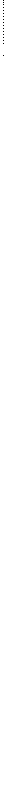 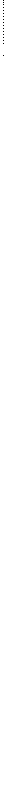 ChristeningsUse: BaptismsChristian religionBT: ReligionChristian Science ChurchBT:  ChurchesChristmasBT: Religious festivalsNT: Carols by candlelightChristmas decorationsBT: Festive decorationsRT: Window displaysChurch festivalsUse: Religious festivalsChurch furnitureBT: FurnitureNT: AltarsCommunion rails FontsLecterns Pews Pulpits ReredosRT: Stained glassChurch groupsUse: Religious groupsChurch of EnglandUse: Anglican ChurchChurch ralliesBT: RalliesRT: Religious groupsChurch residencesUse: Clergy residencesChurch servicesUse: Religious ceremoniesChurch vestmentsBT: Clothing and dressRT: ClergyChurchesindividual churches are indexed under their names, or under the name of the denomination followed by locality.BT: Religious structures and establishmentsRT: AudiencesEntertainment Film productions Film projectors Film societies Films Projectionists TheatresNT: Anglican Church	Circus paradesBaptist Church	BT: Parades and processionsCatholic Church	RT: CircusesChinese Evangelical ChurchChristian Science Church Congregational Church Greek Orthodox Church Lutheran Church Methodist Church Presbyterian Church QuakersSalvation ArmySeventh Day Adventist Church Uniting ChurchWesleyan ChurchRT: ChapelsConvents Mosques Synagogues TemplesChurnsBT: Farm and garden equipmentCigarette holdersBT: Smoking accoutrementsCigarette lightersBT: Smoking accoutrementsCigarettesBT: Smoking accoutrementsCigarsBT: Smoking accoutrementsCinemasUF: Motion picture theatres Picture theatresBT: Entertainment structuresNT: Drive in theatresCircusesBT: Shows and exhibitionsRT: Circus parades Clowns Entertainment Fortune tellersCities and townsgroup of houses and other buildings given a place nameUF: Capital cities Country towns Towns TownshipsBT: Land places and structuresNT: Housing estates Public housing SuburbsRT: Roads and streetsCitizens advice bureausBT: Community servicesCitizens of the yearBT: AwardsCitizenship ceremoniesUF: Naturalisation ceremoniesBT: Rites and ceremoniesRT: Citizenship certificatesCitizenship certificatesUF: Naturalisation certificatesBT: Legal documentsRT: CertificatesCitizenship ceremoniesCity engineersBT: EngineersRT: Local governmentCity farmsUF: Urban farmsBT: FarmsRT: Agriculture Community gardensCity planningUse: Town planningCivic and landscape artBT: ArtNT: Town planningCivic centresBT: Civic establishmentsRT: HallsMunicipal offices Official buildings Town hallsCivic establishmentsBT: Buildings, structures and establishmentsCivil rightsUse: Civil and political rightsClampsBT: Woodworking toolsClassesBT: Groups (people)NT: Ballet classesCooking demonstrations Craft classesRT: Classrooms SchoolsSunday schoolsClassroomsUF: School roomsBT: RoomsRT: ClassesSchoolsClayBT: SoilsRT: BricksPotteryNT: Civic centres	CleanersCommunity centres HallsMeeting roomsRT: Official buildingsPublic utility establishmentsCivil and political rightsUF: Civil rightsHuman rights Legal rights Political rightsBT: Political scienceNT: Freedom of informationRT: Conscription Discrimination Feminism SuffrageCivil engineeringBT: EngineeringCivil engineersBT: EngineersBT: Service workersCleaners (people)UF: Street cleaners BT: Service workers RT: Street cleaningCleaningBT: Maintenance activitiesRT: Washing and cleaning equipmentCleaning plant (mining)BT: Mining objectsNT: Coal cleaning plantClearance shopsBT: ShopsCleared landBT: SitesClergyUF: ChaplainsMinisters Pastors PriestsWomen priestsBT: People associated with religionNT: BishopsRT:  Church vestmentsClothing and dressUF: ApparelCostume Dress Fashions GarmentsBT: Personal effectsNT:  Bathing costumes Childrens clothingClergy residencesUF: Church residences Manses Parsonages VicaragesBT: Religious structures and establishmentsRT: ConventsClerksUse: Office workersClimateUF: WeatherBT: Natural phenomenaNT: RainfallSnow TemperaturesRT:  Daylight saving Hail storms Meteorology StormsClimbingBT: LocomotionClock towersBT: TowersRT: ClocksClockmakersBT:  Craft workersClocksBT: FurnishingsRT: Clock towersClothes linesBT: Laundry equipmentRT: Washing clothesChurch vestments CrinolinsHats Jewellery Kilts MasksMayoral robes Shawls UniformsWedding dressesRT:  Clothing industry Clothing shops Dressmakers Fashion shows TailorsClothing binsUse: Charity collection binsClothing industryBT: IndustryRT:  Clothing and dress Textile manufacturing Wool industryClothing industry workersBT:  Occupations NT:  Dressmakers MillinersTailorsRT: Boot makersClothing shopsUF: Clothing storesBT: ShopsRT: Clothing and dressClothing storesUse: Clothing shopsClownsBT: EntertainersRT:  CircusesClubhousesBT: Sports and recreations establishmentsRT: Clubs and associationsClubs and associationsindividual clubs, associations, societies, etc. are indexed under their names.UF: Associations Organisations SocietiesBT: Groups (people)NT: Agricultural societies Athletic clubs Automobile clubs Camera clubsCharitable organisations Employers associations Exservice organisations Film societies FreemasonsFriendly societies Historical societies Literary societies Marching clubs Masonic lodges Pony clubsprogress associations Rifle clubsSchool committees Senior citizens centres Service clubsSocial clubs Sporting clubsTemperance societies Trade unionsYacht clubs Youth clubsRT: Clubhouses Community groupsCoach housesBT: OutbuildingsCoachbuildersBT: Industrial workersRT: BlacksmithsCarriages and coaches Land transportCoachbuildingBT: Industrial activitiesCoachesUse: Carriages and coachesCoachmenBT: People associated with transportCoalUF: Brown coalBT: FuelCoal cleaning plantBT: Cleaning plant (mining)RT: CoalminesCoal cutting machinesBT: Mining objectsRT: CoalminesCoal minesUse: CoalminesCoal trainsBT: Goods trainsRT: CoalminesCoalminersNT: MinersRT: CoalminesCoalminesUF: Brown coal mines Coal mines ColleriesBT: Mines and miningRT: Coal cleaning plant Coal cutting machines Coal trainsCoalminers Coalmining Coke works Pit poniesCoalminingBT: Mines and miningRT: CoalminesCoastlinesUse: CoastsCoastsNT: Agricultural colleges Horticultural colleges Technical collegesRT: EducationColleriesUse: CoalminesUF: Coastlines ShoresBT: LandformsNT: BeachesRT: Marine parks SeasCoats of armsColonial inquestsBT: InquestsColonial policyUse: ColonialismColonial societyUse: Pioneer settlementsUse: Crests and emblems	ColonialismUF: Colonial policyCockatoosBT: BirdsCodlin mothsBT: InsectsRT: OrchardsCoffee palacesBT: Hospitality establishmentsRT: CafesFoodRefreshment rooms RestaurantsTea roomsCofferdamsBT: Dams and reservoirsRT: RiversCoffinsBT: Funeral objectsRT: FuneralsCoke worksBT: FactoriesRT: CoalminesCollagesBT: GraphicsRT: Crafts and craft equipmentBT: Political scienceColoniesUF: British coloniesBT: Land places and structuresColonisationBT: Systems of governmentComediansBT: EntertainersCometsBT: Outer space featuresComfort fundsUF: Patriotic fundsSoldiers comfort fundsBT: War reliefRT: War bondsWar savings certificatesCommerceBT: Ideas and conceptsNT: BusinessesCommercial industry Foreign trade IndustryRT: AuctionsChambers of commerceColleges.	.	Commerci·a1 bm'Idm' gsBT: Educational and research establishments	U	C	.	bl'  hommercia  esta   isCommercial  developmentBT:  SettlementsRT: BusinessesResidential development Retail tradeShopping centresCommercial  equipmentBT: Manufactured objectsNT: Bank equipmentCommercial  establishmentswhere there is an interchange of goods or commodities; preoccupied withCommercial industryUF: Industrial organisations Industries, commercial Organisations,  commercialBT: CommerceNT: Building industry Companies Finance industry Printing industry PublishingRetail trade Shipping industry Tourismprofits	Commercial workersUF: Commercial buildings	Use: BusinesspeopleFinancial institutions	C	·  ·.   .	.	omm1ss10nersBT: Bmldmgs, structures and establishments	BT: Loca1 offi'ci·a1s and emp1oyeesNT: Arcades	RT: Local governmentBanksBuilding societies Credit unions Employment agencies LaundromatsMalls Markets MintsMotor vehicle repair shops Newspaper officesOffice buildings Petrol stations Photographic  studios Real estate agencies Shopping centres ShopsStock exchanges Storehouses Tollgates WarehousesRT: High-rise buildings Service establishmentsCommercial events and activities BT: Events and activities NT: AuctionsLand salesRents and rentingCommittees and inquiriesBT: Groups (people)NT: Committees of management Royal commissionsRT: MeetingsCommittees of managementBT: Committees and inquiriesCommonsBT: Parks and reservesCommonwealth  countriesBT: CountriesCommonwealth DayUF: Empire DayBT: Festivals and celebrationsCommonwealth GamesBT: SportRT: Olympic GamesCommonwealth  governmentUse: Federal governmentCommonwealth JubileeCelebrations for 50th Anniversary of Federation - 1951BT: Festivals and celebrationsRT: Centenary of Federation Federation (1901)Communication activitiesBT: Societal events and activitiesNT: Broadcasting Communication devices MeetingsNewspapers Postal services Public speakingCommunication devicesBT: Communication activitiesNT: SignsTelecommunications  equipment TelegraphTelephones Television equipment Traffic signals Transmission towersRT: Communication systems Radio broadcasting Societal objects Television broadcastingCommunication establishmentsBT: Public utility establishmentsNT: BeaconsRadio masts Radio stations Signal towersTelevision stationsRT: Communication systems Internet cafesCommunication systemsuse communication devices for objects and instrumentsBT: Ideas and conceptsNT: Mass mediaRadio transmission Telephone services Television transmissionRT: Communication devices Communication establishments NewspapersPostal services Radio mastsCommunion railsBT: Church furnitureCommunismBT: Systems of governmentCommunity centresBT: Civic establishmentsRT: Health centres Neighbourhood housesCommunity chestBT: Fundraising eventsCommunity gardensBT: GardensRT: City farmsCommunity groupsUF: Community organisationsBT: Groups (people)RT: Clubs and associationsCommunity health centresUse: Health centresCommunity housesUse: Neighbourhood housesCommunity organisationsUse: Community groupsCommunity radioUF: Access radioBT: Radio broadcastingRT: Amateur radioCommunity servicesUF: Relief work Social welfareBT: Social problemsNT: Aged careChildrens services Citizens advice bureaus legal servicesLifelineYouth servicesRT: Domiciliary services Health services Medical services Service clubsSocial services Voluntary workersCompaniesindividual companies and businesses are indexed under the name of the firm, proprietor, company etc. individual types of commercial enterprise areindexed under the category (if required) eg insurance companies.UF: CorporationsBT: Commercial industryRT: Businesses IndustryCompensation (pensions)Use: PensionsCompetitionsBT: Manners and customsNT: Architectural competitions Art competitionsBeauty contests Garden competitionsHistory writing competitions Photographic competitionsRT: Literary competitions SportTreasure huntsCompostingBT: RecyclingRT: GardensComputersBT: Information and exchange objectsRT: Information technology Office equipmentConcert partiesBT: Groups (people)ConcertsBT: Musical events and activitiesNT: School concertsRT:  Audiences Bands Eisteddfods OrchestrasConcrete mixersBT:  Construction equipmentCondemned buildingsBT: Buildings by condition, construction or locationRT: Vacant buildingsConductors (music)BT: People associated with cultureRT: MusicConfectioneryUF: Lollies BT:  Food NT: LicoriceConfectionery storesUse: Sweet shopsConferencesBT: MeetingsCongregational ChurchBT: ChurchesCongregations (religious)Use: Religious groupsConscriptionBT: Military scienceRT: Armed forcesCivil and political rightsConservation and restorationBT: ArtConservation of natural resourcesUF: Environment Natural resourcesBT: Land and energy economicsNT: Forest conservation Soil conservation Water conservation Wildlife conservationRT: National estate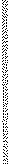 Pollution RecyclingConservatoriesUse: GreenhousesConstitutional  conventionsBT: ConventionsConstitutional lawUse: ConstitutionsConstitutionsUF: Constitutional lawBT: Law and orderRT: Political scienceConstruction and demolition workers includes people at all levels engaged in any construction, building or demolition project. includes repair workersUF: Construction workers Demolition workersBT: OccupationsNT: BricklayersBridge workers Builders Bulldozer drivers Road workersRT: Building labourers Industrial workers Labourers Maintenance workers Property developersConstruction  equipmentUF: Building machinery BT: Manufactured objects NT: Concrete mixersRoad construction and maintenanceConstruction industryUse: Building industryConstruction materialsBT: Construction equipmentNT: Asbestos fabric Bluestone BrickCorrugated iron Fibro sheets TilesTimberConstruction sitesBT: SitesNT: Building blocks DrainsLand subdivisionConstruction workersUse: Construction and demolition workersConsumersUse: CustomersContainers and packing equipmentBT: Manufactured objectsNT: Bags and luggage Bales (packages) BinsBoxes Packaging Tanks (storage)Continuing educationUse: Adult educationConvalescent homesConstruction materials	Use: Nursing homes Earth moving equipment		.Ladders	ConventionsRoad construction and maintenance machines    BT: MeetingsNT: Constitutional conventionsConstruction (events and activities)BT: Events and activitiesNT: Building construction DrainageDredgingDry-stone wallingConventsBT: Religious structures and establishmentsRT: Catholic Church ChurchesClergy residencesConvictsMonasteries NunsCornish communityBT: Ethnic communitiesCoronation celebrationsrefers to prisoners formerly transported from the british colonies to serve out a prison service.BT: Criminals NT: First Fleet RT: BushrangersEmancipists Prisoners Tickets of leaveCookingBT: Meal preparationNT: Cake decoratingRT: Cooking demonstrations FoodFood production industryCooking demonstrationsBT: ClassesRT: CookingRecipesCooking utensilsUse: Kitchen equipmentCooksBT: Craft workersCool storesBT: ShopsRT: Greengrocers OrchardsCopper miningBT: Mines and miningCopyrightBT: Legal documentsCorduory roadsroads constructed with logs laid transversely in swampy areasBT: Roads and streetsCorner storesBT:  ShopsBT: Festivals and celebrationsCorporate takeoversBT: Financial economicsCorporationsUse: CompaniesCorrespondenceUF: LettersBT: DocumentsNT: EnvelopesCorroboreesBT: Ballet and danceRT: Aboriginal peoples (Australians)Corrugated ironBT: Construction materialsRT: Corrugated iron buildingsCorrugated iron buildingsBT: Buildings by condition, construction or locationRT: Corrugated ironCostumeUse: Clothing and dressCottage industriesUse: Crafts and craft equipmentCottagesBT: Buildings, structures and establishmentsRT: HousesCotton industryBT: Primary production industryCotton relsBT: Crafts and craft equipmentCouncil buildingsUse: Official buildingsCouncil chambersUF: Municipal chambers BT: Official buildings RT: Municipal officesTown hallsCouncil depotsBT: DepotsRT: Local governmentJuvenile court procedures Trial outcomesRT: CourthousesRoad construction and maintenance depc(flourthousesCouncil electionsUse: Local government electionsCouncil employeesUse: Local officials and employeesCouncil sealsBT: InsigniaRT: Crests and emblems Local governmentCouncil staffBT: Local officials and employeesRT: Local governmentCouncil workersBT: Local officials and employeesNT: Dog fee collectorsCouncillorsBT: Local officials and employeesNT: MayorsRT: Local government People in political rolesCouncilsUse: Local governmentCountriesBT: Places and structuresNT: Commonwealth countries Developing countriesCountry lifeBT: LifestyleCountry townsUse: Cities and townsCouriersBT: BusinesspeopleRT: CarriersCourt proceduresBT: Legal events and activitiesNT: InquestsUF: Law courtsBT: Official buildingsRT: Court procedures JudgesJuriesLaw and order LawyersCow bailsBT: Farm and garden equipmentCowsBT: CattleCradles (mining)UF: gold washing cradlesBT: Mining objectsRT: Goldmines GoldminingCraft classesBT: ClassesNT: Gold leaf workshopsRT: Crafts and craft equipmentCraft equipmentBT: Cultural objects (manufactured)NT: Crochet patternsCraft showsBT: Shows and exhibitionsRT: Crafts and craft equipmentCraft workersBT: Occupations NT: Bookbinders ClockmakersCooks Engravers Potters Saddlers Sign writers Stonemasons Upholsterers WeaversRT: JewellersPicture framersCraft workinguse for the activities. use crafts & craft equipment for; products, materials, tools & aidsBT: Cultural events and activitiesNT: BasketryBookbinding Cane working China painting Dressmaking Furniture making Glass-blowing Jewellery making KnittingLace making Leatherworking Metalworking Polishing PotteryReeding Sewing Spinning Tool making WeavingWickerworking WoodworkingRT: Cake decoratingCrafts and craft equipment DyeingEngraving Entertainment Spray-painting UpholsterersCraftsUse: Crafts and craft equipmentCrafts and craft equipmentapplied art occupation or trade requiring special skill, especially manual skill.use for products, materials, tools & aids. use craft working for activities.individual crafts are indexed under their names.UF: Cottage industriesCrafts Handicrafts Hobby productsBT: Cultural objects (manufactured)NT: Basketwork Beadwork Cane work Carved trees Cotton reels Crochetwork Fabrics Glassware HaberdasheryKnitting machines Leatherwork Macrame MetalworkModels Needlework Patterns (clothes) PlaitsPlaster moulds Potters wheels Reed  work Sandpaper Scissors Sewing boxesSewing machines SilverworkSpinning equipment TinwareWeaving machines WoodworkRT: ArtCarpentry China painting CollagesCraft classes Craft shows Craft working Jewellery KnotsLace PaperCranes (machines)BT: Plant (industrial)NT: Cherry pickers Mobile cranesRT: Building industryCredit unions	.BT:  Commercial establishmentsRT: BanksBuilding societiesCreeksBT:  WatercoursesRT: RiversWetlandsCrests and emblemsUF: Coats of armsBT:  SymbolsRT: Council seals HeraldryCricketBT: SportRT: Cricket clubs CricketersCricket clubsBT:  Sporting clubsRT:  CricketCricketersBT: SportspeopleRT:  CricketCrimeBT:  Social problemsNT: Assaults Fraud Murders VandalismRT:  CriminalsExecutions Law and order Police Prisoners Prisons PunishmentsCrime preventionBT: Legal events and activitiesNT: Neighbourhood watch Safety housesCrimean War, 1853-1856BT: WarsCriminalsBT: People by circumstanceNT: Bushrangers ConvictsRT: CrimeExecutionsCrinolinsBT: Clothing and dressCrochet patternsBT: Craft equipmentRT: CrochetworkCrochetingUse: CrochetworkCrochetworkUF: CrochetingBT: Crafts and craft equipmentRT: Crochet patternsCrockeryBT: Household objectsNT: PlatesRT: ChinawareCrop dustingBT: Agricultural activitiesRT: FarmingPests and pest controlCrop productionBT:  AgricultureCropsBT: PlantsNT: HerbsHops Sugar beet Tobacco WheatRT: Primary production industryCroquetBT: SportCrowdsBT: Groups (people)Crown landBT: ReservesRT: National parksCrustaceansBT: InvertebratesNT:  ShellfishCubbyhousesBT: ToysRT: HousesCultivatorsBT: Farm and garden equipmentCultsBT: ReligionRT: Religious groupsCultural events and activities BT: Events and activities NT: Craft workingEntertainmentLiterary events and activities Musical events and activities Sports and recreationsCultural identitiesBT: Ideas and conceptsNT: Aboriginal culture FeminismCultural objects (manufactured) BT: Manufactured objects NT: AntiquesCraft equipmentCrafts and craft equipment Entertainment equipment ExhibitsMusical instrumentsObjects in manners and customs Sports and recreations equipmentCultural structures and establishments constructions associated with lifestyle, custom, tradition,; artistic, religious, intellectual and recreational pursuitsBT: Buildings, structures and establishmentsNT: Art establishmentsEducational and research establishments Entertainment structuresMonuments and memorialsReligious structures and establishments Sports and recreations establishmentsRT: Historic buildingsCulture and institutionsBT: Ideas and conceptsNT: Democracy Labour movement Peace movementCurrencyUF: MoneyBT: Information and exchange objectsCurrency lassesBT: PioneersCustodial officiersofficials legally responsible for monitoring lawful behavior of othersBT: Officials NT: Police RT: RangersCustomersUF: ConsumersBT: BusinesspeopleCyclingBT: SportRT: Bicycle paths Cyclists VelodromesCyclistsBT: SportspeopleRT: BicyclesCyclingPeople associated with transportCypress hedgesBT: HedgesCypress pinesBT: TreesDaguerrotypesBT: PhotographsDairiesUF: Milking sheds BT: Farm buildings RT: DairyingShedsDairy farmsBT: DairyingRT: FarmsDairy productsBT: FoodRT: School milk schemesDairyingBT: Farming NT: Dairy farms RT: AgricultureButter factories CattleCheese factories DairiesMilk factoriesDams and reservoirsUF: ReservoirsBallet studios Dance schools Dancing academiesBT: SchoolsRT: Ballet classes Dance floorsDancehallsBT: HallsRT: Ballet and danceSports and recreations establishmentsDancersBT: EntertainersRT: Ballet and danceDances and ballsUF: BallsBT: Manners and customsNT: Mayoral ballsRT: Ballroom dancing DebutantesDancingBT: LocomotionDancing academiesUse: Dance studiosDay careUF: Family day care BT: Health services RT: Aged peopleChild careWeirs	Day nurseriesBT: Water supply structures and establishments	Use: PreschoolsNT: CofferdamsRT: Irrigation LakesWater supplyDance floorsBT: FloorsRT: Dance studiosDance schoolsUse: Dance studiosDance studiosUF: Ballet schoolsDaylight savingBT: Natural phenomenaRT: ClimateDeaf peopleUF: Hearing impaired peopleBT: Disabled peopleDeath and dyingBT: Life cycle events and activitiesDeath certificatesBT: Legal documentsRT: CertificatesDeath customsBT: Life cycle events and activitiesDeath registersBT: RegistersDebatingUse: Public speakingDebutantesBT: People by circumstanceRT: Dances and ballsDecorations, festiveUse: Festive decorationsDecorations (military)BT: InsigniaRT: Armed forcesDeerBT: AnimalsDefence forcesUse: Armed forcesDelicatessensBT: ShopsRT: FoodDelivery menUse: CarriersDelivery vansUF: Delivery vehicles BT:  Motor vehicles NT: Bread vansIce cartsRT: CarriersDelivery vehiclesUse: Delivery vansDemocracyBT:  Culture and institutionsDemographyUF: Population studiesBT: Ideas and conceptsNT: CensusRT: PeopleStatisticsDemolition workersUse: Construction and demolition workersDemonstrationsUF: Marches and protestsBT: MeetingsNT: Political demonstrationsRT: PicketsRalliesDental servicesBT: Health servicesRT: DentistsMedical servicesDentistsBT:  Health professionalsRT: Dental servicesDepartment storesBT: ShopsDepotsBT: SettlementsNT: Council depotsRoad construction and maintenance depotsDepression, 1890sBT: Economic depressionRT:  UnemploymentDepression,  1929-1939BT: Economic depressionRT:  UnemploymentDeserted buildingsUse: Vacant buildingsDesertsBT:  LandformsDeveloping countriesUF: Third WorldBT: CountriesRT:  International economics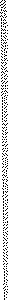 Diaries and journalsUF: JournalsBT: BooksDictionariesBT: BooksDiesel enginesBT: EnginesDietsBT: Health promotionDiggers (returned)Use: Returned servicepeopleDingo trappingBT: HuntingRT: DingoesDingoesBT: AnimalsRT: Dingo trappingDining roomsBT: RoomsDinnersBT: Eating and drinkingNT: Mayoral dinnersDiptheriaBT: DiseasesDirectoriesBT: BooksNT:  Street directories Telephone directoriesDisabled peopleUF: Handicapped people BT: People by circumstance NT: Blind peopleDeaf peopleRT: Injured people Learning difficulties Sheltered workshops Social servicesDisaster reliefUse: Emergency servicesDisastersUse: Accidents and disasters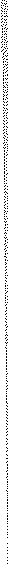 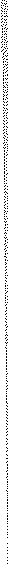 Discovery (exploration)Use: ExplorationDiscriminationhere are entered general works on social discrimination based on race, religion, sex, social minority status, or other factors.BT: Social problemsNT: Discrimination in employment Racial discriminationReligious discrimination Sex discriminationRT: Civil and political rights Race relationsDiscrimination in employmentBT: DiscriminationDisease preventionBT: Medical sciences and healthNT: Fever camps ImmunisationDiseasesBT: Medical sciences and healthNT: AIDS (diseases) Animal diseases Bubonic plague CancerCerebral palsy Diptheria Influenza Measles Poliomylitis Scarlet fever Smallpox Tuberculosis TyphoidWhooping coughRT: Immunisation Medical servicesDisplay casesBT: FurnitureRT: ExhibitsDisplay housesBT: HousesDisplay standsBT: FurnitureRT: ExhibitsDisplaysUse: ExhibitsDisposal of wasteUse: Waste disposalDistilleriesfor the production of alcoholic spiritsBT: FactoriesNT: Perfume distilleriesDistrict showsUse: Agricultural showsDivingBT: Water sportsDivorceBT: Social problemsDockersUse: Wharf labourersDocksUse: Jetties and wharvesDoctorsUF: Medical practitioners PhysiciansBT: Health professionalsRT: HospitalsDocumentsBT: Information and exchange objectsNT: Annual reports AtlasesBallot papers Bibliographies Books Brochures Calendars Cards CataloguesCertificatesCorrespondence EphemeraFinancial documents IndexesInvitations Land brochuresLegal documents ListsManuscripts Maps Menus MicroformsMinute books Newsletters Obituaries Pamphlets Periodicals Petitions PlansPostage stamps Programs Ration books RecipesSheet music Shipping records Telegrams TicketsTime lines TimetablesDog fee collectorsBT:  Council workersRT: DogsLocal government PoundsDog trainersBT: Animal trainersDogsBT: Domestic animalsRT: Dog fee collectorsDole queuesBT: QueuesRT: Unemployed peopleDollsBT: ToysDolls housesBT: ToysRT: HousesDomestic animalsDrainsBT: Construction sitesNT: Barrel drainsRT:  Stormwater channelsUF: PetsBT: AnimalsNT: CatsDogsRT: LivestockDomestic economyUse: Home economicsDomestic lifeUF: Home lifeSocial life and customsBT: LifestyleNT: Heating and cooling IroningMeal preparation Washing clothesRT: EtiquetteSocial historyDomestic scienceUse: Home economicsDomestic violenceUF: Family violenceBT: ViolenceRT: Child abuse Womens sheltersDomiciliary  servicesBT: Local governmentNT: Home helpMeals on wheelsRT: Community servicesDoorsBT: Architectural featuresRT: ArchesDrainageBT: Construction (events and activities)RT: IrrigationSewerage and sanitation Stormwater channelsDramaindividual actors or productions are indexed under their namesBT: Theatrical productionsNT: PlaysRT: Ballet and dance Entertainment Literature TheatresDrapersUF: Haberdashery shopsBT: ShopsDraught horsesUse: DraughthorsesDraughthorsesUF: Cart horses Draught horsesBT: HorsesDraughtsBT: GamesDrawingBT: ArtNT: Map makingDrawing roomsBT: RoomsDrayslow carts without fixed sidesBT: Carts and wagonsDredgesBT: Water transportDredgingBT: Construction (events and activities)RT: RiversDressUse: Clothing and dressDressmakersBT:  Clothing industry workersRT:  Clothing and dressDrowningStock yards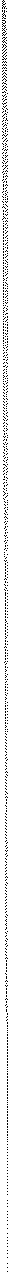 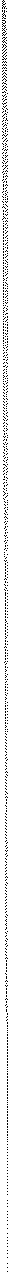 TailorsDressmakingBT: Craft workingDrugsBT: Accidents and disastersUse: Alcohol and drugsDried fruit industryBT: Fruit industryDrill hallsBT: Military and war structures and sitesRT: HallsDrilling machines (hand tools) BT: Woodworking tools RT:  ToolsDrinking tapsUF: BubblersDry areaLocalities where alcohol is not allowed to be consumedBT: Temperance movementRT: Licensing polls ProhibitionDry cleanersBT: ShopsRT: laundriesDry docksBT: Jetties and wharvesFountains, drinldng	DBT· Ta  s	ry-stone.wa11mgRT:· Wter supply structures and establishments C?nhstruchting stonfe walls or fenceswit  out t  e use o  mortarDrive in theatresBT: CinemasDriversBT: People associated with transportDrivesBT: Roads and streetsRT: HousesDrivingUF: Motoring BT: Locomotion NT: ParkingRT: Land transportDroughtsprolonged lack of normal rainfallBT: Natural phenomenaDroversBT: FarmersDrovingBT: Stock handlingRT: LivestockMusteringBT: Construction (events and activities)RT: Dry-stone wallsDry-stone wallsStone fences or walls constructed without using mortarBT: FencesRT: Dry-stone wallingDuck shootingBT: HuntingDucksBT: BirdsDumping of rubbishUse: Waste disposalDust stormsBT: StormsRT: ErosionDyeingUF: DyestuffsBT:  Textile manufacturingRT: Craft workingDyestuffsUse: DyeingEarly settlersUse: PioneersEarth moving equipmentInternational economics Labour economicsLand and energy economics Production  (economics)RT: Economic history RationingBT: Construction equipment	RducationRT: Road construction and maintenance macilinfJciudes activities and structuresEarth sciences	BT: Ideas and conceptsBT: Natural sciences	NT: Adult educationNT: Geology	Examinations  (students)Meteorology	Learning difficultiesMigrant educationEarthernwareUse: ChinawareEasterBT: Religious festivalsEating and drinkingBT: Manners and customsNT: BarbecuesDinnersRT: FoodMeal preparation PicnicsEcologyBT: Natural sciencesEconomic conditions (lifestyle)Use: Living conditionsEconomic  depressionBT: EconomicsNT: Depression,  1890s Depression,  1929-1939RT: Unemployed peopleEconomic historyBT: HistoryRT: EconomicsSocial history UnemploymentEconomicsBT: Ideas and conceptsNT: Economic depression Financial economicsPreschool education Primary education Secondary education Sex education Student exchangesTechnical education and training Tertiary educationVocational education Vocational guidanceRT: CollegesHorticulture LibrariesMechanics institutes PreschoolsSchools Students TeachersEducational and research establishmentsBT: Cultural structures and establishmentsNT: Archives (places) Art galleries Colleges Laboratories LibrariesMechanics institutes Museums ObservatoriesPublic records SchoolsSloyd rooms TAFE collegesUniversitiesUniversity of the Third AgeEdwardian styleBT: Architectural stylesEelsBT: AnimalsRT: FishEisteddfodsBT: Festivals and celebrationsRT: Concerts MusicElderly citizensUse: Aged peopleElderly citizens clubsUse: Senior citizens centresElderly peopleUse: Aged peopleElectionsBT: Political processesNT: Electoral boundariesFederal government elections Licensing pollsLocal government elections State government electionsRT: Electoral officers Electoral rolls Opinion polls Political parties Political rallies Polling booths VotingElectoral  boundariesBT: ElectionsRT: AmalgamationsElectoral  officersUF: Electoral registrarsBT: People in political rolesRT: ElectionsElectoral registrarsUse: Electoral officersElectoral rollsBT: BooksRT: ElectionsElectric apparatusUF: ElectronicsBT: Public utility objectsNT: Power and telegraph linesRT: Electric repair shopsElectric lightingBT: LightsRT: Gas lighting Street lightingElectric repair shopsUF: Electrical repair shopsBT: ShopsRT: Autoelectric repair shops Electric apparatusElectric signsUF: Neon signsBT: SignsElectric trainsBT: TrainsElectric tramsUse: TramsElectrical industry workers BT: Industrial workers RT: ElectriciansElectrical repair shopsUse: Electric repair shopsElectriciansBT: Industrial workersRT: Electrical industry workersElectricity cablesUse: Power and telegraph linesElectricity supplyBT: Public utilitiesRT: Power and telegraph lines Power supply establishments Telegraph and light poles Transmission linesElectronicsUse: Electric apparatusElm treesBT: TreesEmancipistsBT: People by circumstanceRT:  ConvictsEmergency and security equipmentBT:  Societal objectsNT: Firefighting equipmentEmergency servicesUF: Disaster reliefBT: Social servicesNT: Ambulance services Fire brigadesState emergency servicesRT:  Firefighters PoliceRescue workers SafetyEmigrationUse: ImmigrationEmpire DayUse: Commonwealth DayEmployeesUF: StaffBT:  OccupationsRT: EmployersEmployersBT:  OccupationsRT: EmployeesEmployers associations ManagersEmployers  associationsBT: Clubs and associationsRT: EmployersEmploymentUF: WorkBT: Labour economicsRT: Apprentices OccupationsUnemploymentEmployment  agenciesBT: Commercial establishmentsEmployment  officesBT: Official buildingsRT: Unemployed peopleEmpty buildingsUse: Vacant buildingsEnclosuresBT: SitesNT: Animal enclosures BackyardsFront yards GardensEncyclopaediasBT: BooksEndangered speciesBT: Living organismsEngineeringBT: TechnologyNT: Civil engineering Marine engineeringSanitary and municipal engineeringRT: EngineersRefrigerationEngineersBT: ProfessionalsNT: City engineers Civil engineersRT: EngineeringEnginesBT: MachineryNT: Diesel engines Steam enginesEnglish languageBT: LanguagesEngraversBT: Craft workersRT:  StonemasonsEngravingBT: ArtRT: Craft workingEntrancesCinemas TheatresEngraving toolsBT: ToolsEntertainersBT: People associated with cultureNT: ActorsClowns Comedians Dancers Magicians Muscians Musicians SingersStreet entertainers VentriloquistsRT: EntertainmentEntertainmentBT: Cultural events and activitiesNT: Film productions Theatrical productionsRT: Ballet and dance Cinemas CircusesCraft working Drama EntertainersFestivals and celebrations Fireworks displaysMusicParades and processions puppet showsShows and exhibitions SportTheatresEntertainment equipmentBT: Cultural objects (manufactured)NT: Amusement machinesEntertainment structuresBT: Cultural structures and establishmentsNT: Amusement parks Amusement parlours BandstandsBT: Parts of buildings or structuresEntrepreneursUse: BusinesspeopleEnvelopesBT: CorrespondenceEnvironmentUse: Conservation of natural resourcesEphemeraBT: DocumentsEquestrian equipmentUse: Horse equipmentEquestrian eventsBT: SportNT: Gymkhanas Horse racing PoloRodeos ShowjumpingEquestriansBT: HorseridersEquine equipmentUse: Horse equipmentEquipment  (tools)Use: ToolsErosionBT: Land and energy economicsRT: Dust stormsSoil conservationEssaysBT: WritingEssential servicesUse: Public utilitiesEstate agentsUse: Real estate agentsEthicsBT: PhilosophyEucalyptus oil productionBT: Primary production industryEthnic communitiesindividual ethnic and migrant communities are indexed under their names eg chinese communityUF: Ethnic groupsBT: PeopleNT: Aboriginal peoples (Australians) AustraliansBelgian community Chinese community Cornish community French community German community Greek community Irish community Italian community Japanese community Jewish community Korean communityLatin American community MaorisPolish community Scandinavian community Scots communitySpanish community Swiss community Vietnamese communityRT: MigrantsMulticulturalism National customs RefugeesEthnic dancingUse: Folk dancingEthnic groupsUse: Ethnic communitiesEtiquetteBT: Manners and customsRT: Domestic lifeEucalyptus oilBT: OilsRT: Eucalyptus oil productionRT: Eucalyptus oilEuchreBT: Card gamesEureka stockadeBT: Gold rushRT: Gold commissioners GoldminersHistory Miners rightsEuropean War, 1914-1918Use: World War, 1914-1918Events and activitiesNT: Accidents and disasters Commercial events and activities Construction (events and activities) Cultural events and activities Historic eventsIndustrial activities LocomotionManners and customsMilitary and aggressive actions Openings (events)Primary industry activities Shows and exhibitions Societal events and activitiesTransport events and activitiesEvolutionBT: Natural sciencesEx-servicemenUse: Returned servicepeopleExaminations (students)UF: ExamsBT: EducationExamsUse: Examinations (students)ExcursionsBT: Sports and recreationsNT: PicnicsExecutionsBT: Trial outcomesRT: CrimeCriminalsExhibitionsUse: Shows and exhibitionsExhibitsobjects or collections of objects shown in exhibitions, fairs etcUF: DisplaysBT: Cultural objects (manufactured)RT: Display cases Display standsShows and exhibitions Window displaysExpeditionsJourneys for a specific purposeBT: Pioneering events and activitiesExperimental farmsBT: FarmsExplorationUF: Discovery (exploration) Sea explorationBT: Geography and travelRT: ExplorersMap makingExplorersindividual explorers are entered under their nameBT: People in societal rolesRT: ExplorationExplosionsBT: Accidents and disastersExplosivesBT: AmmunitionRT: Mining objectsExport marketsUse: Foreign tradeExportsUse: Foreign tradeExpresswaysUse: FreewaysExservice organisationsUF: Returned servicemens league clubs RSL clubsBT: Clubs and associationsNT: LegacyRT: Anzac Day Armed forces Honour boardsRemembrance Day Returned servicepeopleExtractive industry establishmentsBT: Primary industry establishmentsNT: Mine buildings Mines and mining QuarriesExtractive industry workersBT: Primary industry workersNT: Mine owners MinersMining registrarsFabricsBT: Crafts and craft equipmentNT: LaceFabrique nationale carsBT: CarsFactorieswhere goods are manufactured BT: Industrial buildings NT: Box factoriesButter factories Cheese factories Coke works DistilleriesFarm equipment factories Fibro-plaster factories FoundriesFruit canneries Glove factories Hat factories Jam factories Milk factoriesMillsMotor vehicle factories Munitions factories PotteriesTextile factories Tile factories Wire factoriesRT: IndustryManufacturing industry TanneriesWarehouses Weaving millsFactors affecting social behaviourBT: Ideas and conceptsNT: Birth control Homosexuality Living conditionsRT: Temperance movementFactory workersBT: Industrial workersNT: Brewery workersFamiliesUF: Family groups BT: Groups (people) RT:  AdoptionParentsFamily day careUse: Day careFamily groupsUse: FamiliesFamily historyUse: GenealogyFamily planningUse: Birth controlFamily planning clinics BT: Health services RT: Birth controlFamily treesBT: GenealogyFamily violenceUse: Domestic violenceFamine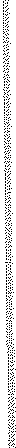 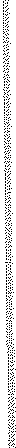 BT: Accidents and disastersFarm and garden equipmentUF: Agricultural  implements Farm implements Farming toolsGarden equipment Garden tools Gardening equipmentHorticultural equipment BT: Primary industry objects NT: BellowsChurns Cow bails Cultivators Feed bins Fertilisers Forks Fumigators Harrows HoesHoses Incubators Lawn rollers Lawnmowers MattocksOutdoor ornamentsOutdoor ornaments and furniture PicksPlant frames Rakes Scarecrows ScythesSeed boxes Shears Sickles Spades Sprinklers Troughs TrowelsWatering cans WhipsRT:  Agricultural machinery Farm equipment factories FarmsHorse equipment Pests and pest control PloughsRaces (structures) ToolsFarm buildingsUF: Agricultural buildingsBT: FarmsNT: BarnsDairies HayshedsRaces (structures) Smokehouses Stables WoolshedsRT: Animal enclosures FarmhousesShedsFarm equipment factoriesBT: FactoriesRT: Farm and garden equipmentFarm housesUse: FarmhousesFarm implementsUse: Farm and garden equipmentFarm labourersUse: Farm workersFarm machineryUse: Agricultural machineryFarm workersagricultural workers engaged to do a task eg. shearers. see under 'farmers' for people, especially owners, in various agricultural industries eg. orchardistsUF: Agricultural workers Farm labourersBT: Primary industry workersNT: ShearersRT: Agricultural machinery FarmersLabourersFarmersBT: Primary industry workersNT: DroversGraziers Orchardists SelectorsRT: Farm workers Farming FarmsFarmhouseschief houses on farms where owner or tenant lives & from which the farms are managedUF: Farm housesBT: HousesRT: Farm buildings HomesteadsFarmingfor work activities on farmsBT: AgricultureNT: DairyingHarvesting Hobby farming Irrigation Ploughing Sheep farmingRT: Crop dusting Farmers Farms Horticulture Livestock MusteringFarming toolsUse: Farm and garden equipmentFarmsUF: Aboriginal stations FarmsteadsStations (properties)BT: Agricultural establishmentsNT: AgistmentApiaries Berry farmsCattle stations City farms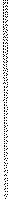 Experimental farms Farm buildings OrchardsPaddocks Piggeries Poultry farms Tobacco farms Training farms VineyardsRT:  Agricultural machinery Dairy farmsFarm and garden equipment FarmersFarmingMarket gardensPrimary production industry Soldier settlementsFarmsteadsUse: FarmsFarriersBT:  Primary industry workersRT:  Blacksmiths Horses WheelwrightsFashion showsBT: Shows and exhibitionsRT: Clothing and dressFashionsUse: Clothing and dressFast food outletsUse: RestaurantsFaunaUse: WildlifeFederal  governmentUF: Australian government Commonwealth  governmentBT: Political processesRT:  Parliamentary representatives Prime ministersState governmentFederal government electionsBT: ElectionsFederation (1901)BT: HistoryRT:  Centenary of Federation Commonwealth  JubileeFederation styleBT:  Architectural stylesFeed binsBT: Farm and garden equipmentFellmongersBT:  Leather industryRT: TanneriesFemalesUse: WomenFeminismBT: Cultural identitiesRT: Civil and political rightsFeminist movementBT: People in political rolesRT: SuffrageSuffragettes WomenFencesBT:  Architectural featuresNT: Dry-stone wallsFencingBT: SportFernsBT: Native plantsFertilisersBT: Farm and garden equipmentFestivalsUse: Festivals and celebrationsFestivals and celebrationsUF: Anniversaries Carnivals Celebrations Festivals Festivities JubileesPublic holidaysBT: Manners and customsNT: Arbour Day Art festivals Australia DayAustralia Remembers  1945-1995 Australian BicentenaryBoxing Day CentenariesCentenary of Federation Charity fairsChildrens book week Chinese New Year Commonwealth Day Commonwealth Jubilee Coronation celebrations EisteddfodsFireworks displays Garden parties Heritage festivals Jamborees Melbourne Cup Day New Years Day Official visitsParades and processions PremieresQueen carnivals Queens Birthday Red letter day Religious festivals Royal visitsSpring festivals Wedding anniversariesRT:  Entertainment Festive decorations FetesHarvest festivals Holidays Marching clubs Marquees MaypolesMonuments and memorials Rites and ceremonies Shows and exhibitionsFestive decorationsUF: Decorations, festive Street decorationsBT: Objects in manners and customsNT: Bunting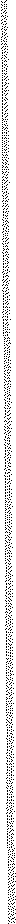 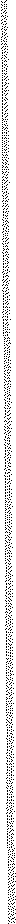 Christmas decorationsRT: Festivals and celebrations Window displaysFestivitiesUse: Festivals and celebrationsFetesBT: Fundraising eventsRT:  Charity fairsFestivals and celebrations Spinning wheelsFever campsBT: Disease preventionRT: HospitalsFiat carsBT: CarsFibro buildingsUF: Fibro housesBT: Buildings by condition, construction or locationFibro housesUse: Fibro buildingsFibro-plaster factoriesBT: FactoriesFibro sheetsBT: Construction materialsRT: Asbestos fabricFictionBT: LiteratureFilm and photographic equipmentBT:  Optical equipmentNT: Lantern slides ProjectorsFilm productionsBT: EntertainmentRT: ActorsCinemas FilmsFilm projectorsBT: ProjectorsRT: CinemasFilm societiesBT: Clubs and associationsFireBT: Architectural featuresRT: Roofs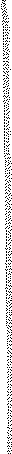 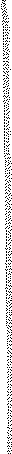 Use: FiresFilmsRT: CinemasFire awareness weekBT: Bushfire preventionindividual films are entered under their namesUF: Motion pictures MoviesBT: Theatrical productionsRT: CinemasFilm productionsFinanceUse: Business and financeFinance industryBT: Commercial industryNT: Business and finance Insurance StockbrokingFinancial documentsBT: DocumentsNT: Account books ReceiptsWar bondsWar savings certificatesFinancial economicsBT: EconomicsNT: Bankruptcy Corporate takeovers GrantsLocal government financeRT: Living conditionsFinancial  institutionsUse: Commercial establishmentsFinanciersBT:  BusinesspeopleFine artUse: ArtFinialsFire brigade bandsBT: BandsRT: Fire brigadesFire brigadesUF: Bush fire brigades BT: Emergency services RT: Fire brigade bandsFire engines Fire hydrants Fire stations Firefighters FiresFire enginesBT: Motor vehiclesRT: Fire brigades Fire stations FirefightersFire hydrantsBT: Firefighting equipmentRT: Fire brigadesFire lookout towersBT: TowersRT: Bushfire preventionFire lookoutsBT: lookoutsRT: Bushfire preventionFire prevention and controlBT: Sanitary and municipal engineeringNT: Bushfire preventionFire stationsBT: Official buildingsRT: Fire brigades Fire engines FirefightersFire trailsBT: Roads and streetsRT:  Bushfire prevention FirebreaksFirearmsUF: GunsRiflesBT: WeaponsRT:  Ammunition stores Cannons GunsmithsHunting Rifle clubs ShootingFirebreaksBT: Bushfire preventionRT: BushfiresFire trails SitesFirefightersUF: FiremenBT: Service workersRT:  Bushfire prevention Bushfires Emergency services Fire brigadesFire engines Fire stations FiresRescue workersFirefighting  equipmentBT: Emergency and security equipmentNT: Fire hydrantsFiremenUse: FirefightersFireplacesuse for indoor fireplacesBT: Architectural featuresRT:  Incinerators Mantelpieces Ovens (cooking) RoomsFiresincludes fire fighting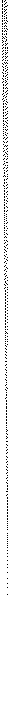 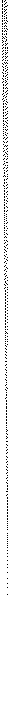 UF: FireBT: Accidents and disastersNT: BushfiresRT: Fire brigades FirefightersFirewoodBT: FuelFireworks displaysBT: Festivals and celebrationsRT: EntertainmentFirmsUse: BusinessesFirst FleetBT: ConvictsFishBT: Animals NT: Trout RT: EelsFishing ShellfishFish shopsBT:  ShopsFish tradeUse: Fishing industryFisheriesBT: Fishing industryFishermenUse for professional fishermen BT: Fishing industry workers RT: AnglersFishingFishingUF: AnglingBT: Primary production industryNT: Oyster farms WhalingRT: Anglers Fish FishermenFishing industryFishing industryUF: Fish tradeBT: Primary production industryNT: FisheriesHatcheries (fish)RT: FishingWhalingFishing industry workersBT: Primary industry workersNT: FishermenFlagsBT: InsigniaRT: BannersBuntingFlatsBT: HousesRT: High-rise buildingsFliesBT: InsectsFlood prevention and controlBT: Land and energy economicsRT: FloodsFloodsspecific floods can be identified by datee.g floods (1934)BT: Natural phenomenaRT: Flood prevention and control RiversFloorsBT:  Architectural featuresNT: Dance floorsRT:  Florist shops Flower growing Flower stallsFlour millsBT: MillsFlower growingBT: HorticultureRT: FloristsGarden plantsFlower sellersUse: FloristsFlower showsBT: Shows and exhibitionsRT: GardensFlower stallsBT: Stalls (merchandise)RT: FloristsFlowergirlsBT: Wedding partiesFly-pastsBT: Rites and ceremoniesFlying foxes (bats)Use: Fruit-batsFolk dancingUF: Ethnic dancingBT: Ballet and danceFolkloreBT: Manners and customsNT: Mythical objectsFontsFloraUse: Native plantsUF: Baptismal fontsBT: Church furnitureRT: BaptismsFlorist shopsBT: ShopsRT: FloristsFloristsUF: Flower sellersBT: OccupationsFoodBT: Food supplyNT: BeerBread CerealsConfectionery Dairy products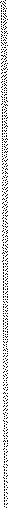 Fruit MeatSpreads (food)RT: BakeriesButcher shops CafesCake decorating Coffee palaces Cooking Delicatessens Eating and drinkingFood production industry GrocersMeat industry MenusMilk bars RecipesRefreshment rooms RestaurantsTea rooms VegetablesFood manufacturingUse: Food production industryFood production  establishments BT: Industrial buildings NT: AbattoirsBakeriesBiscuit factories Breweries Freezing worksRT: Food production workersFood production industryUF: Food manufacturing BT: Manufacturing industry NT: IcecreamJam making Soft drinksRT: CerealsCooking FoodFood production workers BT:  Occupations NT: BakersButchersMillersRT: Food production establishments Food supplyFood supplyBT: Production (economics)NT: FoodWineriesRT: Food production workers Primary production industryFootballUse: Australian rules footballFootball clubsBT: Sporting clubsFootballersBT:  SportspeopleFootbridgesUF: Pedestrian bridgesBT: BridgesFootpathsBT: Pedestrian waysForced labourersUse: SlavesFord trucksBT: TrucksFordsshallow river crossings BT: Roads and streets RT: RiversForeign relationsUse: International politicsForeign tradeUF: Export markets ExportsTradeBT: CommerceRT: Shipping industryForest conservationBT: Conservation of natural resourcesRT: ForestsTimber industryForest firesUse: BushfiresFraudBT: CrimeForestryUse: Timber industryForestsBT:  Planetary (earth) featuresRT:  Forest conservation Timber industry TreesForgesBT: FurnacesRT: BlacksmithsForksBT: Farm and garden equipmentNT: PitchforksFortificationsBT: Military and war structures and sitesFortune tellersBT:  Service workersRT: CircusesFreedom of informationBT: Civil and political rightsFreemasonsBT: Clubs and associationsRT: Masonic lodgesFreewaysUF: Expressways HighwaysBT: Roads and streetsRT: CarsFreezing worksUF: IceworksBT: Food production establishmentsRT: Ice cartsFrench communityBT: Ethnic communitiesFriendly societiesBT:  Clubs and associationsFossils	Front end loadersBT: Geological substancesFoundation stonesBT: TractorsRT: Road construction and maintenance machinesBT: Monuments and memorials	Front yardsRT: Buildings, structures and establishments	BT:  EnclosuresFoundriesBT: FactoriesNT: Brass foundries Iron foundriesFountainsFruitRT: GardensHousesBT: FoodNT: ApplesBT:  Water supply structures and establishmentsFountains,  drinkingUse: Drinking tapsFox huntingBT: HuntingRT: FoxesBerriesChelTies Grapes Lemons Pears PlumsRT: Berry farms OrchardsFoxesBT: AnimalsRT: Fox huntingFruit bats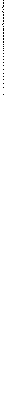 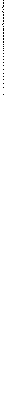 UF: Flying foxes (bats)BT: WildlifeFruit boxesBT: Packing casesRT: Fruit packing shedsFruit canneriesBT: FactoriesRT: Fruit industryFruit exhibitionsBT:  Shows and exhibitionsFruit fliesBT: InsectsRT: OrchardsPests and pest controlFruit growersUse: OrchardistsFruit growingUse: OrchardsFruit industryBT:  AgricultureNT: Dried fruit industryRT: Fruit canneriesFruit packing sheds Fruit picking OrchardsFruit industry activitiesBT:  Horticultural activitiesNT: Fruit packing Fruit pickingFruit packingBT: Fruit industry activitiesRT: Fruit packing sheds OrchardsFruit packing shedsUF: Packing shedsBT: ShedsRT: Fruit boxes Fruit industry Fruit packing OrchardsFruit picking	.  . . BT: Fruit industry act1v1ties RT: Fruit industryOrchardsFruit wagonsBT: Carts and wagonsFruiterersUse: GreengrocersFuelBT: Industrial materialsNT:  Charcoal Coal FirewoodFuel merchantsBT: MerchantsFumigatorsBT: Farm and garden equipmentFundraising eventsBT: Manners and customsNT: Button days Community chest FetesHospital SundayPopular girl competitions Red nose dayRT: Button sellersCharitable organisations Charity fairsQueen carnivalsFuneral cortegesUse: Funeral processionsFuneral directorsUse: UndertakersFuneral establishmentsBT:  Service establishmentsNT:  CemeteriesFuneral parlorsFuneral objectsBT:  Ceremonial objectsNT:  CoffinsFuneral parlorsBT: Funeral establishmentsRT: FuneralsFuneral processionsUF: Funeral cortegesBT: Parades and processionsRT: FuneralsFuneralsUF: BurialsUndertakingBT: Rites and ceremoniesNT: Memorial services State funeralsRT:  Cemeteries CoffinsFuneral parlors Funeral processions HearsesPallbearersReligious ceremonies Stonemasons UndertakersFunereal workersBT:  Service workersNT: PallbearersDisplay stands Outdoor furniture TablesFurniture making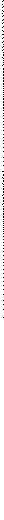 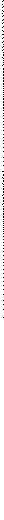 BT: Craft workingFurniture storesBT: ShopsFurther educationUse: Adult educationFutures exchangesUse: Stock exchangesGablesBT: Architectural featuresGalahsBT: BirdsGalleriesUse: Art galleriesGamblingBT: Sports and recreationsNT: TABTattslottoRT: BookmakersFungiUndertakers	GamesBT: Sports and recreationsBT: PlantsNT: MushroomsFurnacesBT: Plant (industrial)NT: ForgesKilnsFurnishingsGangsGaolsNT: Card gamesChess DraughtsUF: Street gangsBT:  Groups (people)BT: Manufactured objectsNT: ClocksFurniture OrnamentsFurnitureBT: FurnishingsNT: ChairsChurch furniture Display casesUse: PrisonsGarage workersBT: Industrial workersGarages, motorUse: Petrol stationsGarages (private)BT: ShedsRT: CarportsOutbuildingsGarbage binsUse: Rubbish binsGarbage collectionUF: Rubbish collectionBT: Waste disposalRT: Industrial waste Rubbish bins Rubbish tipsGarbage trucksBT: TrucksGarden competitionsBT: CompetitionsNT: Herald garden competitionGarden equipmentUse: Farm and garden equipmentGarden partiesBT: Festivals and celebrationsGarden plantsBT: PlantsNT: IrisesRT: Flower growingGarden toolsUse: Farm and garden equipmentGardenersBT: People associated with recreationNT: Greenkeepers Landscape gardenersRT:  Horticulturalists Nursery workersNT: Community gardens Plant nurseries Vegetable gardensRT: Arboretums Backyards Composting Flower shows Front yards Outdoor furniture Playgrounds SundialsGarmentsUse: Clothing and dressGas companiesBT:  Gas supplyGas industryUse: Gas supplyGas lampsBT: LanternsGas lightingBT:  Street lightingRT: Electric lighting LightsGas supplyUF: Gas industry BT: Public utilities NT: Gas companiesGasmasksBT: MasksRT: WarsGatehousesBT: HousesGatesGardeningBT: Sports and recreationsNT: PruningGardening  equipmentUse: Farm and garden equipmentBT: Architectural featuresNT: Railway gatesGazebosBT:  Sports and recreations equipmentGemsGardensBT: EnclosuresUF: GemstonesBT:  Geological substancesGemstonesUse: GemsGenealogyUF: Family historyBT: HistoryNT: Family treesRT: Local historyGeneral storesBT: ShopsGhost townsBT: Buildings by condition, construction or locationRT: Vacant buildingsGhostsBT: Mythical objectsGirl guidesUse: Guide groupsGirlsGeneticsBT: Natural sciencesGentlemenUse: MenGeography and travelBT: Ideas and conceptsNT:  Exploration Navigation OutbackVoyages and travelGeological substancesBT: Planetary (earth) featuresNT: Antimony Fossils Gems Gold Minerals Rocks SoilsGeological surveysBT: GeologyGeologistsBT: ScientistsGeologyBT: Earth sciencesNT:  Geological surveysGeriatricsUse: Aged peopleGerman communityBT: Ethnic communitiesUse: ChildrenGladstone bagsBT: Bags and luggageGlass-blowingBT: Craft workingGlasshousesBT: GreenhousesGlasswareBT: Crafts and craft equipmentGlidersBT: AircraftGlove factoriesBT: FactoriesGoatsBT: AnimalsGoldBT: Geological substancesGold commissionersBT: OfficialsRT: Eureka stockade Gold rush GoldminingGold-diggingsUF: GoldfieldsBT: GoldminesGold escortsBT: Guard and patrol personnelRT: PoliceGold leaf workshopsBT: Craft classesGold memorialsBT: Monuments and memorialsGolfBT: SportGold minesUse: GoldminesGold miningUse: GoldminingGold pansBT: Mining objectsGold rushBT: HistoryNT: Eureka stockadeRT: Gold commissionersgold washing cradlesUse: Cradles (mining)GoldfieldsUse: Gold-diggingsGoldminersBT: MinersRT:  Eureka stockade Goldmining Miners rights ProspectorsGoldminesUF: Gold minesBT: Mines and miningNT: Gold-diggingsRT:  Cradles (mining) Goldmining Poppet headsGoldminingUF: Gold miningBT: Mines and miningRT:  Batteries (mining) Cradles (mining) Gold commissioners Goldminers GoldminesMi ni n g objects Prospecting Puddling machinesGolf coursesBT:  SportsgroundsGolfersBT:  SportspeopleGoods trainsBT: TrainsNT: Coal trainsGothic (revival) architectureBT: Architectural stylesGovernessesBT: ProfessionalsRT: TeachersGovernmentUse: Political processesGovernment buildingsUse: Official buildingsGovernment officesUse: Official buildingsGovernorsBT: Heads of stateRT: OfficialsGovernors generalBT: Heads of stateGradersBT: Road construction and maintenance machinesRT: Bulldozers TractorsGraduation ceremoniesBT: Rites and ceremoniesRT: Speech nights UniversitiesGraffitiBT: GraphicsGrain storage facilitiesBT: Agricultural establishmentsRT:  ShedsGrandstandsBT: Sports and recreations establishmentsRT: SportsgroundsGrantsBT: Financial economicsRT: Local government financeGrape growingUse: ViticultureGrapesBT: FruitRT: VineyardsGraphicsBT: Information and exchange objectsNT: Advertisements Book illustraions CollagesGraffiti Photographs Pictures PostersScientific illustrationsRT: PortraitsGrassesBT: PlantsNT: HaystacksGravel extractionBT: Mines and miningGravel spreadersBT: Paving machinesGraziersUF: PastoralistsBT: FarmersGrazingUse: AgricultureGreek communityBT: Ethnic communitiesGreek Orthodox ChurchBT: ChurchesGreengrocersUF: FruiterersBT: ShopsRT: Cool storesGreenhousesUF: Conservatories BT: Market gardens NT: GlasshousesGreenkeepersBT: GardenersRT: Lawn bowlsGridironBT: SportGrocersBT: ShopsRT: FoodGroomingBT: Manners and customsNT: HairdressingRT: Road construction and maintenance machinesShavingGravesUF: TombstonesBT: Monuments and memorialsNT: GravestonesRT: CemeteriesGravestonesBT: GravesGraveyardsUse: CemeteriesGround vehiclesUse: Land transportGroup portraitsUse: Groups (people)Groups (people)UF: Group portraits Portraits, groupBT: PeopleNT: Audiences ClassesClubs and associationsCommittees and inquiries Community groups Concert partiesCrowds Families GangsGuards of honour JuriesParliaments Playgroups Political parties Protest groups QueuesReligious groups Search parties Secret service Theatre companiesTheatre groups (pe1formers) Wedding partiesWorking beesRT: Meetings RalliesGuard and patrol personnel BT: Businesspeople NT: Gold escortsGuards of honourBT: Groups (people)RT: Official eventsParades and processionsGuesthousesBT: AccommodationGuide groupsUF: Girl guides BT: Youth clubs RT: JamboreesScout groupsGuided toursBT: TourismGum treesBT: TreesGunsUse: FirearmsGunsmithsBT: OccupationsRT: FirearmsGuttersUse: Kerbing and gutteringGymkhanasBT: Equestrian eventsRT: Agricultural shows Pony clubs ShowjumpingGymnasiumsBT: Sports and recreations establishmentsGymnasticsBT: SportGymnastsBT:  SportspeopleHaberdasheryBT: Crafts and craft equipmentHaberdashery shopsUse: DrapersHail stormsBT:  StormsRT:  ClimateHairdressersBT: ShopsRT: Barber shops Service workersHairdressingBT: GroomingHalfway housesBT: Welfare establishmentsRT: RefugesHallsUF: Public hallsBT: Civic establishmentsNT: Athenaeum halls Dancehalls Progress halls Scout hallsShire hallsTemperance hallsRT: Civic centres Drill hallsHarvestersHarvestingHallwaysMechanics institutes Meeting rooms Town hallsBT: Agricultural machineryHarvestingBT: FarmingRT: AgricultureBT: RoomsHamletsUse: SettlementsHammers (tools)BT: ToolsHand toolsUse: ToolsHandbooksBT: BooksHandcartsBT: Carts and wagonsHandicapped peopleUse: Disabled peopleHandicraftsUse: Crafts and craft equipmentHangings (capital punishment)BT: PunishmentsHansom cabsBT: CaiTiages and coachesHarboursHarvest festivalsHay bales HaystacksHat factoriesBT: FactoriesRT: MillinersHatcheries (fish)BT: Fishing industryHatsUF: CapsBT: Clothing and dressRT: MillinersHawkersUse: Street vendorsHay balesBT: Bales (packages)RT: HarvestingHayshedsBT: Farm buildingsRT: ShedsHaystacksBT: GrassesBT: Marine and waterway places and structures	RT: HarvestingHardware storesUF: Ironmongers (shops)BT: ShopsHarnessesBT: SaddleryHarrowsBT: Farm and garden equipmentHarvest festivalsBT: Religious festivalsRT: Festivals and celebrationsHeadmastersUse: PrincipalsHeads of stateBT: People in political rolesNT: GovernorsGovernors generalRT: PremiersPrime ministersHealthUse: Medical sciences and healthHealth and welfare objectsBT: Professional and scientific equipmentNT: Medical equipmentHealth centresUF: Community health centresBT: Health establishmentsRT: Community centresMaternal and child health centresHealth establishmentsBT: Service establishmentsNT: Health centres Hospitals Quarantine stationsHealth food shopsBT: ShopsHealth inspectorsBT: Local officials and employeesRT: Health services Local governmentHealth insuranceBT: InsuranceHealth professionalsBT: ProfessionalsNT: Ambulance officers Audiologists DentistsDoctors NursesOccupational therapists Ophthalmologists OptitiansPharmacists Physiotherapists PodiatristsHealth promotionBT: Medical sciences and healthNT: DietsNutrition SafetySchool milk schemesHealth servicesUF: Public healthBT: Medical sciences and healthNT: Day careDental servicesFamily planning clinics Medical servicesMens health Paediatrics Womens healthRT: Ambulance services Community services Health inspectors HospitalsHearing impaired peopleUse: Deaf peopleHearsesBT: Motor vehiclesRT: FuneralsHeat gunsBT: ToolsHeating and coolingBT: Domestic lifeNT: RefrigerationHeating and cooling appliances BT: Household objects NT: Ovens (cooking)Refrigerators StovesHedgesBT: PlantsNT: Cypress hedgesRT: Windbreaks (plants)Heidelberg SchoolBT: ArtRT: ArtistsArtists campsHelicoptersBT: AircraftHerald garden competitionBT: Garden competitionsHeraldryBT: Information and exchange objectsRT: Crests and emblemsHerb farmsBT: HorticultureRT: HerbsHerbicidesBT: Pests and pest controlHerbsBT:  CropsRT: Herb farms HorticultureHeritage festivalsBT: Festivals and celebrationsHeritage registersBT: Heritage studiesHeritage studiesBT: HistoryNT: Heritage registersHeroesBT: People in societal rolesHistoric buildingsindividual buildings, houses and sites are indexed under their namesBT: Buildings, structures and establishmentsRT: Archaeological sites ArchitectureCultural structures and establishments Monuments and memorialsNational estate Sacred sites SitesHistoric eventsBT: Events and activitiesRT: Accidents and disasters Natural phenomena Official eventsRites and ceremoniesHistoric sitesBT: SitesRT: National estateHistoric walksUse: Walking trailsHistorical artifactsHigh-rise buildings	Use: AntiquesUF: Multi-storied buildings	Historical markers BT: Buildings by condition, construction or locatio1Use: Plaques RT: Commercial establishmentsFlats	Historical societiesOffice buildingsHigh schoolsUse: Secondary schoolsHighwaysUse: FreewaysHikingBT: Sports and recreationsHindu religionBT: ReligionHip roofsBT: RoofsBT: Clubs and associationsRT: Local historyHistoryBT: Ideas and conceptsNT: Archaeology Economic history Federation (1901) GenealogyGold rush Heritage studies Local history Maritime history Military history National estate Oral history Social historyRT: Centenaries Eureka stockadeHistory writing competitions NostalgiaPioneers Time linesHistory writing competitionsBT: CompetitionsRT: HistoryHoardingsUse: AdvertisingHobby farmingBT: FarmingHobby productsUse: Crafts and craft equipmentHockeyBT: SportHoesBT: Farm and garden equipmentRT: ToolsHolden carsBT: CarsHoliday housesBT: HousesRT: HutsHoliday programsBT: Sports and recreationsHolidaysBT: Manners and customsRT: Animal grooming Festivals and celebrationsHoly daysUse: Religious festivalsHome economicsUF: Domestic economy Domestic science Home science HousekeepingBT: TechnologyHome helpBT: Domiciliary servicesRT: Meals on wheelsHome lifeUse: Domestic lifeHome scienceUse: Home economicsHome unitsUF: UnitsBT: HousesHomebirthsBT: ChildbirthHomeless peopleBT: People by circumstanceRT: RefugeesStreet children Swagmen Unemployed peopleHomesteadsBT: HousesRT: FarmhousesHomosexualityBT: Factors affecting social behaviourHonour boardsBT: Monuments and memorialsRT: Armed forces AwardsExservice organisations SchoolsHonours listsUse: AwardsHopsBT: CropsRT: BreweriesHorse drawn vehiclesBT: Land transportNT: BuggiesCarriages and coaches Horse equipmentTip draysRT: Bread carts Bullock teams Carts and wagons HorsesHorse equipmentincludes all objects associated with horseriding or horsedrawn vehicles UF: Equestrian equipmentEquine equipment BT: Horse drawn vehicles NT: HorseshoesSaddleryRT: Farm and garden equipment Horse racingHorse riding ShowjumpingHorse floatsBT: Motor vehiclesHorse racingBT: Equestrian eventsNT: Picnic racesRT: Bookmakers Horse equipment JockeysMelbourne Cup Day Racecourses Racehorse trainers RacehorsesSaddleryHorse ridingUF: Horse riding trails Recreational riding of horsesBT: Sports and recreationsRT: Horse equipmentHorse riding trailsUse: Horse ridingHorse tramwaysBT: TramsHorse troughsBT: Street furnitureRT: TroughsHorseridersBT: SportspeopleNT: Equestrians Jockeys Polo playersRT: Mounted policeHorsesBT: LivestockNT: Draughthorses Pit ponies RacehorsesRT: Agistment FarriersHorse drawn vehicles Pony clubsSaddleries Saddlery StablesHorseshoesBT: Horse equipmentHorticultural activitiesBT: Agricultural activitiesNT: Fruit industry activitiesHorticultural collegesBT: CollegesHorticultural educationBT: HorticultureHorticultural equipmentUse: Farm and garden equipmentHorticultural showsBT:  Shows and exhibitionsHorticulturalistsBT: OccupationsNT: Nursery workersRT: GardenersOrchardistsHorticultureBT: AgricultureNT: Flower growing Herb farmsHorticultural education Market gardensHosesRT: EducationFarming HerbsNative plants Orchards PlantsWeedsBT: Farm and garden equipmentHotelsBT: AccommodationNT: Migrant hostels Youth hostelsUF: InnsTavernsBT: AccommodationRT: BarmaidsBreweriesHospitality establishmentsHospicesBT: HospitalsHospital SundayBT: Fundraising eventsRT: HospitalsHospitality establishmentsBT: Service establishmentsNT: CafesCoffee palaces Reception rooms Refreshment rooms RestaurantsTea roomsRT: HotelsMotelsHospitalsUF: Private hospitals Public hospitalsBT: Health establishmentsNT: Childrens hospitals HospicesMilitary hospitals Psychiatric hospitals Repatriation hospitals Veterinary clinicsRT: DoctorsFever camps Health services Hospital Sunday Medical services NursesNursing homes PatientsHostelsLiquor shops MotelsWine hallsHouse auctionsUse: AuctionsHouse namesBT: Place namesHouseboatsBT: BoatsRT: HousesHousehold objectsBT: Manufactured objectsNT: CrockeryHeating and cooling appliances Kitchen equipmentHousekeepingUse: Home economicsHousesindividual houses are indexed under either the name of the house or the street or bothBT: Buildings, structures and establishmentsNT: Brick houses Bungalows Display houses Farmhouses Flats Gatehouses Holiday houses Home units Homesteads Mansions SchoolhousesStationmasters houses Stone housesTerrace houses Timber houses Tollhouses TownhousesWar service homesRT: BackyardsCottages Cubbyhouses Dolls houses DrivesFront yards Houseboats Housing estates Huts Outbuildings Public housingHouses of parliamentUse: Parliamentary buildingsHousingUse: Residential developmentHousing estatesBT: Cities and townsRT: HousesSettlementsHousing settlementsUse: SettlementsHousing societiesUse: Building societiesHuman beingsUse: PeopleHuman rightsUse: Civil and political rightsHumanitiesBT: Ideas and conceptsHumourBT: Social interactionRT: Humour and satire (literature)Humour and satire (literature)BT: LiteratureRT: HumourHuntingBT: Primary industry activitiesNT: Bird nesting Dingo trapping Duck shooting Fox hunting Rabbiting Ratting YabbyingRT: FirearmsShootingHurdlingBT: AthleticsHurricane lampsBT: LanternsHutsBT: Buildings, structures and establishmentsNT: Bark hutsLog huts Nissen huts Slab hutsRT: Holiday houses HousesWattle and daub buildingsHydraulic machinesBT: Plant (industrial)NT: PumpsWater wheels WindmillsIce cartsBT: Delivery vansRT: Freezing workslcecreamBT: Food production industryIceworksUse: Freezing worksIdeas and conceptsNT: Anthropology Art CommerceCommunication systemsCultural identities Culture and institutions Demography EconomicsEducationFactors affecting social behaviour Geography and travelHistory Humanities Languages Law and order LiteratureMilitary science Multiculturalism Nationalism Natural sciences Patriotism Philanthropy Philosophy Political science Psychology Religion SecularismSocial interaction Social problems Social sciences Sociology Statistics Technology TransportRT: Manners and customsIllustrationsBT: ArtImmigrantsUse: MigrantsImmigrationUF: Emigration MigrationBT: Political science NT: Migrant services RT: Migrant hostelsMigrants Nissen hutsQuarantine stationsImmunisationBT: Disease preventionRT: DiseasesImplements (tools)Use: ToolsIncineratorsBT: Plant (industrial)RT: FireplacesIncubatorsBT: Farm and garden equipmentIndependent schoolsUF: Private schoolsBT: SchoolsRT: Catholic schools Primary schools Secondary schoolsIndexesBT: BooksNT: Newspaper indexesIndexingBT: Literary events and activitiesIndustrial accidentsBT: Accidents and disastersIndustrial activitiesBT: Events and activitiesNT: Coachbuilding Maintenance activities ShipbuildingSpray-paintingIndustrial areasBT:  SitesIndustrial buildingshouse large scale business activity which is a particular branch of trade or manufacture.BT: Buildings, structures and establishmentsNT: FactoriesFood production establishments WorkshopsRT: Mine buildingsPublic utility establishmentsIndustrial  chemicalsUse: Industrial materialsIndustrial developmentUse: IndustryIndustrial  equipmentBT: Manufactured objectsNT: Industrial materials Plant (industrial)Pneumatic drilling machines ToolsIndustrial materialsUF: ChemicalsIndustrial chemicals BT: Industrial equipment NT: FuelOilsIndustrial organisationsUse: Commercial industryIndustrial wasteBT: Waste disposalRT:  Garbage collection PollutionSewerage and sanitationIndustrial workersBT: OccupationsNT: CarpentersCoachbuildersElectrical industry workers ElectriciansFactory workers Garage workers MetalworkersPainters and decorators Pest controllers PlasterersPlumbers Printers TilersWheelwrightsRT: Construction and demolition workers IndustrialistsTrade union officialsIndustrialistsBT: OccupationsRT: Industrial workersIndustries, commercialUse: Commercial industryIndustryindividual types of industry are indexed under their name eg meat industry. individual industrial firms are entered under their name.UF: Industrial developmentBT: CommerceNT: Building industry Clothing industry Manufacturing industryPrimary production industry Textile manufacturingRT: Companies Factories WarehousesInfant welfare centresUse: Maternal and child health centresInfantryBT: ArmiesInfluenzaBT: DiseasesInformation and exchange objectsBT: Societal objectsNT: ComputersCurrency Documents Graphics Heraldry Insignia Labels PaperTime capsulesInformation technology BT: Technology RT: ComputersInjured peopleUF: Accident victimsBT: People by circumstanceRT: Accidents and disasters Bushfire victims Disabled people PatientsInnsUse: HotelsInquestsBT: Court proceduresNT: Colonial inquestsInsectsBT: AnimalsNT: ButterfliesCodlin moths FliesFruit fliesRT: Pests and pest controlInsigniaBT: Information and exchange objectsNT: AwardsBanners Council sealsDecorations (military) FlagsMacesMedalsNT: Interior decorationInternational economicsBT: EconomicsRT: Developing countriesInternational politicsUF: Foreign relations International relationsBT: Political scienceInternational relationsUse: International politicsInternet cafesBT:  ShopsRT:  Communication establishmentsInventionsBT: Manufactured objectsRT: Societal objects TechnologyInventorsBT: OccupationsInvertebratesBT: AnimalsNT: CrustaceansInvitationsBT:  DocumentsIrisesInstruments (tools)Use: ToolsInsuranceBT: Finance industryNT: Health insuranceInterior decorationSelecting and organising surface coverings, draperies, furniture etc.BT: Interior designInterior designDesign specialising in interiors including space planning, accoustics, lighting, heating etc.BT: Architectural featuresBT: Garden plantsIrish communityBT: Ethnic communitiesIron and steel industryUF: Steel industryBT: Manufacturing industryIron foundriesBT: FoundriesIroningBT: Domestic lifeRT: laundriesWashing clothesIronmongers (shops)Use: Hardware storesIrrigationBT: FarmingJewellery makingBT: Craft workingRT: Agriculture	Jewish communityBores	BT: Ethnic communitiesDams and reservoirs	RT: Bar mitzvah Drainage		RabbisLakes	ZionismWater supply	I , h	I' ,Water supply structures and establishmettfsWIS BreTigRion. .:	e1ig1onItalian communityBT: Ethnic communitiesItalianate styleBT: Architectural stylesJinglesBT: Carts and wagonsRT: OrchardsJacks (tools)BT: ToolsJailsUse: PrisonsJam factoriesBT: FactoriesJam makingBT: Food production industryJamboreesBT: Festivals and celebrationsRT: Guide groups Scout groupsJapanese communityJinkersBT: Carts and wagonsJockeysBT: HorseridersRT: Horse racingJoineriesUse: Carpentry workshopsJournalistsBT: People associated with cultureRT: AuthorsCartoonists Mass media Newspapers PhotographersBT: Ethnic communities	JournalsUse: Diaries and journalsJetties and wharvesUF: DocksWharvesJubileesUse: Festivals and celebrationsBT: Marine and waterway places and structu.dudgesNT: Dry docks	UF: MagistratesRT: Boats	BT: LawyersRT: CourthousesJewellersBT: ShopsRT: Craft workersJewelleryJumpingLaw and order legal servicesBT: Clothing and dressRT: Crafts and craft equipmentBT: LocomotionJuriesBT:  Groups (people)RT: CourthousesKitchen equipmentUF: Cooking utensilsBT: Household objectsJustices of the peaceBT: OfficialsJuvenile court proceduresBT: Court proceduresKangaroosBT: AnimalsKayaksRT: KitchensKitchensBT: RoomsRT: Kitchen equipment Refrigerators StovesKitesBT: BoatsRT: CanoesRowboatsKennelsBT: Animal enclosuresKerbing and gutteringUF: GuttersKerbsBT: Road construction and maintenanceRT: Roads and streets Stormwater channelsKerbsUse: Kerbing and gutteringKerosene lampsBT: LanternsKerosene lightingBT: LightsKiller whalesBT: WhalesKilnsBT: Furnaces NT: Lime kilns RT: PotteriesKiltsBT: Clothing and dressKindergartensUse: PreschoolsKiosksBT: ToysKnittingBT: Craft workingKnitting machinesBT: Crafts and craft equipmentKnitting millsBT: MillsKnotsBT: RopesRT: Crafts and craft equipmentKoalasBT: AnimalsKookaburrasBT: BirdsKooriesUse: Aboriginal peoples (Australians)Korean communityBT: Ethnic communitiesKorean War, 1950-1953BT: WarsRT: Military historyLabelsBT: Information and exchange objectsLaboratoriesBT: Educational and research establishmentsRT: Natural sciencesBT: ShopsLabour economicsBT: EconomicsNT: Employment UnemploymentLabour movementBT: Culture and institutionsLabourersBT: OccupationsNT: Building labourers Wharf labourersRT: Construction and demolition workers Farm workersLaceBT: FabricsRT: Crafts and craft equipmentLace makingBT: Craft workingLacework (iron)Use: Cast iron workLacrosseBT: SportLaddersBT: Construction equipmentLakesindividual lakes are listed by their namee.g. blackburn lake BT: Landforms RT: BillabongsDams and reservoirs IrrigationRivers WetlandsLamp postsBT: StreetlightsRT: LightsStreet lightingLand ActBT: Acts of parliamentLand and energy economicsBT: EconomicsNT: Conservation of natural resources ErosionFlood prevention and control Land useLand valuesLand boomUse: Land subdivisionLand brochuresBT: DocumentsLand developersUse: Property developersLand developmentUse: Land subdivisionLand places and structuresuse for permanent I long-term facilitiesUF: Architecture (buildings)BT: Places and structuresNT: Buildings, structures and establishments Cities and townsColonies Public land Settlements Sites ThoroughfaresWindbreaks (structures)Land pricesUse: Land valuesLand rightsBT: Private lawRT: Aboriginal peoples (Australians) Aboriginal reservesSacred sitesLand salesBT: Commercial events and activitiesRT: AuctionsLand subdivision SettlementsLand settlementUse: SettlementsLand subdivisionUF: Land boomLand development SubdivisionsBT: Construction sitesNT: Land surveysRT: Land salesSurveyorsLand surveyorsUse: SurveyorsLand surveysUF: SurveyingBT: Land subdivisionNT: Special surveysLand titlesBT: Legal documentsLand transportUF: Ground vehiclesBT: TransportNT: BicyclesCarts and wagons Horse drawn vehicles Motor vehiclesPedal cars Prams RailwaysRoad transportSteam powered vehicles Traction enginesTram services Vehicle parts WheelchairsRT: Animal teams Chauffeurs Coachbuilders DrivingPetrol stations Public transportVehicle maintenance and repairingLand transport objectsBT: Transport objectsLand useUF: ZoningBT: Land and energy economicsLand valuesUF: Land prices Property valuesBT: Land and energy economicsLandformsBT: Planetary (earth) featuresNT: CavesCoasts Deserts Lakes Mountains PlainsSeas Springs Swamps ValleysWatercourses WetlandsRT:  SitesLandownersBT: People by circumstanceRT: SquattersLandscape gardenersBT: GardenersLandscape planningBT: ArchitecturelandscapesBT: ViewsRT: Panoramic views StreetscapesLandslidesBT: Accidents and disastersLanesnarrow streets providing access to the rear of buildingsBT: Roads and streetsLanguagesBT: Ideas and conceptsNT: Aboriginal languages Australianisms English language SlangLantern slidesBT: Film and photographic equipmentLanternsBT: LightsNT: Gas lampsHurricane lamps Kerosene lampsLatin American communityBT: Ethnic communitiesLaunching rampsUse: Boat rampslaundriesBT: RoomsRT: Dry cleaners IroningWashing clothesLaundromatsBT: Commercial establishmentsLaundry equipmentBT: Washing and cleaning equipmentNT: Clothes lines Laundry troughsLaundry troughsBT: Laundry equipmentRT: TroughsLaw and orderBT: Ideas and conceptsNT: Constitutions Private lawRT: Courthouses Crime Judges Police PrisonsLaw and order objectsBT: Societal objectsLaw courtsUse: CourthousesLaw servicesUse: legal servicesLawn bowlsUF: BowlsBT: SportRT: Bowling clubs GreenkeepersLawn rollersBT: Farm and garden equipmentLawnmowersBT: Farm and garden equipmentLawyersVF: BarristersSolicitors BT: Professionals NT: JudgesRT: Courthouses legal servicesLead lightsBT: Stained glassLearner driversBT: StudentsRT: CarsLearning difficultiesBT: EducationRT: Disabled peopleLeasesBT: Legal documentsLeather goodsUse: LeatherworkLeather industryBT: Manufacturing industryNT: Fellmongers TanneriesRT: LeatherworkLeatherworkUF: Leather goodsBT: Crafts and craft equipmentRT: Bags and luggage Leather industry Saddlery TanneriesLeatherworkingBT: Craft workingLecternsBT: Church furnitureLegacyBT: Exservice organisationsLegacy clubsUse: Service clubsLegal documentsBT: DocumentsNT: Acts of parliament Birth certificates Citizenship certificates CopyrightDeath certificates Land titlesLeases LicencesMan-iage certificates Miners rights Pastoral leasesPre-emptive rights Tickets of leave WillsLegal establishmentsBT: Service establishmentsLegal events and activitiesBT: Societal events and activitiesNT: Court procedures Crime preventionLegal rightsUse: Civil and political rightslegal servicesUF: Law servicesBT: Community servicesRT: JudgesLawyersLegislationUse: Acts of parliamentLegislative bodiesUse: ParliamentsLeisureUse: Sports and recreationsLemon treesBT: OrchardsLemonsBT: FruitLetterboxesUF: Mail boxes Post boxesBT: Post officesRT: Postal servicesLettersUse: Con-espondenceLibrariansBT: ProfessionalsRT: LibrariesLibrariesUF: Public libraries School librariesBT: Educational and research establishmentsNT: Toy librariesRT: Archives (places) Bookmobiles BooksEducation Librarians MuseumsLicencesBT: Legal documentsRT: Miners rightsLicensing pollsBT: ElectionsRT: Dry areaLicoriceBT: ConfectioneryLife cycle events and activities BT: Manners and customs NT: ChildbirthDeath and dying Death customs YouthLifelineBT: Community servicesLifestyleBT: Manners and customsNT: Bush lifeCountry life Domestic life Suburban lifeLighthousesLimestone burningBT: Primary production industryRT: Lime kilnsLions clubsUse: Service clubsLiquor Licencing ActBT: Acts of parliamentLiquor shopsUF: Bottleshops Liquor storesBT: ShopsNT: Wine hallsRT: HotelsLiquor storesUse: Liquor shopsListsBT: Marine and waterway places and structuresBT: DocumentsRT: Beacons	Literary competitionsLightingBT: Public utility objectsNT: LightsLighting, streetUse: Street lightingLightsBT: LightingNT: CandlesElectric lighting Kerosene lighting LanternsSearch lights Street lightingRT: Gas lighting Lamp postsLime kilnsBT: KilnsRT: Limestone burningLimestoneBT: RocksNT: MarbleBT: Literary events and activities NT: Story writing competitions RT: CompetitionsLiterary events and activitiesBT: Cultural events and activitiesNT: Book reviews IndexingLiterary competitions WritingLiterary societiesBT: Clubs and associationsNT: Book clubsLiteratureindividual authors are listed under their namesBT: Ideas and conceptsNT: FictionHumour and satire (literature) PoetryRT: AuthorsDramaLivestockBT: AnimalsNT: Animal teams CattleHorses Pigs Poultry SheepRT: AbattoirsAgriculture Domestic animals DrovingFarming Mustering SaleyardsStock and station agents Stock yardsWildlifeLiving conditionsUF: Economic conditions (lifestyle) Social conditionsBT: Factors affecting social behaviourRT: Financial economics Social problemsLiving creaturesUse: Living organismsLiving organismsnon-human forms of life UF: Living creatures BT: Natural objects NT: AnimalsEndangered species Pests and pest control PlantsLiving roomsUse: LoungesLocal governmentUF: CouncilsMunicipal governmentBT: Political processesNT: Domiciliary servicesLocal government departments Road districtsRT: AmalgamationsBy-lawsCity engineers Commissioners Council depots Council seals Council staff CouncillorsDog fee collectors Health inspectors Mayoral balls Mayoral dinners MayorsMunicipal offices Public utilities Shire presidents Town clerks Town hallsLocal Government ActBT: Acts of parliamentLocal government boundariesUse: AmalgamationsLocal government departments BT: Local government NT: Building regulationsLocal lawsLocal government elections UF: Council elections BT: ElectionsLocal government employeesUse: Local officials and employeesLocal government financeBT: Financial economicsNT: RatesRT: GrantsLocal historyBT: HistoryRT: GenealogyHistorical societies Oral historyLocal lawsBT: Local government departmentsNT: By-lawsLocal officials and employeesUF: Council employeesLocal government employees Shire council employeesBT: OfficialsNT: Building inspectors Commissioners Council staff Council workers CouncillorsHealth inspectors Poundkeepers Rate collectors Shire presidents Shire secretaries Town clerksRT: MayorsLocomotionBT: Events and activitiesNT: ClimbingCycling Dancing Driving Jumping Marching WalkingRT: RunningLoftsTowersLoose-boxesBT:  StablesLorriesUse: TrucksLoungesUF: Living roomsBT: RoomsLutheran ChurchBT: ChurchesMacesBT: InsigniaMachineryBT: Plant (industrial)NT: Agricultural machinery EnginesPrinting machineryRT: Motor vehicle mechanics Sewing machinesToolsMacrameBT: Crafts and craft equipmentMagazinesUse: PeriodicalsBT: BarnsLog hutsBT: HutsLoggingUse: Timber industryLogosMagic lanternsBT: ProjectorsMagiciansBT: EntertainersMagistratesUse: JudgesLolliesBT: SymbolsMagpiesBT: BirdsUse: ConfectioneryLookoutsBT: Scenic locations NT: Fire lookouts RT: MountainsPanoramic views Scenic drivesMail boxesUse: LetterboxesMail servicesUse: Postal servicesMailmenUse: Postal workersMain roadsUse: Roads and streetsMaintenance activitiesBT: Industrial activitiesNT: CleaningVehicle maintenance and repairingMaintenance workersBT: OccupationsRT: Construction and demolition workersMalesGrooming HolidaysLife cycle events and activities LifestyleNational customs Official eventsRites and ceremoniesRT: Ideas and conceptsMansesUse: Clergy residencesUse: MenMalletsBT: Woodworking toolsMallsUF: Pedestrian mallsBT: Commercial establishmentsRT: ArcadesPlazasShopping centresManagementUF:  AdministrationPublic administrationBT: TechnologyNT: Advertising MarketingProject management Public relationsManagersBT: OccupationsRT: EmployersManners and customsUF: Social customsSocial life and customs TraditionsBT: Events and activitiesNT: Competitions Dances and balls Eating and drinking EtiquetteFestivals and celebrations FolkloreFundraising eventsMansionsBT: HousesMantelpiecesBT: Architectural featuresRT: FireplacesManufactured objectsmachine or hand madeUF: ArtefactsNT: Armed forces equipment Commercial equipment Construction equipmentContainers and packing equipment Cultural objects (manufactured) FurnishingsHousehold objects Industrial equipment InventionsMaterials handling equipment Office equipmentPrimary industry objectsProfessional and scientific equipment Public utility objectsRopesSocietal objects Transport objects TrolleysWashing and cleaning equipmentRT: ArchaeologyManufacturing industryUF: Secondary industryBT: IndustryNT: Food production industry Iron and steel industry Leather industryOil industry Paper industryPharmaceutical industry Rubber industry Tobacco industryRT: FactoriesManuscriptsBT: DocumentsMaorisBT: Ethnic communitiesMap makingBT: DrawingRT: Exploration MapsMapsUF: ChartsBT: DocumentsRT: Aerial photographs AtlasesMap making PlansStreet directoriesMarbleBT: LimestoneMarches and protestsUse: DemonstrationsMarchingBT: LocomotionMarching clubsBT: Clubs and associationsNT: Marching girlsRT: Festivals and celebrations Sports and recreationsMarching girlsBT: Marching clubsMarine and waterway places and structuresUse for human structures or concepts eg harboursUF: WaterfrontBT: Places and structuresNT: Boat ramps Boatsheds Canals HarboursJetties and wharves LighthousesPortsMarine engineeringBT: EngineeringMarine parksBT: Parks and reservesRT: CoastsMaritime historyBT: HistoryMarket gardenersBT: Primary industry workersRT: Market gardensMarket gardensBT: Horticulture NT: Greenhouses RT: FarmsMarket gardenersMarketingBT: ManagementMarketsBT: Commercial establishmentsNT: Roadside stalls Street stallsRT: ShopsStreet vendorsMarqueesBT: TentsRT: Festivals and celebrationsMarriageUse: WeddingsMarriage certificatesBT: Legal documentsRT: CertificatesMarriage registersBT: RegistersMartial artsBT: SportMasksBT: Clothing and dressNT: GasmasksMasonic dressBT: UniformsMasonic lodgesBT: Clubs and associationsRT:  FreemasonsMass communicationsUse: Mass mediaMass mediaUF: Mass communications MediaBT: Communication systemsRT: JournalistsNewspapersRadio transmission Television transmissionMasseursBT: Service workersMaterials handling equipment BT: Manufactured objects NT: WinchesMaternal and child health centresUF: Baby health centres Infant welfare centresBT: Childrens servicesRT: Health centresMattocksBT: Farm and garden equipmentMayoral ballsBT: Dances and ballsRT: Local governmentMayoral dinnersBT: DinnersRT: Local governmentMayoral robesBT: Clothing and dressMayorsBT: CouncillorsRT: Local governmentLocal officials and employees People in political rolesShire presidentsMaypole dancingBT: Ballet and danceRT: MaypolesMaypolesBT: Sports and recreations equipmentRT: Festivals and celebrations Maypole dancingMeal preparationBT: Domestic lifeNT: BrewingCookingRT: Eating and drinkingMeals on wheelsBT: Domiciliary servicesRT: Home helpMeaslesBT: DiseasesMeasuring devicesUse: Measuring instrumentsMeasuring instrumentsUF: Measuring devicesBT: Scientific equipmentNT: Navigational instruments Scales (apparatus)MeatBT: FoodNT: Smoked sausagesMeat industryUF: Beef industry BT: Agriculture RT: AbattoirsBeef cattle Butchers FoodMechanics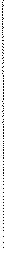 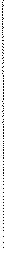 Use: Motor vehicle mechanicsMechanics institutesBT: Educational and research establishmentsRT: Education HallsMedalsBT: InsigniaRT: AwardsMediaUse: Mass mediaMedical  equipmentUF: Medical instrumentsBT: Health and welfare objectsNT: SyringesX-raysMedical instrumentsUse: Medical equipmentMedical practitionersUse: DoctorsMedical researchBT: Medical sciences and healthMedical sciences and healthUF: HealthBT: TechnologyNT: Disease prevention DiseasesHealth promotion Health services Medical researchMedical servicesBT: Health servicesNT: NursingParamedical services PsychiatryRT: Ambulance services Audiologists Community services Dental services DiseasesHospitals OptitiansPhysiotherapistsMeeting rooms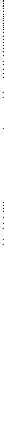 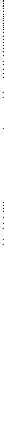 BT:  Civic establishments NT: Neighbourhood houses RT: HallsMeetingsBT: Communication activitiesNT: Conferences Conventions Demonstrations Public meetings RalliesRT: AudiencesCommittees and inquiries Groups (people)Melbourne Cup DayBT: Festivals and celebrationsRT: Horse racingMembers of parliamentUse: Parliamentary representativesMemorial servicesBT: FuneralsMemorialsUse: Monuments and memorialsMenavoid use. use related or more specific terms eg. '  employees'	'  rugby teams'UF: Gentlemen MalesBT: People by circumstanceMens healthBT: Health servicesMental hospitalsUse: Psychiatric hospitalsMenusmenus for mealsBT: DocumentsRT: FoodMerchantsBT: BusinesspeopleNT: Fuel merchantsTea and coffee merchants Timber merchantsMerinosBT: SheepMerry-go-roundsUF: CarouselsBT: Amusement machinesMetal dectectorsBT: ToolsRT: Mining objectsMetalworkBT: Crafts and craft equipmentMetalworkersBT: Industrial workersNT: Blacksmiths WeldersMetalworkingBT: Craft workingMeteorologyBT: Earth sciencesRT: ClimateMethodist ChurchBT: ChurchesRT: Uniting ChurchMicroformsincludes microfilm and microficheBT: DocumentsMiddensBT: SitesRT: Aboriginal peoples (Australians) Archaeological sitesMiddle classUse: Social classesMidwivesBT: NursesRT:  ChildbirthMigrant educationBT: EducationMigrant hostelsUF: Migrant reception centresBT: HostelsRT: Immigration Migrants Nissen hutsMigrant reception centresUse: Migrant hostelsMigrant servicesBT: ImmigrationMigrantsindex individual communities under their name eg. maltese communitiesUF: ImmigrantsBT: People by circumstanceRT: Ethnic communities Immigration Migrant hostels Quarantine stations RefugeesMigrationUse: ImmigrationMilitaryUse: Armed forcesMilitary and aggressive actions BT: Events and activities NT: WarsMilitary and war structures and sitesBT: Buildings, structures and establishmentsNT: Air raid shelters BarracksDrill halls Fortifications Military camps Munitions factories Powder magazines TrenchesRT: Armed forces Military reserves Soldier settlementsMilitary bandsBT: BandsRT: Armed forces Brass bandsMilitary campsUF: Army camps	.BT: Military and war structures and sitesRT: Armed forcesMilitary historyUF: Naval historyBT: HistoryNT: Regimental historyRT: Anzac Day Armed forcesAustralia Remembers 1945-1995Boer War, 1899-1902Boxer RebellionKorean War, 1950-1953 Remembrance Day Vietnam War, 1962-1973World War, 1914-1918World War, 1939-1945Military hospitalsBT: HospitalsRT: Armed forcesMilitary reservesBT: ReservesRT: Military and war structures and sitesMilitary scienceBT: Ideas and conceptsNT: Air raid precautions ConscriptionRT: Armed forcesMilitary uniformsBT: UniformsMilk barsBT: ShopsRT: FoodMilk cartsBT: Carts and wagonsMilk factoriesBT: FactoriesRT: DairyingMilking machines	.BT: Agricultural machmeryMilking shedsUse: DairiesMillersBT: Food production workersMillinersBT: Clothing industry workersRT: Hat factories HatsMillsBT: FactoriesNT: Flour millsKnitting mills Paper mills Sugar mills Weaving mills Woollen millsMine buildings	.BT: Extractive industry estabhshmentsNT: Mine shafts Poppet headsRT: Industrial buildings Mines and miningMine ownersBT: Extractive industry workersRT: MinersMines and miningMine shaftsBT: Mine buildingsRT: Mines and miningMineral springsBT: SpringsRT: Water supplyMineralsBT: Geological substancesMinersBT: Extractive industry workersNT: GoldminersProspectors Coal minersRT: Mine ownersMiners rightsBT: Legal documents RT: Eureka stockade GoldminersLicencesMines and miningindividual mines and mining companies are indexed under their nameBT: Extractive industry establishmentsNT: Antimony mines Coalmines Coalmining Copper mining Goldmines Goldmining Gravel extraction Peat extraction ProspectingSalt mining Sand mining Tin mines Zinc industryRT: Batteries (mining) Mine buildings Mine owners Mine shafts Mining objectsMiniature  railwaysBT: RailwaysMining ActBT: Acts of parliamentMining machinesBT: Mining objectsMining objectsUF: Quarrying objectsBT: Primary industry objectsNT: Batteries (mining) Cleaning plant (mining) Coal cutting machines Cradles (mining)Gold pans Mining machinesPuddling machines TailingsRT: ExplosivesGoldmining Metal dectectorsMines and mining Poppet heads Stone crushers ToolsMining on Private Property ActBT: Acts of parliamentMining registrarsBT: Extractive industry workersMinistersUse: ClergyMintsBT:  Commercial establishmentsMinute booksBT: DocumentsMissionariesBT: People associated with religionMobile cranesBT: Cranes (machines)ModelsBT: Crafts and craft equipmentMonarchismBT: Systems of governmentMonasteriesBT: Religious structures and establishmentsRT: Convents MonksMoneyUse: CurrencyMonksBT: People associated with religionRT: MonasteriesMonumental masonsUse: StonemasonsMonuments and memorialsUF: CairnsMemorialsBT: Cultural structures and establishmentsNT: Foundation stones Gold memorials GravesHonour boards PlaquesWar memorialsRT: Festivals and celebrations Historic buildingsStatues StonemasonsWreath laying ceremoniesMosquesBT: Religious structures and establishmentsRT: ChurchesMotelsBT: AccommodationRT: Hospitality establishments HotelsMothers clubsUse: Parents clubsMotion picture theatresUse: CinemasMotion picturesUse: FilmsMotor boatsBT: BoatsMotor carsUse: CarsMotor mechanicsUse: Motor vehicle mechanicsMotor registry officesBT: Official buildingsMotor vehicle body buildersUF: Body worksBT: Motor vehicle factoriesMotor vehicle factoriesBT: FactoriesNT: Motor vehicle body buildersMotor vehicle mechanicsUF: MechanicsMotor mechanicsBT: People associated with transportRT: Machinery Motor vehicles Petrol stationsMotor vehicle repair shopsBT: Commercial establishmentsMotor vehiclesBT: Land transportNT: Ambulances Bookmobiles BusesCars Charabancs Delivery vans Fire engines HearsesHorse floats Motorcycles Rescue vehicles TaxisTractors TrucksRT: Motor vehicle mechanics TrafficMotorcyclesBT: Motor vehiclesRT: CarsMotorcyclictsBT: People associated with transportMotoringUse: DrivingMotoristsBT: People associated with transportMountainsBT: LandformsRT: lookoutsValleys WaterfallsMounted policeBT: PoliceRT: HorseridersMoviesUse: FilmsMusciansBT: EntertainersNT: Musical ensemblesMuseum displaysBT: Shows and exhibitionsRT: MuseumsMuseumsBT: Educational and research establishmentsRT: Archives (places) LibrariesMud brick buildings	Museum displaysBT: Buildings by condition, construction or li\IatmnRT: Wattle and daub buildings	us roomsBT: FungiMulberry treesBT: TreesRT: Silk industryMulti-storied buildingsUse: High-rise buildingsMulticulturalismBT: Ideas and conceptsRT: Ethnic communitiesMunicipal chambersUse: Council chambersMunicipal governmentUse: Local governmentMunicipal officesMusicBT: ArtNT: SongsRT: Ballet and dance BandsChoirsConductors (music) Eisteddfods Entertainment Music storesMusical instruments MusiciansOperas Orchestras Sheet musicBT: Official buildingsRT: Civic centres Council chambers Local government Shire hallsShire offices Town hallsMunitions factoriesBT: FactoriesMuralsBT: ArtNT: Bark muralsMurdersBT: CrimeMusic storesBT: ShopsRT: MusicMusical ensemblesBT:  MusciansNT: BandsOrchestrasMusical events and activitiesBT: Cultural events and activitiesNT:  ConcertsOperas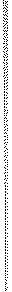 Musical  instrumentsBT:  Cultural objects (manufactured)NT: BellsOrgans PianosRT: BandsMusic OrchestrasMusiciansBT: Entertainers NT:  Organists RT: BandsMusic OrchestrasPeople associated with cultureMusselsBT: ShellfishMusteringBT:  Stock handlingRT:  DrovingFarming LivestockMythical  objectsBT:  FolkloreNT: GhostsRT: Natural objectsMyxomatosisBT: Animal diseasesRT:  Calicivirus RabbitsNational characteristics,  AustralianUse: National symbolsNational  customsBT: Manners and customsRT:  Ethnic communitiesNational estateCollectively, the natural or man-made locations of special historic, social or scientific significance. Usually protected by law (Macquarrie Dictionary)BT:  HistoryRT: Conservation of natural resources Historic buildingsHistoric sites National parks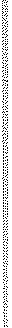 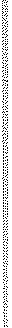 National parksBT: Parks and reservesRT: BushlandCrown land National estate State parksNational schoolsBT: SchoolsNational songsBT: SongsNational symbolsUF: Australian national characteristics National characteristics, AustralianBT: SymbolsNationalismBT: Ideas and conceptsNative animalsUse: WildlifeNative plantsplants of a region, epoch or environment.UF: FloraWildflowersBT: PlantsNT: Boronia Ferns OrchidsRT: Horticulture WeedsNative police corpsBT: PoliceRT: Aboriginal peoples (Australians)Natural disastersUse: Accidents and disastersNatural history illustrationsBT:  Scientific illustrationsNT: Botanical illustrationsNatural objectsNT: Living organisms Outer space featuresPlanetary (earth) featuresNaviesBT: Armed forcesNT: Australian navy SailorsRT: Mythical objectsNatural phenomenaBT: Planetary (earth) featuresNT: ClimateDaylight saving DroughtsFloods Smoke StormsRT: BushfiresHistoric events PollutionNatural resourcesUse: Conservation of natural resourcesNatural sciencesUF: Pure scienceBT: Ideas and conceptsNT: Astronomy Biology Botany Chemistry Earth sciences Ecology Evolution Genetics ZoologyRT: Laboratories TechnologyNaturalisation ceremoniesUse: Citizenship ceremoniesNaturalisation certificatesUse: Citizenship certificatesNaturalistsBT: ScientistsRT: BotanistsZoologistsNaval historyUse: Military historyNavigationBT: Geography and travelNavigation aidsUse: Navigational  instrumentsNavigational instrumentsUF: Navigation aidsBT:  Measuring instrumentsNT: SextantsNeedleworkBT: Crafts and craft equipmentNT: TapestriesNeighbourhood housesUF: Community housesBT: Meeting roomsRT:  Community centresNeighbourhood  watchBT: Crime preventionRT: PoliceSafety housesNeon signsUse: Electric signsNetballBT: SportNew Years DayBT: Festivals and celebrationsNewsagentsBT: ShopsNewslettersBT: DocumentsNewspaper indexesBT: IndexesRT: NewspapersNewspaper officesBT:  Commercial establishmentsNewspapersindividual newspapers are indexed under their name e.g. argusBT: Communication activitiesRT: Communication systems JournalistsMass media Newspaper indexesNewsprintBT: PaperNight cartsBT: Carts and wagonsRT: NightsoilSewerage and sanitationNightsoilBT: Sewerage and sanitationRT: Night cartsNissen hutsBT: HutsRT: Immigration Migrant hostelsNostalgiaRT: HistoryNoxious plantsUse: WeedsNunsBT: People associated with religionRT: ConventsNursery workersUF: NurserymenBT: HorticulturalistsRT: GardenersPlant nurseriesNurserymenUse: Nursery workersNursesBT: Health professionalsNT: MidwivesRT: HospitalsNursing Nursing homesNursingBT: Medical servicesRT: NursesNursing homesUF: Convalescent homes Rest homesBT: Welfare establishmentsRT: Aged people Hospitals Nurses PatientsRetirement homes and villagesNutritionBT: Health promotionOak treesBT: TreesObituariesBT: DocumentsObjects in manners and customsBT: Cultural objects (manufactured)NT: Ceremonial objects Festive decorations Personal effects Smoking accoutrementsObservatoriesBT: Educational and research establishmentsNT: Time ball towersRT: PlanetariumsOccupational therapistsBT: Health professionalsOccupationsUF: CareersBT: PeopleNT: Apprentices Armed forces BusinesspeopleClothing industry workers Construction and demolition workers Craft workersEmployees Employers FloristsFood production workers Gunsmiths Horticulturalists Industrial workers IndustrialistsInventors LabourersMaintenance workers ManagersOffice workers Officials OutworkersPeople associated with culture People associated with transport People in societal rolesPrimary industry workers ProfessionalsRelief workers Service workers Spies Strikebreakers Students Supervisors Voluntary workersWedding celebrants Wood carters WorkersRT: Employment Vocational guidanceOceansUse: SeasOffice buildingsBT: Commercial establishmentsRT: High-rise buildings Official buildingsOffice equipmentBT: Manufactured objectsNT: TypewritersRT: ComputersOffice workersUF: ClerksSecretaries BT: Occupations RT: TelephonistsOfficial buildingsestablishments owned, regulated or used by government, other officials or the public. not used for public utility [power; water] structuresUF: Council buildings Government buildings Government officesBT: Buildings, structures and establishmentsNT: Ambulance stations Council chambers Courthouses Employment offices Fire stationsMotor registry offices Municipal offices Parliamentary buildings Police stationsPolling stations Post offices PrisonsShire offices Telegraph offices Telephone exchangesTourist information bureaus Town hallsWatch-housesRT: Civic centresCivic establishments Office buildings Railway buildings Tally roomsTram depotsOfficial ceremoniesUse: Official eventsOfficial eventsUF: Official ceremonies BT: Manners and customs RT: Guards of honourHistoric eventsParliamentary representatives PremieresRites and ceremonies State funeralsTree planting ceremoniesWreath laying ceremoniesOfficial visitsBT: Festivals and celebrationsOfficialsBT: OccupationsNT: Custodial officiers Gold commissioners Justices of the peaceLocal officials and employees Public servantsTrade union officialsRT: GovernorsOil industryBT: Manufacturing industryRT: Petrol stationsOilsOpinion pollsBT: Political processesRT: ElectionsOpportunity shopsBT: ShopsOptical equipmentBT: Professional and scientific equipmentNT: Film and photographic equipment PlanetariumsOptitiansBT: Health professionalsRT: Medical servicesOral historyBT: HistoryRT: Local historyBT: Industrial materialsNT: Eucalyptus oilOld peopleUse: Aged peopleOlympic GamesBT: SportNT: Olympic torchRT: Commonwealth GamesOlympic poolsUse: Swimming poolsOlympic torchBT: Olympic GamesOpening ceremoniesBT: Rites and ceremoniesOpenings (events)BT: Events and activitiesOperasBT: Musical events and activitiesRT: MusicSingersOphthalmologistsBT: Health professionalsOrchardistsUF: Fruit growersBT: FarmersRT: Horticulturalists OrchardsOrchardsUF: Fruit growingBT: FarmsNT: Apple trees Cherry trees Lemon trees Pear trees Plum treesRT: Agriculture Berry farms Codlin moths Cool stores FruitFruit flies Fruit industry Fruit packingFruit packing sheds Fruit picking HorticultureJingles Orchardists Spray pumps TreesOrchestrasBT: Musical ensemblesRT: BandsConcerts MusicMusical instruments MusiciansOrchidsBT: Native plantsOrganisationsUse: Clubs and associationsOrganisations,  commercialUse: Commercial industryOrganistsBT: MusiciansOrgansBT: Musical instrumentsOrienteeringBT: SportOrnamentsBT: FurnishingsNT: VasesOrphanagesBT: Welfare establishmentsRT: Child careOrphansHouses Stables Storehouses ToiletsOutdoor furnitureBT: FurnitureRT: GardensOutdoor ornamentsBT: Farm and garden equipmentOutdoor  ornaments  and  furniture BT: Farm and garden equipment NT: SundialsOutdoor recreationBT: Sports and recreationsOuter space featuresBT: Natural objectsNT: CometsOutworkersBT: OccupationsOvalsUse: SportsgroundsOvens (cooking)BT: Heating and cooling appliancesRT: FireplacesOwlsOrphansBT: People by circumstanceRT: OrphanagesOstrichesBT: BirdsOutbackBT: Geography and travelRT: SitesOutbuildingsdetached buildings subordinate to a main buildingBT: BirdsOyster farmsBT: FishingPackagingBT: Containers and packing equipmentPacking casesBT: BoxesNT: Fruit boxesTea chestsPacking shedsUse: Fruit packing shedsBT: Buildings, structures and establishmentsPaddlesteamersNT: Coach houses	BT: BoatsRT: Garages (private)PaddocksBT: FarmsPaediatricsBT: Health servicesPageboysBT: Wedding partiesPaintersUse: ArtistsPainters and decoratorsof buildings. for painters of artistic works use artistsBT: Industrial workersPaintingBT: ArtPaintingsBT: PicturesRT: ArtPallbearersBT: Funereal workersRT: FuneralsPalm treesBT: TreesPamphletsUF: Tourist leafletsBT: DocumentsPanoramic viewsBT: ViewsRT: Aerial photographs landscapes lookouts Photographs StreetscapesPaperBT: Information and exchange objectsNT: NewsprintRT: Crafts and craft equipmentPaper industryUF: Paper manufacturing BT: Manufacturing industry RT: Paper millsPaper manufacturingUse: Paper industryPaper millsBT: MillsRT: Paper industryParades and processionsUF: ProcessionsBT: Festivals and celebrationsNT: Circus parades Funeral processions Religious processions Ticker tape paradesRT: Anzac Day Entertainment Guards of honourParamedical servicesBT: Medical servicesParentsBT: People by circumstanceRT: AdoptionChildren FamiliesParents clubsUF: Mothers clubsBT:  School committeesRT: SchoolsParkinguse for issues regarding parldng vehiclesBT: DrivingRT: Car parksParksUse: Parks and reservesParks and reservescrown land other than national parks designated for recreational or environmental purposes. individual parks or reserves are entered by name eg. warrandyte state parkUF: ParksBT: SitesNT: ArboretumsBotanical gardens CommonsParloursParliamentary  representativesMarine parksNational parks Playgrounds Sportsgrounds State parks ZoosRT: BushlandPublic landParliamentUse: ParliamentsParliament housesUse: Parliamentary buildingsParliamentary  billsUse: Acts of parliamentParliamentary  buildingsUF: Houses of parliament Parliament housesBT:  Official buildingsRT: ParliamentsParliamentary  officialsBT: Public servantsRT:  Parliamentary representativesParliamentary  representativesUF: Members of parliament PoliticiansBT: People in political rolesNT: Political candidates PremiersPrime ministersRT: Federal government Official events Parliamentary officials ParliamentsPolitical parties Political processes State governmentParliamentsUF: Legislative bodies ParliamentBT:  Groups (people)RT:  Parliamentary buildingsBT: RoomsParrotsBT: BirdsParsonagesUse: Clergy residencesParts of buildings or structuresBT: Buildings, structures and establishmentsNT: Architectural features cellarsEntrances RoomsPassengersBT: People associated with transportRT: Public transportPastoral leasesBT: Legal documentsRT:  SettlementsPastoralistsUse: GraziersPastorsUse: ClergyPatientsBT: People by circumstanceRT: HospitalsInjured people Nursing homesPatiosBT: Architectural featuresRT: VerandahsPatriotic fundsUse: Comfort fundsPatriotismBT: Ideas and conceptsPatterns (clothes)BT: Crafts and craft equipmentPavilionsBT: Sports and recreations establishmentsRT: RotundasSportsgroundsPaving machinesPedestrian waysBT: Roads and streetsNT: FootpathsPedestrian crossings SubwaysBT: Road construction and maintenance macFirmll settlementsNT: Gravel spreaders	BT: SettlementsPawn shopsBT:  ShopsPeace movementBT: Culture and institutionsPear treesBT: OrchardsPearl divingBT: Primary industry activitiesRT: Pearling industryRT: PrisonsPens (animals)Use: Animal enclosuresPensionersBT: People by circumstanceRT: Aged peoplePensionsUF: Compensation (pensions) Retirement pensionsBT: Social servicesPearling industryBT: Primary production industryRT: Pearl divingPearsBT: FruitPeatBT: SoilsRT: Peat extraction SwampsPeat extractionBT: Mines and miningRT: PeatPedal carsBT: Land transportPedestrian bridgesUse: FootbridgesPedestrian crossingsBT: Pedestrian ways NT:  School crossings RT: Roads and streetsPedestrian mallsUse: MallsPeoplepeople are categorised by their activity or occupation; condition or circumstance, ethnicity or national group; group or associationUF: Human beings PersonsNT: Bodies (people) Ethnic communities Groups (people) OccupationsPeople by circumstanceRT: DemographyPeople associated with cultureBT: OccupationsNT: Artworld people AuthorsBook collectors Booksellers Conductors (music) Entertainers JournalistsPeople associated with recreation People associated with religion SportspeopleRT: MusiciansPottersPeople associated with recreationBT: People associated with cultureNT: beauty contestants Gardeners Philatelists RangersPeople associated with religionpeople associated with a religious faith or eventUF: Religious ordersBT: People associated with cultureNT: Altar boys Clergy Missionaries MonksNuns RabbisSalvation army officersRT: Religious groupsPeople associated with transportBT: Occupations NT: Bus drivers CarriersChauffeurs Coachmen DriversMotor vehicle mechanics MotorcyclictsMotorists Passengers Pilots Stationmasters Tollkeepers Train drivers Truck driversRT: CyclistsPeople by circumstancecircumstances include age, sex,lifestyle, health, legal status. use '  people in societal roles'   for people in functions which affect society such as conservationists, feminists.BT: PeopleNT: Aged people Bushfire victims Cadets Centenarians Children Criminals Debutantes Disabled people Emancipists Homeless people Injured people LandownersMen Migrants Orphans Parents Patients Pensioners Prisoners RefugeesReturned servicepeople SlavesSquatters SwagmenUnemployed people War bridesWar widows Widows WomenPeople in political rolesBT: People in societal rolesNT: Electoral officers Feminist movement Heads of stateParliamentary representativesRT: Councillors Mayors Town clerksPeople in societal rolespeople connected with a role/function [not part of primary/secondary/ tertiary industry or cultural pursuits] which affects society [e.g. conservationists, explorers].BT: OccupationsNT: Benefactors Explorers HeroesPeople in political roles PioneersPepper treesBT: TreesPerfume distilleriesBT: DistilleriesPergolasBT: Architectural featuresRT: VerandahsPeriodicalsUF: MagazinesBT: DocumentsPersonal accountsUse: BiographiesPersonal effectsBT: Objects in manners and customsNT: Childrens effects Clothing and dress ToiletriesWigsPersonsUse: PeoplePest controllersBT: Industrial workersPests and pest controlBT: Living organismsNT: HerbicidesRT: Agriculture Borer traps Crop dustingFarm and garden equipment Fruit fliesInsectsPrimary production industry RabbitsPet shopsBT: ShopsPetitionsBT: DocumentsPetrol pumpsBT: PumpsRT: Petrol stationsPetrol stationsUF: Garages, motor Service stationsBT: Commercial establishmentsRT: Car yardsLand transportMotor vehicle mechanics Oil industryPetrol pumpsPetsUse: Domestic animalsPewsBT: Church furniturePharmaceutical industryBT: Manufacturing industryPharmaciesUF: ChemistsBT: ShopsPharmacistsBT: Health professionalsPhilanthropic trustsBT: Charitable organisationsPhilanthropistsUse: BenefactorsPhilanthropyUF: BequestsBT: Ideas and conceptsRT: BenefactorsPhilatelistsBT: People associated with recreationPhilosophyBT: Ideas and conceptsNT: EthicsPhotographersBT: Artworld peopleRT: JournalistsPhotographyPicnic racesBT: Horse racingPicnicsPhotographic competitionsBT: CompetitionsPhotographic studiosBT: Commercial establishmentsRT: PhotographyPhotographsBT: GraphicsNT: Aerial photographs Albumen prints Cartes de viste Daguerrotypes StereographsRT: Panoramic views Portraits PostcardsStreetscapesBT: ExcursionsRT: BarbecuesEating and drinking Sports and recreationsPicture framersBT: Artworld peopleRT: Craft workersPicture theatresUse: CinemasPicturesBT: GraphicsNT: PaintingsPiggeriesBT: FarmsPigsPhotographyBT: ArtRT: Camera clubs Photographers Photographic studiosPhysiciansUse: DoctorsPhysiotherapistsBT: Health professionalsRT: Medical servicesPianosBT: Musical instrumentsPicketsBT: Trade unionistsRT: DemonstrationsPicksBT: LivestockPilatelyUse: Stamp collectingPilotsUF: AviatorsBT: People associated with transportRT: AircraftAviationPine treesBT: TreesPioneer flightsBT: AviationPioneer settlementsUF: Colonial societyBT: SettlementsRT: SquattersBT: Farm and garden equipmentRT: ToolsPicnic areasBT: SitesPioneering events and activitiesNT: ExpeditionsPioneersearly residents of an area during the colonial periodUF: Early settlers SettlersBT: People in societal rolesNT: Currency lassesRT: HistorySelectors Settlements SquattersPlansGeological substances LandformsNatural phenomena WaterUF: Architectural drawingsBT: DocumentsRT: Aerial photographsBuildings, structures and establishments MapsPipes and pipelinesBT: Water supply equipmentPipes (smoking)BT: Smoking accoutrementsPit poniesBT: HorsesRT: CoalminesPitchforksBT: ForksPlace namesBT: Places and structuresNT: House names Street namesPlaces and structuresNT: CountriesLand places and structuresPlant framesBT: Farm and garden equipmentPlant (industrial)BT: Industrial equipmentNT: Cranes (machines) FurnacesHydraulic machines Incinerators MachineryPlant nurseriesBT: GardensNT: Seedling cultureRT: Nursery workers PlantsPlantsBT: Living organismsNT: CropsFungiPlainsPlaitsMarine and waterway places and structuresPlace namesBT: LandformsNT: River flatsBT: Crafts and craft equipmentGarden plants Grasses Hedges Native plants TreesTropical plants Vegetables WeedsPlanetariumsBT: Optical equipmentRT: ObservatoriesPlanetary (earth) features BT: Natural objects NT: BushlandForestsWindbreaks (plants)RT: Botanical illustrations BotanyHorticulture Plant nurseriesPlaquesUF: Historical markersBT: Monuments and memorialsPlaster mouldsBT: Crafts and craft equipmentPlaster worksBT: Building industryPlasterersBT: Industrial workersPlatesBT: CrockeryRT: China paintingPlatypusesBT: AnimalsPlayground  equipmentBT:  Sports and recreations equipmentNT: SeesawsSlides SwingsRT: PlaygroundsBT: Roads and streetsRT: MallsPlein air paintingBT: ArtRT:  Artists campsPloughingBT: FarmingRT: PloughsPloughsBT: Agricultural machineryRT: Farm and garden equipment PloughingPloversBT: BirdsPlum treesBT: OrchardsPlumbersBT: Industrial workersPlumsPlaygroundsUF: Childrens playgroundsBT: Parks and reservesRT: GardensPlayground equipmentSports and recreations establishmentsPlaygroupsBT: Groups (people)RT: Child careChildrenChildrens services Preschool education PreschoolsPlaying fieldsUse: SportsgroundsPlaysBT: DramaNT: School playsPlazaspublic squares in cities or townsBT: FruitPneumatic drilling machinesBT:  Industrial equipmentRT:  Road construction and maintenance machinesPodiatristsUF: ChiropodistsBT:  Health professionalsPoetryBT: LiteraturePoliceUF: Police officers PolicemenBT:  Custodial officiersNT: Mounted police Native police corpsRT: Blacktrackers CrimeEmergency servicesGold escorts Law and orderNeighbourhood watchPolice stations Safety houses Security guardsPolice officersUse: PolicePolice stationsindividual police stations are indexed under their nameBT: Official buildingsRT: PolicePolicemenUse: PolicePoliomylitisBT: DiseasesPolish communityBT: Ethnic communitiesPolishingBT: Craft workingPolitical activitiesBT: Societal events and activitiesNT: VotingRT: Political processesPolitical candidatesBT: Parliamentary representativesPolitical demonstrations BT:  Demonstrations RT: Political ralliesPolitical partiesindividual political parties are entered under their nameBT:  Groups (people)RT: ElectionsParliamentary representatives Political processesPolitical ralliesPolitical processesUF: Government PoliticsBT: Political scienceNT: AmalgamationsElectionsFederal government Local government Opinion polls Referendums SeveranceState government SuffrageRT: Parliamentary representatives Political activitiesPolitical partiesPolitical ralliesBT: RalliesRT:  ElectionsPolitical demonstrations Political partiesPolitical rightsUse: Civil and political rightsPolitical scienceBT: Ideas and conceptsNT: Civil and political rights Colonialism Immigration International politicsPolitical processes Systems of governmentRT:  ConstitutionsPoliticiansUse: Parliamentary representativesPoliticsUse: Political processesPolling boothsBT: Polling stationsRT: Elections VotingPolling stationsBT:  Official buildingsNT: Polling boothsPollutionBT:  Social problemsNT: Air pollutionRT: Conservation of natural resourcesPoloIndustrial waste Natural phenomenaBT: Equestrian eventsPost boxesUse: LetterboxesPost officesindividual post offices are indexed under their namesPolo groundsBT: Sports and recreations establishmentsPolo playersBT: HorseridersPony clubsBT: Clubs and associationsRT: Gymkhanas HorsesPoplar treesBT: TreesPoppet headsBT: Mine buildingsRT:  Goldmines Mining objectsPopular girl competitionsBT: Fundraising eventsPopulation studiesUse: DemographyPorcelainUse: ChinawarePorchesBT: Architectural featuresRT: VerandahsPortraitsBT: ArtRT: GraphicsPhotographsPortraits, groupUse: Groups (people)PortsBT: Official buildingsNT: LetterboxesRT: Postal services TelephonistsPostage stampsBT: DocumentsPostal servicesUF: Mail servicesBT: Communication activitiesRT: Communication systems LetterboxesPost offices Postal workersPostal workersUF: MailmenBT: CarriersRT: Postal services Public utilitiesPostcardsBT: CardsRT: PhotographsPostersBT: GraphicsRT: ArtBannersPotteriesBT: FactoriesRT: KilnsPottersBT: Craft workersRT: People associated with cultureBT: Marine and waterway places and structutters wheelsBT: Crafts and craft equipmentPossumsBT: AnimalsPotteryBT: Craft workingNT: CeramicsRT: ArtChinaware ClayPoultryBT: LivestockRT: Poultry farmsPoultry farmsBT: FarmsRT: PoultryPoultry industryPoultry industryBT: AgricultureRT: Poultry farmsPoundkeepersBT: Local officials and employeesRT: PoundsPoundsBT: Animal enclosuresRT: AnimalsDog fee collectors PoundkeepersPovertyBT: Social problemsPowder magazines	.BT: Military and war structures and sitesPower and telegraph linesUF: Electricity cables Telegraph linesBT: Electric apparatusRT: Electricity supply Telegraph and light polesPower supply establishmentsBT: Public utility establishmentsRT: Electricity supplyPramsPre-emptive rightsBT: Legal documentsRT: SettlementsPrefabricated buildings	.BT: Buildings by condition, construction or locat10nRT: Architectural stylesPremieresBT: Festivals and celebrationsRT: Official eventsPremiersBT: Parliamentary representativesRT: Heads of statePresbyterian ChurchBT: ChurchesRT: Uniting ChurchPreschool educationBT: Education NT: Preschools RT: Child carePlaygroupsPreschoolsUF: Day nurseries KindergartensBT: Preschool educationRT: Child careChildrens services Education PlaygroupsPresentation ceremoniesBT: Rites and ceremoniesPriestsUse: ClergyPrimary educationBT: EducationRT: Primary schoolsPrimary industryUse: Primary production industryBT: Land transportPrimary industry activitiesBT: Events and activitiesNT: Agricultural activities HuntingPearl diving Stock handlingWomens Land ArmyPrimary industry establishmentsViticulture Wool industryRT: Agricultural shows CropsFarmsFood supplyPests and pest control SoilsBT: Buildings, structures and establishments Primary schoolsNT: Agricultural establishments	UF: State schools Extractive industry establishments	BT: SchoolsTimber industry establishments	RT: Catholic schoolsPrimary industry objectsBT: Manufactured objectsNT: Farm and garden equipment Mining objectsTimber industry equipmentPrimary industry workers BT: Occupations NT: ApiaristsExtractive industry workers Farm workersFarmers FarriersFishing industry workers Market gardenersTimber workersRT: ShearersPrimary production industryUF: Primary industry Rural industriesBT: IndustryNT: AgricultureBeekeeping Charcoal burning Cotton industryEucalyptus oil production FishingFishing industry Limestone burning Pearling industry Silk industrySugar industry Timber industryIndependent schools Primary educationPrime ministersBT: Parliamentary representativesRT: Federal government Heads of statePrincipalsUF: HeadmastersBT: TeachersPrintersBT: Industrial workersRT: Printing industryPrinting industryBT: Commercial industryRT: PrintersPublishersPrinting machineryBT: MachineryPrinting unionsBT: Trade unionsPrintmakingBT: ArtPrisonersBT: People by circumstanceNT: Prisoners of warRT: Convicts Crime Prisons SlavesPrisoners of warBT: PrisonersRT: WarsWorld War,  1939-1945PrisonsUF: GaolsJailsBT:  Official buildingsRT: CrimeProgramsEngineers GovernessesHealth professionals LawyersLibrarians Scientists Teachers VeterinariansLaw and order Penal settlements PrisonersWatch-housesPrivate hospitalsUse: HospitalsPrivate lawBT: Law and orderNT: AdoptionLand rights TenancyPrivate schoolsUse: Independent schoolsPrize fightingUse: BoxingProcessionsUse: Parades and processionsProduce storesstores selling grain and fodderBT: ShopsProduction  (economics) BT:  Economics NT: Food supplyProfessional  and scientific equipmentBT: Manufactured objectsNT: Health and welfare objects Optical equipment Scientific equipmentProfessionalsBT: OccupationsNT: Accountants ArchitectsBT: Documentsprogress associationsBT: Clubs and associationsProgress hallsBT: HallsProhibitionBT: Societal events and activitiesRT: Dry areaProject managementBT: ManagementProjectionistsBT: Service workersRT:  CinemasProjectorsBT: Film and photographic equipmentNT: Film projectors Magic lanternsPropagandaBT: PublicityProperty ActBT: Acts of parliamentProperty developersUF: Land developersBT:  BusinesspeopleRT: Construction and demolition workersProperty valuesUse: Land valuesProspectingBT: Mines and miningRT: GoldminingProspectorsBT: MinersRT: GoldminersProstitutesBT: Service workersRT: BrothelsPublic hospitalsUse: HospitalsPublic housingBT: Cities and townsRT: HousesProstitution	Public landBT: Land places and structuresProstitutionBT: Social problemsRT: BrothelsProstitutesProtest groupsBT: Groups (people)NT: Resident actionPruningBT: GardeningPsychiatric hospitalsUF: AsylumsMental hospitalsBT: HospitalsPsychiatryBT: Medical servicesPsychologyBT: Ideas and conceptsPublic administrationUse: ManagementPublic artBT: ArtPublic bathsUse: Swimming poolsPublic conveniencesUse: ToiletsPublic hallsUse: HallsPublic healthUse: Health servicesPublic holidaysUse: Festivals and celebrationsRT: Parks and reservesPublic librariesUse: LibrariesPublic meetingsBT: MeetingsPublic recordsBT: Educational and research establishmentsPublic relationsBT: ManagementNT: PublicityPublic servantsBT: OfficialsNT: Parliamentary officialsPublic speakingUF: DebatingBT: Communication activitiesPublic toiletsUse: ToiletsPublic transportconcepts concerned with systems of transport available to the publicBT: TransportRT: Bus services Land transport Passengers Public utilities Railways TollgatesTram servicesPublic utilitiesUF: Essential servicesBT: Sanitary and municipal engineeringNT: Electricity supply Gas supplySewerage and sanitation Water supplyRT: Local government Postal workers Public transport Waste disposalPuddling machinesUF: Puddling boxes BT: Mining objects RT:  Goldmining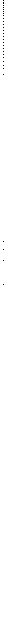 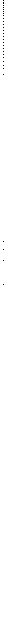 PulpitsBT:  Church furniturePumping stationsBT: Water supply structures and establishmentsRT: Water pumpsPumpsPublic utility establishments	BT:  Hydraulic machines concerned with the supply of essential,	NT: Petrol pumpsdistributed services eg.communications;	Spray pumpspower; water; sewerage	Water pumpsBT: Buildings, structures and establishments	.NT: Communication establishments	PumshmentsPower supply establishmentsBT: Societal events and activitiesSewerage establishments	NT: Capital punishmentWater supply structures and establishments	Hangings (capital punishment)RT: Civic establishments	RT: CrimeIndustrial buildings Service establishmentsPublic utility objectsBT: Manufactured  objectsNT: Electric apparatus LightingWater supply equipmentPublicansBT:  Service workersPublicityBT: Public relationsNT: PropagandaPublishersBT: BusinesspeopleRT: BooksPrinting industryPublishingBT: Commercial industryPuddling boxesUse: Puddling machinesPuntsflat bottomed boat used for crossing riversBT: Boatspuppet showsBT:  Theatrical productionsRT: Entertainment TheatresPure scienceUse: Natural sciencesQuakersBT: ChurchesQuarantine stationsBT: Health establishmentsRT:  Immigration MigrantsQuarriesUF: Stone quarriesBT:  Extractive industry establishmentsQuarrying objectsUse: Mining objectsQuartzBT: RocksQueen carnivalsBT: Festivals and celebrationsRacesBT: SportNT: Air racesRT: Beauty contests Fundraising eventsQueen competitionsUse: Beauty contestsQueens BirthdayBT: Festivals and celebrationsQueensland box treesBT: TreesQueuesBT: Groups (people)NT: Dole queuesRabbisBT: People associated with religionRT: Jewish communityRabbitingBT: HuntingRabbitsBT: AnimalsRT: Calicivirus MyxomatosisPests and pest controlRace relationsBT: Social interactionRT: DiscriminationRacecoursesBT: SportsgroundsRT: Horse racing RacehorsesRacehorse trainersBT: Animal trainersRT: Horse racingRacehorsesBT: HorsesRT: Horse racing Racecourses StablesRaces (structures)BT: Farm buildingsRT: Farm and garden equipmentRacial discriminationUF: RacismBT: DiscriminationRacismUse: Racial discriminationRadio broadcastingBT: BroadcastingNT: Amateur radio Community radioRT: Communication devices Radio stationsRadio mastsBT: Communication establishmentsRT: Communication systemsRadio stationsBT: Communication establishmentsRT: Radio broadcastingRadio transmissionBT: Communication systemsRT: Mass mediaRailway accidentsBT: Accidents and disastersRailway bridgesBT: BridgesRT: RailwaysRailway buildingsBT: Transport establishmentsNT: Railway stationsRT: Official buildingsRailway carriagesBT: TrainsRT: RailwaysRailway Construction BillBT: Acts of parliamentRailway crossingsBT: Roads and streetsRT: RailwaysRailway gatesBT: GatesRT: RailwaysRailway linesBT: RailwaysRailway stationsBT: Railway buildingsRailway trolleysBT: TrolleysRT: RailwaysRailwaysindex individual railway stations under their nameUF: StationsBT: Land transportNT: Miniature railways Railway lines TrainsRT: Public transport Railway bridges Railway carriages Railway crossings Railway gates Railway trolleys Stationmasters housesTransport establishments TunnelsRainfallBT: ClimateRakesBT: Farm and garden equipmentRalliesmusters or assemblies of supportersBT: MeetingsNT: Car ralliesChurch rallies Political ralliesRT: Demonstrations Groups (people)RangersBT: People associated with recreationRT: Custodial officiersRate collectorsBT: Local officials and employeesRatebooksBT: BooksRatesBT: Local government financeRation booksBT: DocumentsRT: World War, 1939-1945RationingBT: WarsRT: EconomicsRatsBT: AnimalsRT: Bubonic plague RattingRattingBT: HuntingRT: RatsReal estate agenciesBT: Commercial establishmentsReal estate agentsUF: Estate agentsBT: BusinesspeopleReaping hooksUse: SicklesReceiptsBT: Financial documentsReception roomsBT: Hospitality establishmentsRecipesBT: DocumentsRT: Cake decorating Cooking demonstrations FoodRecreationUse: Sports and recreationsRecreational riding of horsesUse: Horse ridingRecyclingBT: Waste disposalNT: CompostingRT: Conservation of natural resourcesRed CrossBT: Welfare establishmentsRed letter dayBT: Festivals and celebrationsRed nose dayBT: Fundraising eventsReed  workBT: Crafts and craft equipmentReedingBT: Craft workingRefereesUse: UmpiresReferendumsBT: Political processesRefreshment roomsBT: Hospitality establishmentsRT: CafesCoffee palaces Food Restaurants Tea roomsRefrigerationBT: Heating and coolingRT: EngineeringRefrigeratorsBT: Heating and cooling appliancesRT: KitchensRefugeesBT: People by circumstanceRT: Ethnic communities Homeless people MigrantsRefugesBT: Welfare establishmentsNT: Womens refugesRT: Halfway housesRefuse destructorsBT: Rubbish tipsRefuse disposalUse: Waste disposalRegattasBT: Sports and recreationsRT: BoatsRegimental historyBT: Military historyRegistersBT: BooksNT: Birth registers Death registers Marriage registers School rollsRelief workUse: Community servicesRelief workersBT: OccupationsRT: Unemployed peopleReligionindividual religious  denominations and sects are entered under their name eg.BT: Ideas and conceptsNT: Buddhist religion Christian religion CultsHindu religion Jewish religionSikh religionRT: Religious ceremonies Religious festivals Religious groups Religious processionsReligious structures and establishmentsReligious ordersUse: People associated with religionReligious processionsBT: Parades and processionsRT: ReligionReligious festivals. ·	tReligious buildings	R 1uT Tse: Re11. g·10us structures and establ.1shmentsReligious ceremoniesUF: Church servicesBT: Rites and ceremoniesNT: BaptismsBar mitzvah SermonsRT: ChoirsFunerals ReligionReligious festivals WeddingsReligious denominationsUse: Religious groupsReligious discriminationBT: DiscriminationReligious festivalsUF: Church festivals Holy daysBT: Festivals and celebrationsNT: Christmas EasterHarvest festivalsRT: ReligionReligious ceremonies Religious processionsReligious groupsUF: Church groups Congregations (religious) Religious denominations Religious sectsBT: Groups (people)RT: Church rallies CultsPeople associated with religion Religione 1g1Uous seRc s. .se:	e1ig1ous groupsReligious structures and establishmentsUF: Religious buildingsBT: Cultural structures and establishmentsNT: ChapelsChurchesClergy residences Convents Monasteries MosquesSunday schools Synagogues TemplesRT: ReligionRemembrance DayBT: Rites and ceremoniesRT: Anzac DayExservice organisations Military historyRemovalistsBT: CarriersRents and rentingBT: Commercial events and activitiesRepatriation hospitalsBT: HospitalsRT: Returned servicepeopleReptilesBT: AnimalsNT: SnakesTortoises TurtlesRepublicanismBT: Systems of governmentReredosBT: Church furnitureRT: AltarsRescue vehiclesBT: Motor vehiclesRescue workersBT: Service workersRT: Accidents and disasters Emergency services FirefightersSearch partiesRescuesBT: Accidents and disastersReservesBT: SitesNT: Aboriginal reserves Crown land Military reservesReserves, aboriginalUse: Aboriginal reservesReservoirsUse: Dams and reservoirsResident actionUF: Action groups Social actionBT: Protest groupsResidential developmentUF: HousingBT: SettlementsRT: Commercial developmentRest homesUse: Nursing homesRestaurantsUF: Fast food outlets Takeaway food outletsBT: Hospitality establishmentsNT: Theatre restaurantsRT: CafesCoffee palaces FoodRefreshment roomsTea roomsRetail tradeUF: Shopping surveysBT: Commercial industryNT: Chambers of commerceRT: Commercial development Shopping centresTea and coffee merchants Timber merchantsRetirementBT: Societal events and activitiesRetirement homes and villagesBT: SettlementsRT: Aged people Nursing homesRetirement pensionsUse: PensionsReturned servicemens league clubsUse: Exservice organisationsReturned servicepeopleUF: Diggers (returned) Ex-servicemen War veteransBT: People by circumstanceNT: Soldier settlersRT: Armed forcesExservice organisations Repatriation hospitals War service homes WarsWreath laying ceremoniesRifle clubsBT: Clubs and associationsRT: FirearmsRifle ranges ShootingRifle rangesBT: SportsgroundsRT: Rifle clubsRiflesUse: FirearmsRites and ceremoniesUF: CeremoniesBT: Manners and customsNT: Anzac DayBaby naming ceremonies Citizenship ceremonies Fly-pastsFuneralsGraduation ceremonies Opening ceremonies Presentation ceremonies Religious ceremonies Remembrance Day Speech nightsSwearing-in ceremonies Tree planting ceremonies WeddingsWreath laying ceremoniesRT: BellringingFestivals and celebrations Historic eventsOfficial eventsRiver flatsBT: PlainsRiversindividual rivers are listed by their name e.g. yana riverBT: WatercoursesRT: BillabongsCofferdams Creeks Dredging Floods FordsLakes Valleys Waterfalls WetlandsRoad accidentsUF: Traffic accidentsBT: Accidents and disastersRoad construction and maintenanceBT: Construction (events and activities)NT: Kerbing and gutteringStone crushingRT: BridgesRoad construction and maintenance depots Road construction and maintenance machines Roads and streetsWashing and cleaning equipmentRoad construction and maintenance depotsBT: DepotsRT: Council depotsRoad construction and maintenanceRoad construction and maintenance machinesBT: Construction equipmentNT: Bulldozers GradersPaving machinesRoad marking machines Steam rollersStone crushersRT: Earth moving equipment Front end loadersGravel spreadersPneumatic drilling machinesRoad construction and maintenanceRoad districtsBT: Local governmentRoad marking machinesBT: Road construction and maintenance machinesRoad safetyBT: SafetyRoad trafficUse: TrafficRoad transportBT: Land transportNT: TrafficRoad workersBT: Construction and demolition workersRoads and streetsindividual roads and streets are indexed by their name e.g. Whitehorse RoadUF: Main roads StreetsBT: ThoroughfaresNT: Bicycle paths Corduory roads DrivesFire trails Fords Freeways LanesPedestrian ways PlazasRailway crossings Roundabouts Street cleaning Street furnitureRT: Bridges CarsCities and towns Kerbing and guttering Pedestrian crossings.  Road construction and maintenance Street lightingSubwaysTelegraph and light poles TollgatesTrees TunnelsRoadside stallsuse for stalls set up by the road, usually in the countryBT: MarketsRT: Street stallsRocking horsesBT: ToysRocksBT: Geological substancesNT: Limestone QuartzRodeosBT: Equestrian eventsRoller skatingUF: SkatingBT: SportRoofsBT: Architectural featuresNT: Hip roofsShingle roofsRT: FinialsRoomsBT: Parts of buildings or structuresNT: BathroomsBedrooms Classrooms Dining rooms Drawing rooms Hallways Kitchens laundries Lounges ParloursTally roomsRT: FireplacesRopesBT: Manufactured objectsNT: KnotsRotary clubsUse: Service clubsRotundasBT: Buildings, structures and establishmentsRT: Bandstands PavilionsRoundaboutsBT: Roads and streetsRoundersBT: SportRoutesUse: ThoroughfaresRowboatsBT: BoatsRT: CanoesKayaksRowingBT: SportRoyal commissionsSaddleriesHistoric buildings Land rightsBT: Committees and inquiriesRoyal visitsBT: Festivals and celebrationsRSL clubsUse: Exservice organisationsRubber industryBT: Manufacturing industryRubbish binsUF: Garbage binsBT: BinsRT: Garbage collectionRubbish collectionUse: Garbage collectionRubbish tipsUF: TipsBT: SitesNT: Refuse destructors Waste transfer stationsRT: Garbage collection Waste disposalRugby leagueUF: FootballBT: SportRugby unionUF: FootballBT: SportRunningBT: AthleticsRT: LocomotionRural industriesUse: Primary production industryRural lifeBT: Social historySacred sitesBT: SitesRT: Aboriginal peoples (Australians)UF: Saddlers shopsBT: ShopsRT: HorsesSaddlers SaddlerySaddlersBT: Craft workersRT: SaddleriesSaddlerySaddlers shopsUse: SaddleriesSaddleryUF: Saddles and harness BT: Horse equipment NT: BridlesHarnesses SaddlesRT: Horse racing Horses Leatherwork Saddleries SaddlersSaddlesBT: SaddlerySaddles and harnessUse: SaddlerySafetyBT: Health promotionNT: Road safety Surf life savingRT: Accidents and disasters Emergency servicesSafety housesBT: Crime preventionRT: Neighbourhood watch PoliceSailingUF: YachtingBT: Water sportsSailorsBT: NaviesSawmillsBT: Timber industrySaleyardsyards from which livestock are soldBT: StockyardsSawsBT: Woodworking toolsRT: ToolsRT: LivestockStock yardsSalt miningBT: Mines and miningSalvation ArmyBT:  ChurchesSalvation army officersBT: People associated with religionSandBT:  SoilsRT: Sand miningSand miningBT: Mines and miningRT:  SandSanding machinesBT: Woodworking toolsSandpaperBT: Crafts and craft equipmentSandstone buildingsBT:  Stone buildingsSanitary and municipal engineeringScales (apparatus)BT: Measuring instrumentsScandinavian communityBT: Ethnic communitiesScarecrowsBT: Farm and garden equipmentScarlet feverBT: DiseasesScarred treesBT: Aboriginal cultureNT: Canoe treesScenic drivesBT:  Scenic locationsRT: lookoutsScenic locationsUF: Beauty spots (place)BT: SitesNT:  lookoutsScenic drives ViewsRT: Tourist attractions ValleysBT:  Engineering	School committeesNT: Fire prevention and control	BT: Clubs and associations Public utilities	NT: Parents clubsWaste disposal	RT:  SchoolsRT: Water supply structures and establishments.	tscnoo  concerSavings banksUse: BanksSaw pitsBT: Timber industrySawdustBT: TimberBT:  ConcertsRT:  SchoolsSchool crossingsBT: Pedestrian crossingsSchool librariesUse: LibrariesSchool milk schemesBT: Health promotionRT: Dairy products SchoolsSchool playsBT: PlaysRT: SchoolsSchool readersBT: Text booksRT: SchoolsSchool rollsBT: RegistersSchool roomsUse: ClassroomsSchool workbooksBT: BooksRT: SchoolsSchoolhousesBT: HousesRT: SchoolsSchoolsSloyd rooms Speech nights Student exchanges TeachersTime capsulesScientific equipmentBT: Professional and scientific equipmentNT: Measuring instruments Tide gaugesScientific illustrationsBT: GraphicsNT: Natural history illustrationsScientistsBT:  Professionals NT: Astronomers BotanistsGeologists Naturalists ZoologistsScissorsBT: Crafts and craft equipmentRT:  ToolsBT: Educational and research establishments Scots communityNT: Catholic schools	UF: Scottish community Dance studios	BT: Ethnic communitiesIndependent schools National schools Primary schools Secondary schools Technical schoolsRT: CadetsClasses Classrooms Education Honour boards Parents clubsSchool committees School concerts School milk schemes School playsSchool readers School workbooks Schoolhouses Shelter shedsScottish communityUse: Scots communityScout groupsindividual troops, packs etc are entered under the name of the troop.UF: Boy scouts BT: Youth clubs RT: Guide groupsJamborees Scout hallsScout hallsBT: HallsRT: Scout groupsSculptorsBT: Artworld peopleRT: ArtistsSculptureBT: ArtNT: StatuesRT:  StonemasonsScythesan agricultural implement consisting of a long curved blade fastened at an angle to a handle for mowing grass etc by handBT: Farm and garden equipmentRT: SicklesSea explorationUse: ExplorationSearch lightsBT: LightsSearch partiesUF: SearchesBT: Groups (people)RT: Rescue workersSearchesUse: Search partiesSeasRT: SpiesSecretariesUse: Office workersSecularismBT: Ideas and conceptsSecurity guardsBT: Service workersRT: PoliceSeed boxesBT: Farm and garden equipmentSeedling cultureBT: Plant nurseriesSeesawsBT: Playground equipmentRT: SlidesSwingsSelectorsBT: FarmersRT: PioneersSettlements SquattersUF: Oceans BT: Landforms RT: CoastsSecondary collegesUse: Secondary schoolsSecondary educationBT: EducationSecondary industryUse: Manufacturing industrySecondary schoolsUF: High schools Secondary collegesBT: SchoolsRT: Catholic schools Independent  schools Technical schoolsSecret serviceBT: Groups (people)Senior citizensUse: Aged peopleSenior citizens centresUF: Elderly citizens clubs Senior citizens clubsBT: Clubs and associationsRT: Aged peopleSenior citizens clubsUse: Senior citizens centresSermonsBT: Religious ceremoniesServantsBT: Service workersService clubsthis heading includes community service organisations. specific service clubs entered byUF: Apex clubs Legacy clubs Lions clubs Rotary clubsBT: Clubs and associationsRT: Charitable organisations Community services Voluntary workersService establishmentsBT: Buildings, structures and establishmentsNT: Accommodation BrothelsFuneral establishments Health establishments Hospitality establishments Legal establishments Welfare establishmentsRT: Commercial establishments Public utility establishments Transport establishmentsService stationsUse: Petrol stationsService workersBT: OccupationsNT: BarbersBarmaids Button sellersChild care workers CleanersCleaners (people) Firefighters Fortune tellers Funereal workers Masseurs Projectionists Prostitutes PublicansRescue workers Security guards ServantsSocial workersTown criers Ushers Waiters WatchmenRT: HairdressersSettlementssmall villages or collections of dwellingsUF: Aboriginal settlements HamletsHousing settlements Land settlementBT: Land places and structuresNT: Caravan parks Commercial development DepotsPenal settlements Pioneer settlements Residential developmentRetirement homes and villages Soldier settlementsVillagesRT: Housing estates Land sales Pastoral leases PioneersPre-emptive rights SelectorsSpecial surveys Squatters SurveyorsSettlersUse: PioneersSeventh Day Adventist ChurchBT: ChurchesSeveranceBT: Political processesSewerage and sanitation BT: Public utilities NT: NightsoilRT: DrainageIndustrial waste Night carts Waste disposalSewerage establishmentssewerage is the system for conveying sewage and waste waterBT: Public utility establishmentsNT: ToiletsSewingBT: Craft workingSewing boxesBT: Crafts and craft equipmentSewing machinesBT: Crafts and craft equipmentRT:  MachinerySex discriminationBT: DiscriminationSex educationBT: EducationSex shopsShedsSheepBT: Farm and garden equipmentBT: Buildings, structures and establishmentsNT: Bicycle sheds CarportsFruit packing sheds Garages (private) Shearing sheds Shelter shedsRT: DairiesFarm buildingsGrain storage facilities HayshedsWoolshedsBT: Livestock NT: Merinos RT:  ShearingWool industryBT: ShopsSextantsBT: Navigational instrumentsShare marketUse: Stock exchangesSharebrokersUse: StockbrokersShavingBT:  GroomingShawlsBT: Clothing and dressShearersBT: Farm workersRT: Primary industry workers WoolshedsShearingBT:  Stock handlingRT: SheepShearing shedsBT: WoolshedsShearsSheep farmingBT: FarmingSheet musicUF: Songbooks BT: Documents RT: MusicSongsShellfishBT: CrustaceansNT: MusselsRT: FishShelter shedsBT: ShedsRT: SchoolsSheltered workshopsBT: Welfare establishmentsRT: Disabled peopleShingle roofsBT: RoofsRT: Architectural featuresShipbuildingBT: Industiial activitiesNT: BoatbuildingShipping accidentsBT: Accidents and disastersNT: ShipwrecksShipping industryBT: Commercial industryRT: Foreign trade ShipsShipping recordsBT: DocumentsShipsBT: Water transportRT: BoatsShipping industryShipwrecksBT: Shipping accidentsShire council employeesUse: Local officials and employeesShire hallsBT: HallsRT: Municipal offices Town hallsShire officesBT: Official buildingsRT: Municipal officesShire presidentsBT: Local officials and employeesRT: Local government MayorsShire secretariesBT: Local officials and employeesShoe repair shopsUse: Boot makersShoe shopsBT: ShopsRT: Boot makersShootingBT: SportRT: FirearmsHuntingRifle clubsShopkeepersUF: Storekeepers BT: Businesspeople RT: ShopsShopping centresshopping centres with distinctive names are indexed under their namesUF: Shopping mallsBT: Commercial establishmentsRT: ArcadesCommercial development MallsRetail trade ShopsShopping mallsUse: Shopping centresShopping surveysUse: Retail tradeShopping trolleysBT: TrolleysShopsUF: StoresBT: Commercial establishmentsNT: Ammunition stores Antique shops Autoelectric repair shops BakeriesBarber shops Bicycle shops Bookshops Boot makers Butcher shops Car yardsClearance shops Clothing shops Cool stores Corner stores DelicatessensDepartment stores DrapersDry cleanersElectric repair shops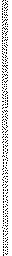 ShoresFish shops Florist shops Fuel merchants Furniture stores General stores Greengrocers Grocers Hairdressers Hardware storesHealth food shops Internet cafes JewellersKiosks Liquor shops Milk bars Music stores NewsagentsOpportunity shops Pawn shopsPet shops Pharmacies Produce stores SaddleriesSex shops Shoe shopsStalls (merchandise) SupermarketsSweet shops Tobacconists Toy shopsWindow displaysRT: MarketsShopkeepers Shopping centres Street stallsGymkhanas Horse equipmentShows and exhibitions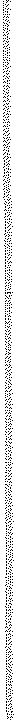 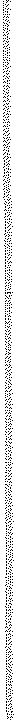 UF: ExhibitionsBT: Events and activitiesNT: Agricultural shows Art exhibitions Baby shows CircusesCraft shows Fashion shows Flower shows Fruit exhibitionsHorticultural  shows Museum displaysRT:  Entertainment ExhibitsFestivals and celebrationsSicklesimplements for cutting grain, grass etc. consisting of a curved, hooklike blade in a short handleUF: Reaping hooksBT: Farm and garden equipmentRT:  ScythesSign writersBT: Craft workersSignal boxesBT: Transport establishmentsSignal towersBT: Communication establishmentsSignaturesBT: TextUse: CoastsShort storiesBT: BooksShovelsUse: SpadesSignsBT: Communication devicesNT: Advertising signs Electric signs Street signs SymbolsShowjumpingBT: Equestrian eventsRT: Agricultural showsSikh religionBT: ReligionSilk industryBT: Primary production industryRT: Mulbeny treesSilverworkBT: Crafts and craft equipmentSingersBT: EntertainersNT: ChoirsRT: OperasSiteslocations or areas of land demarked for a particular significance. may or may not contain buildingsBT: Land places and structuresNT: Accident sites Afforestation areas Animal sites Archaeological sites Camping grounds CampusesCar parks Cleared landConstruction sites Enclosures Historic sites Industrial areas MiddensParks and reserves Picnic areas ReservesRubbish tips Sacred sites Scenic locations Walking trailsRT: FirebreaksHistoric buildings Landforms OutbackSkateboard rampsBT: Sports and recreations equipmentSkatingUse: Roller skatingSlab hutsBT: HutsRT: Wattle and daub buildingsSlangBT: LanguagesSlate tilesBT: TilesSlaughter yardsUse: AbattoirsSlaveryUse: SlavesSlavesUF: Forced labourers SlaveryBT: People by circumstanceRT: PrisonersSlidesBT: Playground equipmentRT: SeesawsSwingsSlipwaysUse: Boat rampsSlit trenchesBT: TrenchesSloyd roomsBT: Educational and research establishmentsRT: CarpentrySchoolsSluicesBT: Water supply structures and establishmentsSmallpoxBT: DiseasesSmokeSkateboardingBT: Sports and recreationsBT: Natural phenomenaRT: Air pollutionSmoked sausagesBT: MeatSmokehousesBT: Farm buildingsSmoking accoutrementsBT: Objects in manners and customsNT: Cigarette holders Cigarette lighters CigarettesCigarsPipes (smoking) SnuffboxesRT: TobaccoTobacconistsSnakesBT: ReptilesSnowBT: ClimateSnuffboxesBT: Smoking accoutrementsSoapBT: ToiletriesSoccerUF: FootballBT: SportSocial actionUse: Resident actionSocial classesUF: Middle class Working classBT: Social interactionSocial clubsBT: Clubs and associationsSocial conditionsUse: Living conditionsSocial customsUse: Manners and customsSocial historyBT: HistoryNT: Rural lifeRT: Domestic lifeEconomic history Social interactionBT: Ideas and conceptsNT: HumourRace relations Social classesSocial life and customsUse: Manners and customsSocial problemsBT: Ideas and conceptsNT: Alcohol and drugs Child abuse Community services Crime Discrimination DivorcePollution Poverty Prostitution Social services Suicide Vandalism ViolenceRT: Living conditionsSocial sciencesBT: Ideas and conceptsNT: Cultural identitiesSocial servicesUF: Welfare servicesBT: Social problemsNT: Emergency services Pensions Unemployment relief War reliefRT: Community services Disabled people UnemploymentSocial welfareUse: Community servicesSocial workersUF: Welfare workersBT: Service workersSocialismBT: Systems of governmentSocietal events and activitiesBT: Events and activitiesNT: Communication activities Legal events and activities Political activities ProhibitionPunishments Retirement StrikesTemperance movementSocietal objectsBT: Manufactured objectsNT: Emergency and security equipment Information and exchange objects Law and order objectsWelfare equipmentRT: Communication devices InventionsSocietiesUse: Clubs and associationsSociologyBT: Ideas and conceptsRT: AnthropologySoft drinksBT: Food production industrySoftballBT: SportSoil conservationBT: Conservation of natural resourcesRT: Erosion SoilsSoilsBT: Geological substancesNT: ClayPeat SandRT: Primary production industry Soil conservationSoldering ironsBT: ToolsSoldier settlementsBT: SettlementsRT: FarmsMilitary and war structures and sitesSoldier settlersBT: Returned servicepeopleSoldiersBT: Armed forcesSoldiers comfort fundsUse: Comfort fundsSolicitorsUse: LawyersSongbooksUse: Sheet musicSongsBT: MusicNT: National songsRT: Sheet musicSoup kitchensBT: Unemployment reliefSpadesUF: ShovelsBT: Farm and garden equipmentRT: ToolsTrowelsSpanish communityBT: Ethnic communitiesSpannersBT: ToolsRT: Woodworking toolsSpecial surveysBT: Land surveysRT: SettlementsSpeech nightsBT: Rites and ceremoniesRT: Graduation ceremonies SchoolsSpiesBT: OccupationsRT: Secret serviceRugby union Shooting Soccer SoftballSpinningBT: Craft workingSpinning  equipmentBT: Crafts and craft equipmentSpinning wheelsBT: Amusement machinesRT: FetesSportBT: Sports and recreationsNT: ArcheryAthleticsAustralian rules football BadmintonBaseball Basketball Billiards Bocce Boxing CanoeingCommonwealth Games CricketCroquet Cycling DivingEquestrian events FencingGolf Gridiron Gymnastics Hockey Lacrosse Lawn bowls Martial arts NetballOlympic Games Orienteering RacesRoller skating Rounders Rowing Rugby leagueSquash Swimming Table tennis Tennis Trampolining Triathlons Volleyball Water polo Wood choppingRT: Competitions Entertainment SportsgroundsSporting clubsindividual sporting clubs are indexed under their name e.g. warrandyte cricket clubBT: Clubs and associationsNT: Bowling clubs Cricket clubs Football clubs Tennis clubsSports and recreationsUF: LeisureRecreationBT: Cultural events and activitiesNT: Animal grooming Animal trainers Ballet and dance Ballooning Bellringing Bushwalking Callisthenics Camping Excursions GamblingGames Gardening HikingHoliday programs Horse riding Outdoor recreationRegattas Skateboarding SportStamp collecting Swimming carnivals Treasure hunts Water sportsYogaRT: BarbecuesMarching clubs PicnicsSports and recreations equipmentBT: Cultural objects (manufactured)NT: GazebosMaypolesPlayground equipment Skateboard ramps Water sports equipmentSports and recreations establishmentsBT: Cultural structures and establishmentsNT: Billiard rooms Clubhouses Grandstands Gymnasiums PavilionsPolo grounds Swimming poolsRT: Amusement parks Dancehalls PlaygroundsSports officialsBT:  SportspeopleNT: UmpiresSportsgroundsindividual sports grounds are indexed under their names e.g.	melbourne cricket groundUF: OvalsPlaying fields StadiumsBT: Parks and reservesNT: Golf courses Racecourses Rifle rangesTennis courts VelodromesRT: Grandstands Pavilions SportSwimming poolsSportspeopleuse for people involved with sporting activities, both amateur; and professionalBT: People associated with cultureNT: AnglersAthletes Badminton players BaseballersBilliard players Cricketers Cyclists Footballers Golfers Gymnasts Horseriders Sports officials Swimmers Tennis playersSpray-paintingBT: Industrial activitiesRT: Craft workingSpray pumpsBT: PumpsRT: OrchardsSpreads (food)BT: FoodNT: VegemiteSpring festivalsBT: Festivals and celebrationsSpringsBT: LandformsNT: Mineral springsSprinklersBT: Farm and garden equipment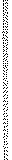 Square dancingBT: Ballet and danceSquashBT: SportSquattersBT:  People by circumstanceRT:  Landowners Pioneer settlements PioneersSelectors SettlementsStablesBT: Farm buildings NT: Loose-boxes RT: HorsesOutbuildings RacehorsesStadiumsUse: SportsgroundsStaffUse: EmployeesStagecoachesBT: Carriages and coachesStained glassBT: ArtNT: Lead lightsRT: Architectural features Church furnitureStairsState funeralsBT: Funerals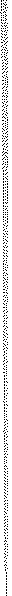 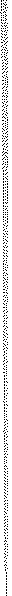 RT: Official eventsState governmentBT: Political processesRT: Federal government Parliamentary  representativesState government electionsBT: ElectionsState parksBT: Parks and reservesRT: National parksState schoolsUse: Primary schoolsStationmastersBT: People associated with transportStationmasters housesBT: HousesRT: RailwaysStationsUse: RailwaysStations (properties)Use: FarmsStatisticsBT: Ideas and conceptsRT: CensusDemographyBT: Architectural features	StatuesBT: SculptureStalls (merchandise)BT: ShopsNT: Flower stallsStamp collectingUF: PilatelyBT:  Sports and recreationsStamper batteriesUse: Batteries (mining)State emergency servicesBT: Emergency servicesNT: White horse statueRT: Monuments and memorials War memorialsSteam enginesBT: EnginesSteam powered vehiclesBT: Land transportSteam rollersBT: Road construction and maintenance machinesRT: BulldozersTractors	NT:  SaleyardsSteam trainsBT: TrainsSteel industryUse: Iron and steel industryStereographsBT: PhotographsStevedoresUse: Wharf labourersStock and station agents BT: Businesspeople RT: LivestockStock breeding centresUF: Studs (breeding)BT: Agricultural establishmentsStock exchangesUF: Futures exchanges Share marketBT: Commercial establishmentsRT:  StockbrokingStock handlingBT: Primary industry activitiesNT: DrovingMustering ShearingStock yardsBT: Animal enclosuresRT: DrovingLivestock SaleyardsStockbrokersUF: Sharebrokers BT:  Businesspeople RT:  StockbrokingStockbrokingBT: Finance industry RT: Stock exchanges StockbrokersStockyardsBT: Animal enclosuresStone buildingsBT: Buildings by condition, construction or locationNT:  Sandstone buildingsStone crushersBT: Road construction and maintenance machinesRT: Mining objectsStone crushingBT: Road construction and maintenanceStone housesBT: HousesStone quarriesUse: QuarriesStone toolsBT: ToolsStonemasonsUF: Monumental masonsBT: Craft workersRT: EngraversFuneralsMonuments and memorials SculptureStonewareUse: ChinawareStorehousesBT:  Commercial establishmentsRT:  OutbuildingsStorekeepersUse: ShopkeepersStoresUse: ShopsStorm damageBT: Accidents and disastersStormsBT: Natural phenomenaNT: Dust storms Hail stormsRT: ClimateStormwater  channelsBT: AqueductsRT: Drainage DrainsKerbing and gutteringStory writing competitionsBT:  Literary competitionsStovesBT: Heating and cooling appliancesRT: KitchensStrawberriesBT: BerriesStreet childrenBT: ChildrenRT:  Homeless peopleStreet cleanersUse: Cleaners (people)Street cleaningBT: Roads and streetsRT:  Cleaners (people)street cleaning machinesUF: Street sweepersBT: Washing and cleaning equipmentStreet decorationsUse: Festive decorationsStreet directoriesBT: DirectoriesRT: MapsStreet entertainersUF: BuskersStreet musicians Street theatreBT: EntertainersStreet furnitureBT: Roads and streetsNT: Horse troughs Streetlights Telephone boxesStreet gangsUse: GangsStreet lampsUse: Street lightingStreet lightingUF: Lighting, street Street lampsBT: LightsNT: Gas lightingRT: Electric lighting Lamp posts Roads and streetsStreet musiciansUse: Street entertainersStreet namesBT: Place namesStreet signsBT: SignsStreet stallsincludes fruit stands, drink stands and flower standsBT: MarketsRT: Roadside stalls ShopsStreet vendorsStreet sweepersUse: street cleaning machinesStreet theatreUse: Street entertainersStreet treesBT: TreesStreet vendorsUF: HawkersBT: BusinesspeopleRT: MarketsStreet stallsStreetlightsBT:  Street furnitureNT: Lamp postsStreetsUse: Roads and streetsStreetscapes	RT:  Feminist movementuse for photographsBT: Views	Sugar beetRT:  Buildings, structures and establishments		BT:  Crops landscaps     .	Sugar gliders Panoramic views		BT:  AnimalsPhotographsStrikebreakersBT: OccupationsStrikesBT:  Societal events and activitiesRT: Trade unionsStudent exchangesBT: EducationRT: SchoolsStudentsBT: Occupations NT: Learner drivers RT: EducationStuds (breeding)Use: Stock breeding centresSubdivisionsUse: Land subdivisionSubmission writingBT: WritingSuburban lifeBT: LifestyleSuburbsBT: Cities and townsSubwaysBT: Pedestrian waysRT: Roads and streetsSuffrageBT: Political processesNT: SuffragettesRT:  Civil and political rights Feminist movement VotingSuffragettesBT: SuffrageSugar industryBT: Primary production industrySugar millsBT: MillsSuicideBT: Social problemsSummer campsUse: CampingSunday schoolsBT:  Religious structures and establishmentsRT: ClassesSundialsBT:  Outdoor ornaments and furnitureRT: GardensSupermarketsBT: ShopsSupervisorsBT: OccupationsSurf life savingBT: SafetySurveyingUse: Land surveysSurveyorsUF: Land surveyorsBT: BusinesspeopleNT: Building surveyorsRT: Land subdivision SettlementsSustenanceBT:  Unemployment reliefSwagmenUF: TrampsBT: People by circumstanceRT:  Homeless people Unemployed peopleSwampsBT: LandformsRT: PeatWetlandsSwearing-in  ceremoniesBT: Rites and ceremoniesSweet shopsUF: Confectionery storesBT: ShopsSwimmersBT: SportspeopleRT:  Bathing costumes SwimmingSwimmingBT: Water sportsRT: SwimmersSwimming carnivalsBT:  Sports and recreationsSwimming costumesUse: Bathing costumesSwimming  poolsUF: Baths, public Olympic pools Public bathsSwitchboard  operators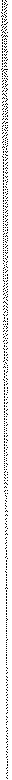 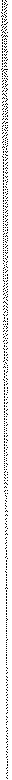 Use: TelephonistsSymbolsBT: SignsNT: Crests and emblems LogosNational symbols TextTrademarksSynagoguesBT: Religious structures and establishmentsRT: ChurchesSyringesBT: Medical equipmentSystems of governmentBT: Political scienceNT: Colonisation Communism Monarchism Republicanism Socialism ZionismTABUF: Totaliser Agency BoardBT: GamblingTable tennisBT: SportTablesBT: FurnitureBT:  Sports and recreations establishments	TAFERT:  Sportsgrounds	Use: Technical education and trainingSwimsuitsUse: Bathing costumesSwingsBT:  Playground equipmentRT: SeesawsSlidesSwiss communityBT: Ethnic communitiesTAFE collegestafe is an acronym for technical and further educationBT: Educational and research establishmentsRT: Technical education and training Technical schoolsTertiary education UniversitiesTailingsBT: Mining objectsTailorsBT: Clothing industry workersRT: Clothing and dress DressmakersTeachersFoodRefreshment rooms RestaurantsTakeaway food outletsUse: RestaurantsTally roomsBT: RoomsRT: Official buildingsTanks (storage)BT: Containers and packing equipmentNT: Water tanksTanneriesBT: Leather industryRT: FactoriesFellmongers LeatherworkTapestriesBT: NeedleworkTapsBT: Water supply equipmentNT: Drinking tapsRT: Water supplyTattslottoBT: GamblingTavernsUse: HotelsTaxisUF: CabsBT: Motor vehiclesTea and coffee merchantsBT: MerchantsRT: Retail tradeTea chestsBT: Packing casesTea roomsBT: Hospitality establishmentsRT: CafesCoffee palacesBT: Professionals NT: Principals RT: EducationGovernesses SchoolsTechnical and further educationUse: Technical education and trainingTechnical collegesBT: CollegesRT: ApprenticesTechnical education and trainingUF: TAFETechnical and further educationBT: EducationRT: TAFE collegesTechnical schoolsBT: SchoolsRT: Secondary schools TAFB collegesTechnologyBT: Ideas and conceptsNT: Engineering Home economicsInformation technology ManagementMedical sciences and healthRT: InventionsNatural sciencesTeenagersUse: YouthTelecommunications  equipment BT: Communication devices NT: CablesTelegraph and light poles Transmission  equipmentTelegramsBT: Documents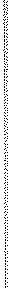 TelegraphBT: Communication devicesRT: Telegraph officesTelegraph and light polesBT: Telecommunications  equipmentRT: Electricity supplyPower and telegraph lines Roads and streets Telephone services Transmission linesTelegraph linesUse: Power and telegraph linesTelegraph  officesBT: Official buildingsRT: TelegraphTelephone boxesBT:  Street furnitureRT: Telephone services TelephonesTelephone  directoriesBT:  DirectoriesTelephone  exchangesBT: Official buildingsRT: Telephone servicesTelephone servicesBT: Communication systemsRT: Telegraph and light poles Telephone boxes Telephone exchanges TelephonesTelephonistsTelephonesBT: Communication devicesRT: Telephone boxes Telephone servicesTelephonistspeople who operate a telephone or a telephone  switchboardUF: Switchboard operatorsBT:  Businesspeople RT: Office workers Post officesTelephone servicesTelevision broadcastingBT: BroadcastingRT: Communication devices Television stationsTelevision equipmentBT: Communication devicesNT: Video recording equipmentTelevision stationsBT:  Communication establishmentsRT: Television broadcastingTelevision transmissionBT: Communication systemsRT: Mass mediaTemperance hallsBT: HallsRT: Temperance movementTemperance movementBT: Societal events and activitiesNT: Dry areaRT: Factors affecting social behaviour Temperance hallsTemperance societiesBT: Clubs and associationsTemperaturesBT: ClimateTemplesBT: Religious structures and establishmentsRT: ChurchesTenancyUF: Tenancy law Tenants Tenants rightsBT: Private lawTenancy lawUse: TenancyTenantsUse: Tenancy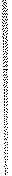 Tenants rightsUse: TenancyTennisBT: SportTennis clubsBT: Sporting clubsTennis courtsBT: SportsgroundsTennis playersBT: SportspeopleTentsBT: AccommodationNT: MarqueesRT: CampingTerrace housesBT: HousesTertiary educationBT: EducationRT: TAFE colleges UniversitiesTextBT: SymbolsNT: SignaturesText booksBT: BooksNT: School readersTextile artBT: ArtTextile factoriesBT: FactoriesTextile manufacturingBT: IndustryNT: DyeingRT: Clothing industryTheatre companiesBT: Groups (people)RT: Theatre groups (performers)Theatre groups (performers)UF: Casts (performers)BT: Groups (people)RT: ActorsTheatre companiesTheatre restaurantsUF: Cabarets BT: Restaurants RT: TheatresTheatresindividual theatres and cinemas are indexed under their nameBT: Entertainment structuresNT: AmphitheatresRT: ActorsAudiences Cinemas Drama Entertainment puppet showsTheatre restaurantsTheatrical productionsBT: EntertainmentNT: DramaFilmspuppet showsThesaurusesBT: BooksThird WorldUse: Developing countriesThoroughfaresUF: RoutesTraffic routesBT: Land places and structuresNT: BridgesRoads and streetsRT: CanalsTicker tape paradesBT: Parades and processionsTicketsBT: DocumentsTickets of leaveBT: Legal documentsRT: ConvictsTide gaugesBT:  Scientific equipmentTile factoriesBT: FactoriesRT: Brickworks Building industryTilersBT: Industrial workersTilesBT: Construction materialsNT: Slate tilesTimberBT: Construction materialsNT: SawdustWoodchipsRT: Timber industryTimber gettingUF: WoodcuttingBT: Timber industryTimber housesBT: HousesTimber industryVF: ForestryLoggingBT: Primary production industryNT: Saw pitsSawmills Timber gettingRT: AxemenForest conservation ForestsTimberTimber industry equipmentBT: Primary industry objectsNT: Chopping blocksTimber industry establishmentsBT: Primary industry establishmentsNT: Timber yardsTimber jinkersBT: Carts and wagonsTimber merchants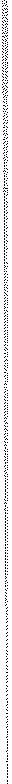 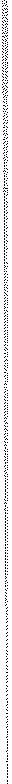 BT: MerchantsRT: Retail tradeTimber workersBT: Primary industry workersNT: AxemenTimber yardsBT: Timber industry establishmentsTime ball towersBT: ObservatoriesTime capsulesBT: Information and exchange objectsRT: SchoolsTime linesBT: DocumentsRT: HistoryTimetablesBT: DocumentsTin minesBT: Mines and miningTinwareBT: Crafts and craft equipmentTip draysBT: Horse drawn vehiclesTipsUse: Rubbish tipsTobaccoBT: CropsRT:  Smoking accoutrementsTobacco farmsBT: FarmsTobacco industryBT: Manufacturing industryTobacconistsBT: ShopsRT:  Smoking accoutrementsToiletriesBT: Personal effectsNT: SoapToiletsUF: Public conveniences Public toiletsBT: Sewerage establishmentsRT: OutbuildingsTortoisesHoes Machinery Mining objects PicksSaws Scissors SpadesTollgatesBT: Commercial establishmentsRT: Public transport Roads and streets Tollhouses TollkeepersTollhousesBT: HousesRT: TollgatesTollkeepersBT: People associated with transportRT: TollgatesTombstonesUse: GravesTool makingBT: Craft workingToolsUF: Equipment (tools) Hand tools Implements (tools) Instruments (tools) Utensils (tools)BT: Industrial equipmentNT: Blowtorches Engraving tools Hammers (tools) Heat gunsJacks (tools) Metal dectectors Soldering irons SpannersStone tools Woodworking toolsRT: Drilling machines (hand tools)Farm and garden equipmentBT: ReptilesRT: TurtlesTotaliser Agency BoardUse: TABTourismBT: Commercial industryNT: Guided tours Tourist attractionsTourist attractionsBT:  TourismRT: Scenic locationsTourist information bureausBT: Official buildingsTourist leafletsUse: PamphletsTowersBT: Architectural featuresNT: Bell towers Clock towersFire lookout towers Water towersRT: Architecture lookoutsTown clerksBT: Local officials and employeesRT: Local government People in political rolesTown criersBT: Service workersTown hallsBT: Official buildingsRT: Civic centres Council chambersHallsLocal government Municipal offices Shire hallsTown planningUF: City planning Urban planningBT: Civic and landscape artTownhousesBT: HousesTownsUse: Cities and townsTownshipsUse: Cities and townsToy librariesBT: LibrariesRT: ToysToy shopsBT: ShopsRT: ToysToysBT: Childrens effectsNT: Cubbyhouses DollsDolls houses KitesRocking horsesRT: Toy libraries Toy shopsTraction enginesBT: Land transportTractorsBT: Motor vehicles NT: Front end loaders RT: BulldozersGraders Steam rollersTradeUse: Foreign tradeTrade union officialsBT: OfficialsRT: Industrial workersTrade unionistsBT: WorkersNT: Pickets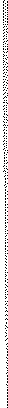 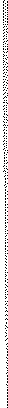 Trade unionsUF: UnionsBT: Clubs and associationsNT: Printing unionsRT: StrikesTrademarksBT: SymbolsTradespeopleUse: BusinesspeopleTraditionsUse: Manners and customsTrafficUF: Road traffic BT: Road transport RT: Motor vehiclesTraffic accidentsUse: Road accidentsTraffic routesUse: ThoroughfaresTraffic signalsBT: Communication devicesTrain driversBT: People associated with transportTraining farmsBT: FarmsTrainsBT: RailwaysNT: Electric trains Goods trains Railway carriages Steam trainsTram companiesBT: Tram servicesTram depotsBT: TramwaysRT: Official buildingsTram servicesBT: Land transportNT: Tram companies TramsRT: Public transport Transport establishmentsTrampoliningBT: SportTrampsUse: SwagmenTramsUF: Cable trams Electric tramsBT: Tram servicesNT: Horse tramwaysTramwaysBT:  Transport establishmentsNT: Tram depotsTransmission  equipmentBT:  Telecommunications  equipmentNT: Transmission linesTransmission  linesBT: Transmission equipmentRT: Electricity supply Telegraph and light polesTransmission towersBT: Communication devicesTransportThe act, methods, means or system for transporting or conveying goods or peopleBT: Ideas and conceptsNT: Air transport Bus services Land transport Public transport Water transportRT: Transport objectsTransport establishments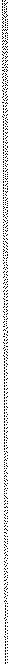 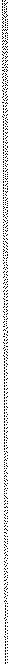 BT: Buildings, structures and establishmentsNT: AirportsBus depots Bus stopsRailway buildings Signal boxes Tramways WeighbridgesRT: RailwaysService establishments Tram servicesTransport events and activitiesBT: Events and activitiesTransport objectsBT: Manufactured objects NT: Land transport objects RT: TransportTraps (animals)BT: Animal enclosuresNT: Borer trapsTreasure huntsBT: Sports and recreationsRT:  CompetitionsTree planting ceremoniesBT: Rites and ceremoniesRT: Official eventsTreesthis heading is used for tree planting and preservationBT: PlantsNT: Box treesBunya bunya pine trees Cedar treesCypress pines Elm trees Gum treesMulberry trees Oak treesPalm trees Pepper trees Pine trees Poplar treesQueensland box trees Street treesRT: Arbour Day Canoe trees Forests OrchardsRoads and streetsTrenchesBT: Military and war structures and sitesNT: Slit trenchesTrial outcomesBT: Court proceduresNT: ExecutionsTriathlonsBT: SportTrolleysBT: Manufactured objectsNT: Railway trolleys Shopping trolleysTrophiesBT: AwardsTropical plantsBT: PlantsTroughsBT: Farm and garden equipmentRT: Horse troughs Laundry troughsTroutBT: FishTrowelsBT: Farm and garden equipmentRT: SpadesTruck driversBT: People associated with transportTrucksUF: LorriesBT: Motor vehiclesNT: Chevrolet trucks Ford trucks Garbage trucksTuberculosis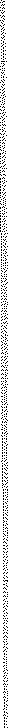 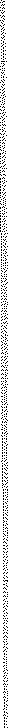 BT: DiseasesTunnelsBT: Architectural featuresRT: Railways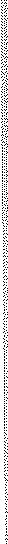 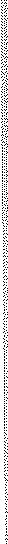 Roads and streetsTurtlesBT: ReptilesRT: TortoisesTypewritersBT: Office equipmentTyphoidBT: DiseasesUmpiresUF: RefereesBT: Sports officialsUnderground buildingsBT: Buildings by condition, construction or locationUndertakersUF: Funeral directors BT: Funereal workers RT: FuneralsUndertakingUse: FuneralsUnemployed peopleBT: People by circumstanceRT: Dole queues Economic depression Employment offices Homeless people Relief workers SwagmenUnemploymentBT: Labour economicsRT: Depression, 1890s Depression,  1929-1939 Economic history EmploymentSocial servicesUnemployment reliefBT: Social services NT: Soup kitchens SustenanceUniformsBT: Clothing and dressNT: Masonic dress Military uniformsUnionsUse: Trade unionsUniting ChurchBT: ChurchesRT: Methodist Church Presbyterian ChurchUnitsUse: Home unitsDeserted buildings Empty buildings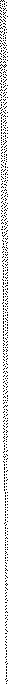 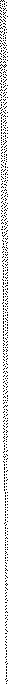 BT: Buildings by condition, construction or locationRT: Condemned buildings Ghost towns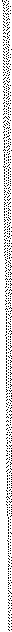 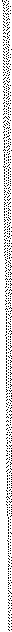 ValleysBT: Landforms RT: Mountains RiversScenic locationsVandalismBT: Social problemsVasesBT: OrnamentsVegemite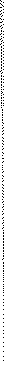 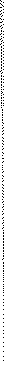 BT: Spreads (food)Universities	Vegetable gardensBT: Educational and research establishments	BT: GardensRT: Graduation ceremoniesTAPE colleges Tertiary educationUniversity of the Third AgeBT: Educational and research establishmentsRT: Adult educationUpholsterersBT: Craft workersRT: Craft workingUrban farmsUse: City farmsUrban planningUse: Town planningUse for professional fishermen UshersBT: Service workersRT: Wedding partiesUtensils (tools)Use: ToolsVacant buildingsVF: Abandoned buildingsVegetablesBT: PlantsNT: CabbagesCauliflowersRT: FoodVehicle maintenance and repairing BT: Maintenance activities RT: Land transportVehicle partsBT: Land transportNT: WheelsVele carsBT: CarsVelodromesBT: SportsgroundsRT: CyclingVentriloquistsBT: Entertainers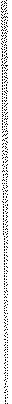 VerandahsBT: Architectural featuresRT: AwningsBalconies Patios Pergolas PorchesVeteran carsRT: GrapesWineriesVintage carsBT:  Cars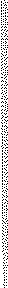 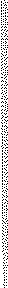 ViolenceBT: Social problemsNT: Domestic violenceBT: Cars	ViticultureVeterinariansBT: ProfessionalsRT: Veterinary clinicsVeterinary clinicsBT: HospitalsRT: Animal diseases Animals VeterinariansVicaragesUse: Clergy residencesVictorian styleBT: Architectural stylesVideo recording equipmentBT:  Television equipmentNT: VideosVideosBT: Video recording equipmentVietnam War, 1962-1973BT: WarsRT: Military historyVietnamese communityBT: Ethnic communitiesViewsBT: Scenic locationsNT: landscapesPanoramic views StreetscapesVillagesBT: SettlementsVineyardsBT: FarmsUF: Grape growingBT:  Primary production industryRT: WineriesVocational educationBT: EducationRT: ApprenticesVocational guidanceBT: EducationRT: OccupationsVolleyballBT: SportVoluntary workersUF: VolunteersBT: OccupationsRT:  Charitable organisations Community services Service clubsWorking beesVolunteersUse: Voluntary workersVotingBT: Political activitiesRT: ElectionsPolling booths SuffrageVoyagesUse: Voyages and travelVoyages and travelVF: VoyagesBT: Geography and travelWagonsUse: Carts and wagonsWaitersBT: Service workersWalkingBT: LocomotionWalking trailsUF: Historic walksBT: SitesRT: BushwalkingWar bondsBT: Financial documentsRT: Comfort fundsWar bridesBT: People by circumstanceRT: BridesWarsWar memorialsBT: Monuments and memorialsNT: Avenues of honourRT:  StatuesWar reliefBT: Social servicesNT: Comfort fundsWar savings certificatesBT:  Financial documentsRT:  Comfort fundsWar service homesBT: HousesRT: Returned servicepeopleWar veteransUse: Returned servicepeopleWar widowsBT: People by circumstanceWarehousesBT: Commercial establishmentsRT: FactoriesIndustryWarsindividual wars are listed under their nameBT: Military and aggressive actions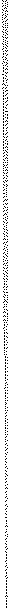 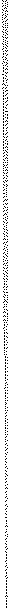 NT: Boer War, 1899-1902Boxer Rebellion Campaigns and battles Crimean War,  1853-1856Korean War,  1950-1953 RationingVietnam War,  1962-1973World War,  1914-1918World War,  1939-1945RT: Armed forces Gasmasks Prisoners of warReturned service people War bridesWashing and cleaning equipment BT: Manufactured objects NT: Laundry equipmentstreet cleaning machinesRT: CleaningRoad construction and maintenanceWashing clothesBT: Domestic lifeRT: Clothes lines Ironing laundriesWaste disposalUF: Disposal of waste Dumping of rubbish Refuse disposalBT: Sanitary and municipal engineeringNT: Garbage collection Industrial waste RecyclingRT: Public utilities Rubbish tipsSewerage and sanitationWaste transfer stationsBT: Rubbish tipsWatch-housesBT: Official buildingsRT: PrisonsWatchmenBT:  Service workersWaterBT: Planetary (earth) featuresWater conservationBT: Conservation of natural resourcesRT: Water supplyWater poloBT:  SportWater pumpsBT: PumpsRT: Pumping stations Water supply WindmillsWater resourcesUse: Water supplyWater sportsBT: Sports and recreationsNT: Canoeing Diving Sailing Swimming TriathlonsWater sports equipmentBT:  Sports and recreations equipmentRT: Bathing costumesWater supplyUF: Water resources BT: Public utilities RT: BoresDams and reservoirs IrrigationMineral springs TapsNT: Pipes and pipelines Taps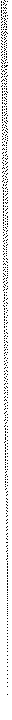 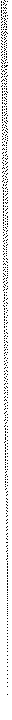 Water supply structures and establishmentsuse for structures used in water supply even if privately ownedBT:  Public utility establishmentsNT:  Aqueducts BoresDams and reservoirs FountainsPumping stations SluicesWellsRT: Drinking taps IrrigationSanitary and municipal engineering Water supplyWater tanksBT: Tanks (storage)RT: Water supplyWater towersBT: TowersRT:  Architecture Water supplyWater transportBT: TransportNT:  BoatsDredges ShipsWater wagonsBT: Carts and wagonsWater wheelsBT:  Hydraulic machinesRT:  Batteries (mining)Water conservation	WatercoursesWater pumps	UF: ChannelsWater supply structures and establishments	BT: Landforms Water tanks	NT: BillabongsWater towers	CreeksWells	RiversWater supply equipmentBT: Public utility objectsWaterfallsWaterfallsBT: WatercoursesRT: Mountains RiversBT: Occupations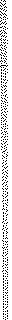 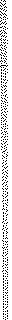 RT: WeddingsWedding dressesBT: Clothing and dressWaterfront	Wedding objectsUse: Marine and waterway places and structures	BT: Ceremonial objectsWatering cansBT: Farm and garden equipmentWaterside workersUse: Wharf labourersWedding partiesUF: Bridal parties BT: Groups (people) NT: BridegroomsBridesWattle and daub buildings	.BT: Buildings by condition, construction or locat10nRT: Architectural styles HutsMud brick buildingsBridesmaids Flowergirls PageboysRT: UshersWeaponsSlab hutsWeddingsUF: MarriageBT: Rites and ceremoniesBT: Armed forces equipmentNT: CannonsFirearmsWeapons equipmentBT: Armed forces equipmentNT: AmmunitionWeatherWeedsRT: Religious ceremonies Wedding celebrantsUF: Noxious plantsBT: PlantsRT: Horticulture Native plantsUse: Climate	WeighbridgesWeatherboard bm'Idm'gs	.BT: Transport establishmentsBT: Buildings by condition, construction or IWeWPWeaversUse: Dams and reservoirsBT: Craft workers	Welders BT: MetalworkersWeavingBT: Craft workingWeaving machinesBT: Crafts and craft equipmentWeaving millsBT: MillsRT: FactoriesWedding anniversariesBT: Festivals and celebrations Wedding    celebrantsWelfare agenciesUse: Welfare establishmentsWelfare equipmentBT: Societal objectsWelfare  establishmentsUF: Welfare agenciesBT:  Service establishmentsNT: Halfway houses Nursing homesOrphanages Red Cross RefugesSheltered workshops Womens sheltersRT: Charitable organisationsWelfare servicesUse: Social servicesWelfare workersUse: Social workersWharvesUse: Jetties and wharvesWheatBT: CropsRT: CerealsWheelchairsBT: Land transportWheelsBT: Vehicle partsWells	WheelwrightsBT: Water supply structures and establishments	BT: Industrial workersNT: Wishing wells	RT: BlacksmithsRT: Water supply	FarriersWesleyan ChurchBT:  ChurchesWhipsBT: Farm and garden equipmentWetlandsBT:  LandformsRT:  CreeksLakes Rivers SwampsWhalesBT: AnimalsNT: Killer whalesRT:  WhalingWhalingBT:  FishingNT: Whaling stationsRT: Fishing industry WhalesWhaling stationsBT:  WhalingWharf IabourersUF: DockersStevedores Waterside workers WharfiesBT: LabourersWharfiesUse: Wharf labourersWhite horse statueBT:  StatuesWhooping coughBT: DiseasesWickerworkingBT: Craft workingWidowsBT: People by circumstanceRT: WomenWigsBT: Personal effectsWildflowersUse: Native plantsWildlifeanimals of region or epochUF: FaunaNative animalsBT: Animals NT: Fruit-bats RT: LivestockWildlife conservationBT: Conservation of natural resources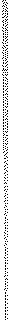 Wildlife sanctuariesBT: ZoosWillsBT:  Legal documentsWinchesUF: WindlassesBT: Materials handling equipmentWindbreaks (plants)BT: Plants NT: Trees RT: HedgesWindbreaks (structures)Windbreaks (structures)BT: Land places and structuresRT: Windbreaks (plants)WindlassesUse: WinchesWindmillsBT: Hydraulic machinesRT: BoresWater pumpsWindow displaysBT: ShopsRT: Christmas decorations ExhibitsFestive decorationsWindowsBT: Architectural featuresNT: Bay windowsWine cellarsBT: cellarsRT: WineriesWine hallsBT: Liquor shopsRT: HotelsWineriesBT: Food supplyRT: VineyardsViticulture Wine cellarsWire factoriesBT: Factories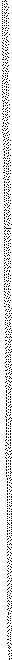 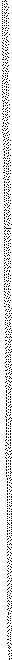 Wishing wellsBT: WellsWomenavoid using this term alone. Use withother terms e.g. 'women' and 'artists’, 'women artists'. Use narrower terms e.g. 'mothers' or be more specific.UF: FemalesBT: People by circumstanceRT: Feminist movement WidowsWomen priestsUse: ClergyWomens healthBT: Health servicesWomens Land ArmyBT: Primary industry activitiesRT: World War, 1939-1945Womens refugesBT: RefugesWomens sheltersBT:  Welfare establishmentsRT: Domestic violenceWood cartersBT: OccupationsWood choppingBT:  SportRT: Chopping blocksWoodcarvingBT: WoodworkingWoodchipsBT: TimberWoodcuttingUse: Timber gettingWoodworkBT: Crafts and craft equipmentRT: Woodworking toolsWoodworkingBT: Craft workingNT: WoodcarvingWoodworking toolsBT: ToolsNT: AdzesAxes Chisels ClampsDrilling machines (hand tools) MalletsSanding machines SawsRT: SpannersWoodworkWool industryBT: Primary production industryRT: Clothing industry SheepWoollen millsBT: MillsWoolshedsBT: Farm buildings NT: Shearing sheds RT: ShearersShedsWorkUse: EmploymentWorkersBT: OccupationsNT: Trade unionistsWorking beesBT: Groups (people)RT: Voluntary workersWorking classUse: Social classesWorkshopsBT: Industrial buildingsNT:  Carpentry workshopsWorld War, 1914-1918UF: European War, 1914-1918BT: Wars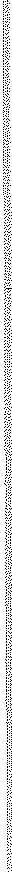 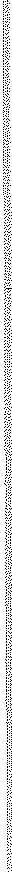 RT: Military historyWorld War, 1939-1945BT: WarsRT: Air raid precautions Air raid sheltersAir raid wardens Camouflage nets Military history Prisoners of war Ration books Womens’ Land ArmyWreath laying ceremoniesBT: Rites and ceremoniesRT: Monuments and memorials Official eventsReturned service peopleWritersUse: AuthorsWritingBT: Literary events and activitiesNT: EssaysSubmission writingWrought iron workUse: Cast iron workX-raysBT: Medical equipmentRT: Bodies (people)YabbyingBT: HuntingYacht clubsBT: Clubs and associationsYachtingUse: SailingYearbooksBT: BooksYogaBT: Sports and recreationsYoung adultsUse: YouthYouthUF: Teenagers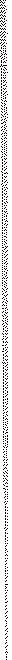 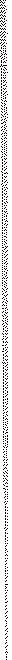 Young adultsBT: Life cycle events and activitiesRT: CadetsChildren Youth clubsYouth clubsBT: Clubs and associationsNT: Guide groups Scout groupsRT: YouthYouth hostelsBT: HostelsYouth servicesBT: Community servicesRT: Childrens servicesZinc industryBT: Mines and miningZionismBT: Systems of governmentRT: Jewish communityZoningUse: Land useZoologistsBT: ScientistsRT: NaturalistsZoologyBT: Natural sciencesZoosBT: Parks and reservesNT: Wildlife sanctuariesRT: NaturalistsAnimal enclosuresAnimals